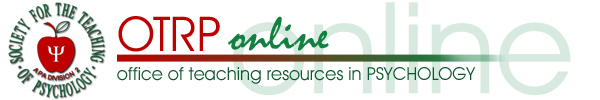 An Online Career-Exploration Resource for Psychology MajorsDrew C. ApplebyIndiana University–Purdue University IndianapolisAuthor contact informationDrew C. Appleby107 Glentown Way NEAtlanta, GA 30328678-694-8023dappleby@iupui.eduCopyright 2016 by Drew C. Appleby.  All rights reserved.  You may reproduce multiple copies of this material for your own personal use, including use in your classes and/or sharing with individual colleagues as long as the author’s name and institution and the Office of Teaching Resources in Psychology heading or other identifying information appear on the copied document.  No other permission is implied or granted to print, copy, reproduce, or distribute additional copies of this material.  Anyone who wishes to produce copies for purposes other than those specified above must obtain the permission of the authors.An Open Letter to Psychology MajorsDear Psychology Majors,I taught, advised, and mentored psychology majors for 40 years at both a small, private, residential, liberal arts college and a large, public, commuter, research university.  Although these two schools were remarkably different, all my students were concerned about their ability to provide a confident answer to the perennial question, “What can I do with a bachelor’s degree in psychology?”  (For an explanation of why this question is so challenging, access my article titled How to Maximize the Blessings and Minimize the Curses of Being a Psychology Major listed in the reference section.)  The remarkable pervasiveness of this query among my students motivated me to create and teach a careers-in-psychology class to help them answer it and to write a textbook for the class titled The Savvy Psychology Major.  The goal of the class was to enable students to become savvy psychology majors by creating an educational plan that would enable them to give clear, complete, convincing, and confident answers to the following questions:What careers can I enter if I major in psychology, and which of these would be a good choice for me?Which of these careers can I enter with a bachelor’s degree, and which will require a graduate degree?What specific knowledge and skills (KSs) must I possess to enter and succeed in my chosen career?How can I use the curricular and the extracurricular components of my education to develop these KSs?How can I convince potential employers or graduate school admissions committees that I possess these KSs so they will hire me with a bachelor’s degree or accept me into their graduate program?This resource, combined with some serious and honest self-reflection, can help you answer the first three of these questions.  Once you feel comfortable with your answers, your next step should be to meet with your academic advisor.  Explain your answers to these three questions during this meeting, and then ask your advisor to help you create a plan for the remainder of your undergraduate education that will enable you to enroll in the classes and engage in the extracurricular activities (e.g., research, internships, service learning, and leadership opportunities) that will enable you to develop the KSs you need to prepare yourself for your chosen career.  The final step will depend upon if your career requires you to earn a degree beyond the bachelor’s.  If it does, seek the aid of a faculty mentor who can help you create and obtain the documents you will need to apply successfully to a graduate program (i.e., a curriculum vitae, a personal statement, and at least three strong letters of recommendation from appropriate people).  If you can enter your chosen career with a bachelor’s degree, then visit your career center where a professional employment counselor can help you create the necessary documents and information you will need to be hired (i.e., a resume, a cover letter, and effective answers to challenging interview questions).  This strategy is a complex task, so it is best to break it down into three smaller and more manageable steps by understanding, embracing, and living out the wisdom of the following short, but venerable quotations. The Oracle at Delphi (speaking through Socrates), said “Know thyself.”  Savvy psychology majors know themselves when they identify their skills, interests, and values and use this information to create realistic career goals.Shakespeare wrote Hamlet in which Polonius provided the following sage advice, “To thine own self be true.”  Savvy psychology majors are true to themselves when they (a) use their self-knowledge to identify careers in which they can perform well, enjoy the work they do, and value the products of their work and then (b) create carefully crafted and realistic plans to use their undergraduate educations to prepare for, enter, and succeed in these careers.Nike (the ancient Greek goddess of victory), speaking through her 21st century commercial namesake, said “Just do it.”  Savvy job-seeking psychology majors just do it when they put their realistic plans into action by actually engaging in the specific behaviors that will enable them to successfully enter and succeed in their chosen careers.I used these three pieces of advice to help thousands of students answer the question, “What can I do with a bachelor’s degree in psychology?”  Although I am now retired and you are not my students, it would give me great satisfaction if you used the career information in this resource to become savvy psychology majors. Sincerely yours,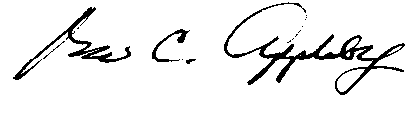 Drew C. Appleby, PhDProfessor Emeritus of PsychologyDirector of Undergraduate Studies in the IUPUI Psychology Department (Retired)PS. This resource is not a finished product; it is a work in progress.  If you (a) discover any errors such as dead hotlinks or online sources that contain inaccurate or inappropriate information; (b) are aware of any trustworthy online resources that would expand this list; or (c) would like to recommend a career that can be added to this resource, please share this information with the me at dappleby@iupui.edu.Rationale and Purpose of This ResourceUndergraduate psychology programs have traditionally provided students with abundant opportunities to acquire the KSs necessary to prepare for graduate school, which is the post-baccalaureate step most familiar to psychology faculty.  While this strategy has worked well for the small subset of psychology majors who enter graduate school after completing their undergraduate education, it has not always been as successful for the vast majority who enter the workforce immediately after they graduate.  The authors of the most recent edition of the APA Guidelines for the Undergraduate Psychology Major (American Psychological Association [APA], 2013) recognized this problem and sought to reduce its negative impact by urging undergraduate programs to help their immediate-career-seeking students develop more meaningful professional direction by (a) acquiring an understanding of the careers in which people with backgrounds in psychology are typically employed and (b) becoming familiar with the KSs desired by those who hire people with baccalaureate degrees in psychology.  Once students acquire this foundational information—and use it to identify their potential career paths—faculty and advisors can provide them with specific strategies to utilize their curricular and extracurricular opportunities to identify, clarify, prepare for, and attain their professional goals.  The purpose of this resource is to provide ALL psychology majors—whether or not they plan to attend graduate school—with access to the broad panorama of careers they can enter, the nature of these careers, and the KSs they will need to obtain and succeed in these careers.Description and Instructions for the ResourceThe 300 careers in this resource are accompanied by more than 2,400 internet sites that contain information about the nature of these careers.  To increase the navigational efficiency of this 80-page resource, these careers are organized into the following 15 broad occupational clusters, which are highlighted in YELLOW.  This structure enables users to identify groups of related careers that fit their unique patterns of interests, values, goals, skills, and knowledge and then locate these groups with the hyperlinks below.Business, Advertising, and FinanceChildren and FamiliesCounselingEducationHealth and Medical ServicesHuman ResourcesLaw and Law EnforcementMilitaryPsychologyReligion and SpiritualitySocial and Human ServicesSport, Fitness, and RecreationTechnologyTherapyOtherPersons employed in 56 of these careers bear the official title of psychologist and must earn a graduate degree.  Persons employed in the remaining 244 psychology-related careers (i.e., careers that require the demonstration of psychological knowledge and/or skills, but which do not carry the title of psychologist) are divided almost equally into two categories: those whose careers can be entered with a bachelor’s degree (highlighted in BLUE), and those whose careers require a graduate degree (highlighted in GREEN).  Careers are listed alphabetically in each of these categories.  In addition, I have marked with  those careers rated by O*NET as having a bright outlook because they are expected to grow rapidly in the next several years, they will have large numbers of job openings, or they are new and emerging occupations.  Many careers appear in more than one category, such as Educational Psychologist, which can be found in both the Education and the Psychology categories.  Each career is followed by a set of hotlinks to a variety of online sources that provide users with answers to the following questions.What knowledge, skills, abilities, tools, and technologies are required in this career?What do workers actually do in this career and under what conditions do they carry out these duties?What types of job training or education are required to enter this career?What interests, values, and characteristics do workers in this career possess?How much money do people employed in this career earn?How many people are employed in this career, and what is the projected need for it in the future?What other occupations are related to this career?A label that identifies its source precedes each hotlink. These labels and their sources are below.DOT, OOH, and O*NET: government websites that enable visitors to explore careers Wild Card: a nongovernmental website that enables visitors to explore careersVideo: a YouTube or other online visual media source created to enable site visitors to explore careers, some of which feature “a day in the life” of a person employed in a particular careerInterview: a transcribed interview with a person employed in a particular career STP and a Chapter Number: a chapter containing advice about how to prepare for a career in a sub-discipline of psychology that appears in an edited e-book titled Academic Advising: A Handbook for Advisors and Students: Volume 2: A Guide to the Sub-Disciplines (Irons, & Miller, 2015) published by Division 2 of APA (The Society for the Teaching of Psychology)APA Careers: a resource created by APA to enable site visitors to explore careers in a specific sub-discipline of psychology (e.g., social, clinical, or industrial/organizational psychology)APA Psychologist Profile: a profile of a psychologist from APA’s multimedia campaign (www.PsychScienceAction.org) who is using her or his psychological expertise to improve human welfare by performing research on problems such as Alzheimer’s disease, obesity, and distracted drivingAPA Applied Research: a summary of how the results of research of APA members in a particular psychological sub-discipline have been applied to promote human welfare APA Division: a division of APA devoted to psychologists who practice a particular sub-discipline of psychology by publishing journals and newsletters, hosting listservs, holding conferences and meetings, providing networking and mentoring opportunities, and sponsoring awards.  Go to http://www.apa.org/about/division/activities/dive-student.pdf to see how students can benefit from becoming a member of one of these divisions at a very low membership fee. An Explanation of O*NETThis description of O*NET is taken from its website (National Center for O*NET Development, 2015, ¶ 1).The O*NET program is the nation's primary source of occupational information. Central to the project is the O*NET database, containing information on hundreds of standardized and occupation-specific descriptors. The database, which is available to the public at no cost, is continually updated by surveying a broad range of workers from each occupation. Information from this database forms the heart of O*NET OnLine, an interactive application for exploring and searching occupations. The database also provides the basis for our Career Exploration Tools, a set of valuable assessment instruments for workers and students looking to find or change careers.Go to http://www.onetonline.org/ to explore this amazing source of career information.ReferencesAmerican Psychological Association. (2013). APA Guidelines for the Undergraduate Psychology Major: Version 2.0. Washington, DC: Author. Retrieved from the American Psychological Association web site: http://www.apa.org/ed/precollege/about/psymajor-guidelines.pdfAppleby, D. C. (Fall, 2015). How to maximize the blessings and minimize the curses of being a psychology major. Eye on Psi Chi,20(1). Retrieved from http://www.psichi.org/?201EyeFall15hAppleby#.VkZZ2XarSUkIrons, J. G., & Miller, R. L. (Eds.). (2015). Academic advising: A handbook for advisors and students volume 2: A guide to the sub-disciplines. Retrieved from the Society for the Teaching of Psychology web site: http://teachpsych.org/ebooks/academic-advising-2015-vol2National Center for O*NET Development. (2015). Overview. O*NET Resource Center. Retrieved from the O*NET Center Resource web site: http://www.onetcenter.org/overview.htmlAuthor’s NoteTwo of my students, Brandon Millspaugh and Melissa Hammersley, contributed to this resource in 2010 when they helped me increase its number of occupations from 130 to 176.The Resource Begins on the Next PageBusiness, Advertising, and FinanceAdvertising Sales Representative / Agent / ExecutiveDOT: http://www.occupationalinfo.org/25/254357014.htmlO*NET: http://online.onetcenter.org/link/summary/41-3011.00OOH: http://www.bls.gov/ooh/sales/advertising-sales-agents.htm Wild Card: http://www.ehow.com/about_6123748_job-description-advertising-sales-rep.htmlVideo: http://www.youtube.com/watch?v=YxH7xG8WzvYVideo: https://www.youtube.com/watch?v=ovjmCc1R6EUAssistant Bank Manager 	DOT: http://www.occupationalinfo.org/18/186167070.html	O*NET: http://www.onetonline.org/link/summary/11-3031.02 	Wild Card: http://www.totaljobs.com/careers-advice/job-profile/finance-jobs/assistant-bank-manager-job-description	Wild Card: http://www.westerlyccu.com/Documents/Asst%20Branch%20Manager%20Job%20Description%200609.pdfClaims SupervisorDOT: http://www.occupationalinfo.org/24/241137018.htmlO*NET: http://online.onetcenter.org/link/summary/13-1031.01 Wild Card: http://www.mymajors.com/career/claims-supervisor/Video: https://www.youtube.com/watch?v=it2oJf0pPgACustomer Service RepresentativeO*NET: http://www.onetonline.org/link/summary/43-4051.00OOH: http://www.bls.gov/ooh/office-and-administrative-support/customer-service-representatives.htmWild Card: http://hiring.monster.com/hr/hr-best-practices/recruiting-hiring-advice/job-descriptions/customer-service-representative-job-description-sample.aspxVideo: https://www.youtube.com/watch?v=OxKlgYDsdX4 Customer Service Representative Supervisor DOT: http://www.occupationalinfo.org/23/239137014.htmlO*NET: http://online.onetcenter.org/link/summary/43-1011.00Wild Card:  http://www.americasjobexchange.com/customer-service-supervisor-job-descriptionWild Card: http://work.chron.com/job-descriptions-duties-customer-service-supervisors-15344.htmlVideo: http://www.youtube.com/watch?v=fN5_bPaAgREDepartment Manager  DOT: http://www.occupationalinfo.org/29/299137010.htmlO*NET: http://online.onetcenter.org/link/summary/41-1011.00Wild Card: http://www.careerplanner.com/DOT-Job-Descriptions/MANAGER-DEPARTMENT.cfm Video: https://www.youtube.com/watch?v=WjUXvQdRROYVideo: https://www.youtube.com/watch?v=Prr845ZB20EFinancial Advisor DOT: http://www.occupationalinfo.org/25/250257014.htmlO*NET: http://www.onetonline.org/link/summary/13-2052.00OOH: http://www.bls.gov/ooh/business-and-financial/personal-financial-advisors.htmWild Card: http://www.prospects.ac.uk/financial_adviser_job_description.htm Video: https://www.youtube.com/watch?v=traGKwKz93kFund Raiser DOT: http://www.occupationalinfo.org/29/293157010.htmlO*NET: http://online.onetcenter.org/link/summary/11-2031.00Wild Card: http://www.ehow.com/about_5414537_fundraising-job-descriptions.htmlWild Card: http://www.prospects.ac.uk/charity_fundraiser_job_description.htmWild Card: http://job-descriptions.careerplanner.com/Fundraiser.cfmGeneral Operations Manager 	O*NET: http://www.onetonline.org/link/summary/11-1021.00	Wild Card: http://www.campusexplorer.com/careers/D2440460/general-and-operations-managers/	Wild Card: http://www.payscale.com/research/US/Job=General_%2F_Operations_Manager/Salary	Wild Card: https://www.mynextmove.org/profile/summary/11-1021.00	Wild Card: http://money.usnews.com/careers/best-jobs/business-operations-manager	Wild Card: http://job-descriptions.careerplanner.com/general-and-operations-managers.cfm	Wild Card: http://www.myplan.com/careers/general-and-operations-managers/description-11-1021.00.html	Video: https://www.youtube.com/watch?v=ETTByx3D03s	Video: https://www.youtube.com/watch?v=gfF-5WnSjssLoan Counselor	O*NET: http://www.onetonline.org/link/summary/13-2071.01	Wild Card: http://www.americasjobexchange.com/loan-counselor-job-description	Wild Card: http://job-descriptions.careerplanner.com/loan-counselors.cfm	Video: https://www.youtube.com/watch?v=YD5LdnRtFLULoan Officer	DOT: http://www.occupationalinfo.org/18/186267018.htmlO*NET: http://online.onetcenter.org/link/summary/13-2072.00OOH: http://www.bls.gov/ooh/business-and-financial/loan-officers.htmVideo: https://www.youtube.com/watch?v=OFuRkFAyxr4 Loss Prevention Manager 	O*NET: http://www.onetonline.org/link/summary/11-9199.08	Wild Card: http://study.com/articles/Loss_Prevention_Manager_Job_Description_and_Requirements.html	Wild Card: http://job-descriptions.careerplanner.com/Loss-Prevention-Manager.cfm	Video: https://www.youtube.com/watch?v=FLjFdCQz9uk	Video: https://www.youtube.com/watch?v=Omj_9qv8iv8	Video: https://www.youtube.com/watch?v=qjiZuODJ-uEManagement Analyst DOT: http://www.occupationalinfo.org/16/161167010.htmlO*NET: http://online.onetcenter.org/link/summary/13-1111.00OOH: http://www.bls.gov/ooh/business-and-financial/management-analysts.htmWild Card: http://money.usnews.com/careers/best-jobs/management-analystWild Card: http://study.com/articles/Management_Analysts_Job_Description_and_Information_About_Becoming_a_Management_Analyst.htmlWild Card: https://www.shrm.org/resourcesandtools/tools-and-samples/job-descriptions/pages/cms_007469.aspxVideo: http://www.youtube.com/watch?v=WY4fq7Tudv8Market Research Analyst DOT: http://www.occupationalinfo.org/05/050067014.htmlO*NET: http://online.onetcenter.org/link/summary/19-3021.00Wild Card: http://www.marketresearchcareers.com/jdmarketresearchanalyst.aspxWild Card: http://careerplanning.about.com/od/occupations/p/mkt_rsch_analst.htmVideo: https://www.youtube.com/watch?v=TsOgNmeeQHo Medical and Health Services Manager 	O*NET: http://www.onetonline.org/link/summary/11-9111.00	OOH: http://www.bls.gov/ooh/management/medical-and-health-services-managers.htm	Wild Card: https://collegegrad.com/careers/medical-and-health-services-managers	Wild Card: http://www.campusexplorer.com/careers/E544CF8F/medical-and-health-services-managers/	Wild Card: https://bigfuture.collegeboard.org/careers/management-medical-health-services-managers	Wild Card: http://allhealthcare.monster.com/training/articles/812-career-guide-medical-and-health-services-managers	Wild Card: http://learn.org/articles/What_Does_a_Health_Services_Manager_Do.html	Video: https://www.youtube.com/watch?v=HZAZ92tI9cY	Video: https://www.youtube.com/watch?v=HBBOT1sgxSk	Video: https://www.youtube.com/watch?v=d6_0MxDMPBwMedia Buyer	O*NET: http://www.onetonline.org/link/summary/41-3011.00	Wild Card: http://www.youtube.com/watch?v=m1CSX-p3F5k	Wild Card: http://www.youtube.com/watch?v=xxU0SIxKlNE	Wild Card: http://education-portal.com/articles/Job_Description_of_a_Media_Buyer_Outlook_Duties_and_Salary.html	Wild Card: http://education-portal.com/articles/Become_a_Media_Buyer_Education_and_Career_Roadmap.html	Wild Card: http://www.americasjobexchange.com/media-buyer-job-description 	Video: http://www.youtube.com/watch?v=LeOQy4NDQYs 	Video: http://www.youtube.com/watch?v=PzkBBCeGqcg	Video: http://www.youtube.com/watch?v=bpqpIFe0NAEPharmaceutical Sales Representative Wild Card: http://healthcareers.about.com/od/healthcareerprofiles/p/PharmaRep.htmWild Card: http://www.innerbody.com/careers-in-health/pharmacy/how-to-become-a-pharmaceutical-sales-representative.htmlWild Card: http://www.quintcareers.com/pharmaceutical_sales_careers.html	Video: http://www.drkit.org/drugrep/Purchasing AgentDOT: http://www.occupationalinfo.org/16/162157038.htmlO*NET: http://online.onetcenter.org/link/summary/13-1023.00OOH: http://www.bls.gov/ooh/business-and-financial/buyers-and-purchasing-agents.htmWild Card: https://www.careerplanner.com/DOT-Job-Descriptions/PURCHASING-AGENT.cfmVideo: http://www.drkit.org/purchasingagent/Realtor or Real Estate AgentDOT: http://www.occupationalinfo.org/25/250357018.htmlO*NET: http://online.onetcenter.org/link/summary/41-9022.00OOH: http://www.bls.gov/ooh/sales/real-estate-brokers-and-sales-agents.htm Wild Card: http://www.myplan.com/careers/real-estate-sales-agents/description-41-9022.00.htmlWild Card: http://www.snagajob.com/job-descriptions/real-estate-agent/Wild Card: http://www.truity.com/career-profile/real-estate-broker-or-sales-agentWild Card: http://www.resume-resource.com/real-estate-agent-job-description/Wild Card: http://www.americasjobexchange.com/residential-real-estate-sales-agent-job-descriptionVideo: https://www.youtube.com/watch?v=r24DCYY1FcgVideo: https://www.youtube.com/watch?v=SkzPtPPgXLEVideo: https://www.youtube.com/watch?v=Jdii7KZkEowVideo: http://www.drkit.org/realtor/Realtor or Real Estate Broker	O*NET: http://www.onetonline.org/link/summary/41-9021.00	OOH: http://www.bls.gov/ooh/sales/real-estate-brokers-and-sales-agents.htm	Video: https://www.youtube.com/watch?v=xqDMgjd5_K8Retail Salesperson DOT: http://www.occupationalinfo.org/27/279357054.htmlO*NET: http://online.onetcenter.org/link/summary/41-2031.00OOH: http://www.bls.gov/ooh/sales/retail-sales-workers.htmWild Card: http://www.careerplanner.com/Job-Descriptions/Retail-Salespersons.cfm Video: http://www.youtube.com/watch?v=YRr2mTeHZJ0Sales Representative OOH: http://www.bls.gov/ooh/sales/wholesale-and-manufacturing-sales-representatives.htm#tab-2O*NET: http://www.onetonline.org/link/summary/41-4011.00Video: https://www.youtube.com/watch?v=Q_b1DyAX6-kVideo: https://www.youtube.com/watch?v=1aYfS9-TTiM	Video: https://www.youtube.com/watch?v=z2Ya8pULr50 Training and Development Manager	O*NET: http://www.onetonline.org/link/summary/11-3131.00	OOH: http://www.bls.gov/OOH/management/training-and-development-managers.htm	Wild Card: https://resources.workable.com/training-manager-job-description	Wild Card: http://www.americasjobexchange.com/training-and-development-manager-job-description 	Wild Card: https://www.totaljobs.com/careers-advice/job-profile/HR-jobs/training-and-development-manager-job-descriptionWild Card: http://www.onlinehumanresources.net/human-resources-training-and-development.htmlVideo: https://www.youtube.com/watch?v=FJ-QUSo-9g4Video: https://www.youtube.com/watch?v=85RVEas4AXsVideo: https://www.youtube.com/watch?v=VjRJOCR5q3gTraining and Development Specialist	O*NET: http://www.onetonline.org/link/summary/13-1151.00	OOH: 	http://www.bls.gov/OOH/business-and-financial/training-and-development-specialists.htm	Wild Card: http://www.truity.com/career-profile/training-or-development-specialist	Wild Card: http://www.humanresourcesmba.net/faq/how-can-i-become-a-training-and-development-specialist/	Wild Card: https://www.careerinfonet.org/occ_rep.asp?next=occ_rep&Level=&optstatus=111111111&jobfam=13&id=1&nodeid=2&soccode=131073&menuMode=&stfips=11	Video: https://www.chegg.com/career-center/explore/training-and-development-specialist	Video: https://www.youtube.com/watch?v=Xao4z4611NMPublic Relations RepresentativeDOT: http://www.occupationalinfo.org/16/165167014.htmlO*NET: http://online.onetcenter.org/link/summary/27-3031.00Wild Card: http://www.careerplanner.com/DOT-Job-Descriptions/PUBLIC-RELATIONS-REPRESENTATIVE.cfmWild Card: https://www.mymajors.com/career/public-relations-representative/Wild Card: https://targetjobs.co.uk/careers-advice/job-descriptions/278247-public-relations-pr-officer-job-descriptionWild Card: https://www.mymajors.com/career/public-relations-representative/Wild Card: http://www.americasjobexchange.com/public-relations-assistant-job-descriptionWild Card: http://www.insidejobs.com/careers/public-relations-representativeVideo: http://www.drkit.org/publicrelationsdirector/Consumer Psychologist Wild Card: http://www.psychologycareercenter.org/consumer-psychologist.htmlWild Card: http://www.psichi.org/?page=061EyeFall01dFriedst&hhSearchTerms=%22consumer+and+psych%22Wild Card: http://www.psychologyschoolguide.net/psychology-careers/consumer-psychologist/Wild Card: http://www.psychologyschoolguide.net/career-guides/becoming-a-consumer-psychologist/Wild Card: http://careersinpsychology.org/consumer-psychologist-2/Interview: http://careersinpsychology.org/interview/adam-ferrier/	Video: http://www.youtube.com/watch?v=j_0zBiMo_IU	APA Division: http://www.apa.org/about/division/div23.aspxExecutive Coach or Public Relations CounselorWild Card: http://www.forbes.com/2009/08/04/need-executive-consultant-ceonetwork-leadership-coach.htmlWild Card: https://hbr.org/2009/01/what-can-coaches-do-for-youWild Card: http://www.mymajors.com/career/public-relations-counselor/	Interview: http://careersinpsychology.org/interview/farrah-parker/ Industrial / Organizational Psychologist DOT: http://www.occupationalinfo.org/04/045107030.htmlO*NET: http://online.onetcenter.org/link/summary/19-3032.00 Wild Card: http://www.siop.org/Wild Card: http://www.apa.org/action/careers/business/eduardo-salas.aspx Wild Card: http://www.psychologyschoolguide.net/psychology-careers/industrial-organizational-psychologist/Wild Card: http://www.psychologyschoolguide.net/career-guides/becoming-an-industrial-organizational-psychologist/Wild Card: http://www.psichi.org/?page=033EyeSpr99dPondIII&hhSearchTerms=%22Industrial%22Interview: http://careersinpsychology.org/interview/dr-dahlke/Video: http://www.drkit.org/iopsyphd/Video: https://www.youtube.com/watch?v=QizcwML8FzE&list=PL5F0EF045B6530D9BVideo: https://www.youtube.com/watch?v=U5FC6CuVppQVideo: http://www.drkit.org/iopsychphdfaculty/ STP (Chapter 21): http://www.teachpsych.org/ebooks/academic-advising-2015-vol2APA Careers: http://www.apa.org/action/science/organizational/index.aspxAPA Careers: http://www.apa.org/action/science/organizational/education-training.aspxAPA Careers: http://www.apa.org/action/careers/business/index.aspxAPA Psychologist Profile: http://www.apa.org/action/careers/business/eduardo-salas.aspxAPA Psychologist Profile: http://www.apa.org/action/careers/business/kathryn-keeton.aspxAPA Applied Research: http://www.apa.org/action/resources/research-in-action/safer.aspx	APA Blog: http://psychlearningcurve.org/beginners-guide/ Children and FamiliesChild Development Specialist DOT: http://www.occupationalinfo.org/19/195227018.htmlO*NET: http://online.onetcenter.org/link/summary/21-1021.00Wild Card: http://www.ehow.com/about_5577257_child-developmental-specialist-job-description.html Video: https://www.youtube.com/watch?v=T5JPQdik4J8Child Life Specialist Wild Card: http://health.usnews.com/health-news/health-wellness/articles/2014/07/07/7-facts-about-child-life-specialistsWild Card: http://www.mayo.edu/mshs/careers/child-life-specialistVideo: https://www.youtube.com/watch?v=OrFzwpAhijEVideo: https://www.youtube.com/watch?v=IJumvoJmzTI	Video: http://www.drkit.org/childlifespecialist/Child Welfare, Protection, or Placement Caseworker DOT: http://www.occupationalinfo.org/19/195107014.htmlO*NET: http://online.onetcenter.org/link/summary/21-1021.00Wild Card: http://education-portal.com/articles/Child_Welfare_Case_Worker_Job_Description_for_Students_Considering_a_Career_as_a_Child_Welfare_Case_Worker.htmlVideo: http://www.youtube.com/watch?v=siCFztXcpAoChild Welfare or Protection Social WorkerO*NET: http://www.onetonline.org/link/summary/21-1021.00Wild Card: http://www.psychologycareercenter.org/child-welfare-social-worker.html Wild Card: http://careersinpsychology.org/become-a-child-welfare-social-worker/Wild Card: http://work.chron.com/job-description-child-welfare-social-worker-18013.htmlWild Card: http://www.socialworklicensure.org/articles/social-worker-vs-child-welfare-worker.htmlParent (Biological or Adoptive)Wild Card: http://www.easternflorida.edu/community-resources/child-development-centers/parent-resource-library/documents/daunting-but-rewarding-job.pdfWild Card: http://www.city-data.com/forum/parenting/240156-parent-job-description.html Video: http://www.drkit.org/careerdad/Video: http://www.drkit.org/careermom/Parent (Professional)Wild Card: http://www.phoenixservices.org/jobs/professional-parent-job-descriptionWild Card: http://emqff.org/services/professionalparents/Adolescent Psychologist 	Wild Card: http://www.psychologyschoolguide.net/psychology-careers/adolescent-psychologist/ 	Wild Card: http://woman.thenest.com/job-description-adolescent-psychologist-17172.html	Wild Card: http://www.abpp.org/i4a/pages/index.cfm?pageid=3303	APA Applied Research: http://www.apa.org/action/resources/research-in-action/protect.aspx	APA Careers: http://www.apa.org/pi/families/resources/develop.pdf	APA Division: http://www.apa.org/about/division/div53.aspx	APA Division: http://www.apa.org/about/division/div37.aspxChild Abuse CounselorWild Card: http://www.allpsychologycareers.com/career/child-abuse-counselor.htmlWild Card: http://www.psychologycareercenter.org/child-abuse-counselor.htmlWild Card: http://www.psychologyschoolguide.net/psychology-careers/child-abuse-counselor/Wild Card: http://www.psychologyschoolguide.net/counseling-careers/becoming-a-child-abuse-counselor/Child PsychologistWild Card: http://www.psychologyschoolguide.net/psychology-careers/child-psychologist/ Wild Card: http://education-portal.com/articles/Child_Psychologist_Career_Profile.htmlWild Card: http://careersinpsychology.org/becoming-a-child-psychologist/Interview: http://careersinpsychology.org/interview/dr-rachelle-robinson/Interview: http://careersinpsychology.org/interview/dr-kimberly-tompkins/	Video: http://www.drkit.org/childpsychologist/	APA Applied Research: http://www.apa.org/action/resources/research-in-action/protect.aspx	APA Division: http://www.apa.org/about/division/div53.aspx	APA Division: http://www.apa.org/about/division/div37.aspx Developmental PsychologistDOT: http://www.occupationalinfo.org/04/045061010.html Wild Card: http://www.psychologyschoolguide.net/career-guides/becoming-a-developmental-psychologist/Video: http://www.youtube.com/watch?v=2X7igDgHuE0Video: http://www.youtube.com/watch?v=5FjhTojsAoE STP (Chapter 15): http://www.teachpsych.org/ebooks/academic-advising-2015-vol2APA Psychologist Profile: http://www.apa.org/action/careers/improve-lives/perez-edgar.aspxAPA Psychologist Profile: http://www.apa.org/action/careers/improve-lives/alison-gopnik.aspxAPA Psychologist Profile: http://www.apa.org/action/careers/improve-lives/jensen-arnett.aspxAPA Psychologist Profile: http://www.apa.org/action/careers/improve-lives/kathleen-kremer.aspxAPA Psychologist Profile: http://www.apa.org/action/careers/improve-lives/linda-spear.aspxAPA Careers: http://www.apa.org/action/science/developmental/index.aspxAPA Careers: http://www.apa.org/action/science/developmental/education-training.aspx 	APA Applied Research: http://www.apa.org/action/resources/research-in-action/lead.aspxAPA Applied Research: http://www.apa.org/action/resources/research-in-action/protect.aspxAPA Division: http://www.apa.org/about/division/div7.aspxAPA Division: http://www.apa.org/about/division/div33.aspxAPA Division: http://www.apa.org/about/division/div53.aspxAPA Division: http://www.apa.org/about/division/div33.aspxAPA Division:  http://www.apa.org/about/division/div43.aspxDomestic Abuse or Violence CounselorWild Card: http://www.allpsychologycareers.com/career/domestic-violence-counselor.htmlWild Card: http://www.psychologycareercenter.org/domestic-violence-counselor.htmlWild Card: http://www.psychologyschoolguide.net/psychology-careers/domestic-violence-counselor/Wild Card: http://www.psychologyschoolguide.net/psychology-careers/domestic-abuse-psychologist/Video: https://www.youtube.com/watch?v=ujST1KCC-0gFamily Counselor or Caseworker DOT: http://www.occupationalinfo.org/19/195107018.htmlO*NET: http://online.onetcenter.org/link/summary/21-1013.00OOH: http://www.bls.gov/oes/current/oes211013.htmVideo: https://www.youtube.com/watch?v=8fhxzjdAsW4APA: http://www.apa.org/about/division/div37.aspxAPA: http://www.apa.org/about/division/div43.aspxMarriage and Family Counselor or Therapist   DOT: http://www.occupationalinfo.org/04/045107054.htmlO*NET: http://online.onetcenter.org/link/summary/21-1013.00OOH: http://www.bls.gov/ooh/community-and-social-service/mental-health-counselors-and-marriage-and-family-therapists.htmWild Card: http://www.psychologycareercenter.org/marriage-family-counselor.htmlWild Card: http://www.psychologyschoolguide.net/psychology-careers/marriage-counselor/Wild Card: http://www.psychologycareercenter.org/marriage-family-therapist.html Wild Card: http://www.psychologyschoolguide.net/career-guides/becoming-a-marriage-psychologist/Interview: http://careersinpsychology.org/interview/lia-huynh/Interview: http://careersinpsychology.org/interview/darren-adamson/Interview: http://careersinpsychology.org/interview/ali-miller/Interview: http://careersinpsychology.org/interview/zora-l-kolkey/Interview: http://careersinpsychology.org/interview/lisa-bahar/Video: http://www.youtube.com/watch?v=B6YTrJ3t54oVideo: http://www.youtube.com/watch?v=w6P0STFlPQ4 APA Division: http://www.apa.org/about/division/div29.aspxAPA Division: http://www.apa.org/about/division/div48.aspxAPA Division: http://www.apa.org/about/division/div37.aspxAPA: http://www.apa.org/about/division/div43.aspxPediatric PsychologistWild Card: http://www.psychologyschoolguide.net/psychology-careers/pediatric-psychologist/Wild Card: http://www.psychologyschoolguide.net/career-guides/becoming-a-pediatric-psychologist/Video: http://www.youtube.com/watch?v=tPmSHpLX3QQVideo: https://www.youtube.com/watch?v=NvDIdRZNJlg 	APA Applied Research: http://www.apa.org/action/resources/research-in-action/lead.aspxAPA Applied Research: http://www.apa.org/action/resources/research-in-action/protect.aspxAPA Division: http://www.apa.org/about/division/div54.aspxAPA Division: http://www.apa.org/about/division/div37.aspxCounselingCrisis Intervention Counselor	Wild Card: http://www.humanservicesedu.org/crisis-intervention-counselor.html	Wild Card: http://work.chron.com/responsibilities-crisis-intervention-counselor-22601.html	Wild Card: http://www.ehow.com/facts_6025167_crisis-intervention-counselor-job-description.html	Video: https://www.youtube.com/watch?v=Dyxs0CY5phc	Video: https://www.youtube.com/watch?v=7rJZvOy-bbQRehabilitation CounselorWild Card: http://www.psychologycareercenter.org/rehabilitation-counselor.html Video: https://www.youtube.com/watch?v=nCZVNg3dhrUVideo: https://www.youtube.com/watch?v=1lFsqTMLtz4Video: https://www.youtube.com/watch?v=ECSxG5749wYSubstance Abuse Counselor DOT: http://www.occupationalinfo.org/04/045107058.htmlO*NET: http://online.onetcenter.org/link/summary/21-1011.00OOH: http://www.bls.gov/ooh/community-and-social-service/substance-abuse-and-behavioral-disorder-counselors.htmWild Card: http://careers.stateuniversity.com/pages/438/Substance-Abuse-Counselor.htmlWild Card: http://www.psychologycareercenter.org/substance-abuse-counselor.htmlWild Card: http://www.psychologyschoolguide.net/psychology-careers/substance-abuse-counselor/Interview: http://careersinpsychology.org/interview/serena-wadhwa/Interview: http://careersinpsychology.org/interview/donna-mae-depola/Video: http://www.drkit.org/substanceabusetherapist/ Career, Employment, or Vocational Counselor DOT: http://www.occupationalinfo.org/04/045107010.html	O*NET: http://www.onetonline.org/link/summary/21-1012.00Wild Card: http://www.psychologycareercenter.org/career-counselor.htmlWild Card: http://careers.stateuniversity.com/pages/208/Employment-Counselor.htmlWild Card: http://careersinpsychology.org/start-your-career-counseling-career/Wild Card: https://www.sokanu.com/careers/career-counselor/ Video: http://www.youtube.com/watch?v=msKO_7PcgeIVideo: https://www.youtube.com/watch?v=2-ri-Gvbo5U Community CounselorWild Card: http://www.allpsychologycareers.com/career/community-counselor.htmlWild Card: http://www.psychologycareercenter.org/community-counselor.htmlVideo: https://www.youtube.com/watch?v=9fu2Q6yXvZE	Video: https://www.youtube.com/watch?v=_cKd7OE5Qtw Counseling PsychologistDOT: http://www.occupationalinfo.org/04/045107026.htmlO*NET: http://online.onetcenter.org/link/summary/19-3031.03Wild Card: http://www.psichi.org/?page=041EyeFall99bCarter&hhSearchTerms=%22counseling+and+psychology%22 Wild Card: http://www.psychologyschoolguide.net/career-guides/becoming-a-counseling-psychologist/Wild Card: http://www.collegeatlas.org/counseling-psychologist.htmlInterview: http://careersinpsychology.org/interview/dr-tina-tessina/Video: http://www.youtube.com/watch?v=MT9Rt8kqthQAPA Careers: http://www.apa.org/action/science/counseling/index.aspxAPA Careers: http://www.apa.org/action/science/counseling/education-training.aspxAPA Psychologist Profile: http://www.apa.org/action/careers/communities/david-scheinfeld.aspx	APA Division: http://www.div17.org/	APA Division: http://www.apa.org/about/division/div56.aspx	APA Division: http://www.apa.org/about/division/div43.aspx	APA Division: http://www.apa.org/about/division/div50.aspx	APA Division: http://www.apa.org/about/division/div49.aspxDepression CounselorWild Card: http://www.allpsychologycareers.com/career/depression-counselor.html Wild Card: http://careersinpsychology.org/start-your-depression-counselin-career/Wild Card: http://www.counselling-directory.org.uk/depression.htmlVideo: https://www.youtube.com/watch?v=Uxs9oMD55sEVideo: https://www.youtube.com/watch?v=CJhvHzZkdTIVideo: https://www.youtube.com/watch?v=fCZpUIEUsysGenetic Counselor O*NET: http://www.onetonline.org/link/summary/29-9092.00OOH: http://www.bls.gov/ooh/healthcare/genetic-counselors.htmWild Card: http://www.bls.gov/careeroutlook/2011/summer/yawhat.pdfWild Card: http://www.psychologyschoolguide.net/psychology-careers/genetics-counselor/Video: http://www.youtube.com/watch?v=JEcpwfyxWu0Video: http://www.youtube.com/watch?v=dJuo937gz44Gerontological CounselorWild Card: http://www.psychologycareercenter.org/gerontological-counselor.htmlWild Card: http://www.allpsychologycareers.com/career/geriatric-counselor.html Wild Card: http://www.counselor-license.com/careers/geriatric-counselor.html#context/api/listings/prefilterWild Card: http://www.geteducated.com/career-center/detail/gerontological-counselorWild Card: http://careersinpsychology.org/start-your-geriatric-counseling-career/Wild Card: https://www1.cfnc.org/Plan/For_A_Career/Career_Cluster_Profile/Cluster_Article.aspx?articleId=QyXAP2FPAXIw9xuwaZI4dTkkdPKAQXAP3DPAXXAP3DPAX&cId=Ssi5wXAP2BPAXiXAP2FPAXPEAZqsP7RwccdwXAP3DPAXXAP3DPAX&sectionId=3	APA Division: http://www.apa.org/about/division/div20.aspxGrief CounselorWild Card: http://www.allpsychologycareers.com/career/grief-counselor.htmlWild Card: http://www.careersinpsychology.org/become-a-grief-counselor/Wild Card: http://www.counselor-license.com/careers/grief-counselor.html#context/api/listings/prefilterVideo: https://www.youtube.com/watch?v=nmtzEFRwYXULicensed Professional CounselorWild Card: http://www.psychologycareercenter.org/licensed-professional-counselor.htmlWild Card: http://www.counselor-license.com/Video: http://www.drkit.org/therapistlpc/Video: https://www.youtube.com/watch?v=bn234W0jYNwMarriage and Family Counselor or Therapist DOT: http://www.occupationalinfo.org/04/045107054.htmlO*NET: http://online.onetcenter.org/link/summary/21-1013.00OOH: http://www.bls.gov/ooh/community-and-social-service/mental-health-counselors-and-marriage-and-family-therapists.htmWild Card: http://www.psychologycareercenter.org/marriage-family-counselor.htmlWild Card: http://www.psychologyschoolguide.net/psychology-careers/marriage-counselor/Wild Card: http://www.psychologycareercenter.org/marriage-family-therapist.html Wild Card: http://www.psychologyschoolguide.net/career-guides/becoming-a-marriage-psychologist/Interview: http://careersinpsychology.org/interview/lia-huynh/Interview: http://careersinpsychology.org/interview/darren-adamson/Interview: http://careersinpsychology.org/interview/ali-miller/Interview: http://careersinpsychology.org/interview/zora-l-kolkey/Interview: http://careersinpsychology.org/interview/lisa-bahar/Video: http://www.youtube.com/watch?v=B6YTrJ3t54oVideo: http://www.youtube.com/watch?v=w6P0STFlPQ4 APA Division: http://www.apa.org/about/division/div29.aspxAPA Division: http://www.apa.org/about/division/div48.aspxAPA Division: http://www.apa.org/about/division/div37.aspx Mental Health Counselor O*NET: http://www.onetonline.org/link/summary/21-1014.00Wild Card: http://www.psychologycareercenter.org/mental-health-counselor.htmlVideo: http://www.drkit.org/mentalhealthcounselor/Video: http://www.drkit.org/universitycounselor/ Military CounselorWild Card: http://www.psychologycareercenter.org/military-counselor.htmlWild Card: http://www.allpsychologycareers.com/career/military-counseling-career.htmlWild Card: http://www.psychologyschoolguide.net/counseling-careers/becoming-a-military-counselor/Wild Card: http://www.careerprofiles.info/military-counselor.htmlVideo: http://www.youtube.com/watch?v=1h23uuO_1WQAPA Psychologist Profile: http://www.apa.org/action/careers/communities/david-scheinfeld.aspxAPA Division: http://www.apa.org/about/division/div48.aspxMulticultural CounselorWild Card: http://www.allpsychologycareers.com/career/multi-cultural-counselor.htmlWild Card: http://www.psychologycareercenter.org/multicultural-counselor.html Video: https://www.youtube.com/watch?v=xZUgD-NbRvoVideo: https://www.youtube.com/watch?v=bSOGSDGmNt4 APA Division: http://www.apa.org/about/division/div52.aspx APA Division: http://www.apa.org/about/division/div48.aspxPastoral Counselor 	Wild Card: http://www.aapc.org/	Wild Card: http://www.neumann.edu/academics/grad/pastoral/pastoral_counseling/default.asp	Wild Card: http://hccnj.com/careers/chaplain-counselor/	Wild Card: http://study.com/articles/Salary_and_Career_Information_for_Pastoral_Counselors.html	Wild Card: http://biblicalcounselingcoalition.org/blogs/2012/06/14/what-your-counseling-pastor-job-description-looks-like/	Video: https://www.youtube.com/watch?v=paFdQviK40E	Video: 	https://www.youtube.com/watch?v=NYx6B1gNj4Y	APA Division: http://www.apa.org/about/division/div36.aspxSchool Guidance Counselor DOT: http://www.occupationalinfo.org/04/045107010.htmlO*NET: http://online.onetcenter.org/link/summary/21-1012.00OOH: http://www.bls.gov/ooh/community-and-social-service/school-and-career-counselors.htmInterview: http://careersinpsychology.org/interview/felicia-meadows/Interview: http://careersinpsychology.org/interview/kelly-crossing-counselor/Video: http://www.schooltube.com/video/1cf0dca9c9d9ab2b6a95/What-Does-a-School-Counselor-DoSpiritual or Meditative Counselor Wild Card: http://www.allpsychologycareers.com/career/spiritual-counselor.htmlInterview: http://careersinpsychology.org/interview/george-a-boyd/Video: https://www.youtube.com/watch?v=Z-hMImYLYpYVideo: https://www.youtube.com/watch?v=qx0luQolpRY	Video: https://www.youtube.com/watch?v=G8YALU55CxI	APA Division: http://www.apa.org/about/division/div36.aspxSuicide CounselorWild Card: http://www.allpsychologycareers.com/career/suicide-counselor.html Wild Card: http://careersinpsychology.org/suicide-counseling-careers/Wild Card: http://www.counselor-license.com/careers/suicide-counselors.html#context/api/listings/prefilterVideo: https://www.youtube.com/watch?v=tOqyjqma6oAVideo: https://www.youtube.com/watch?v=y-gBJrFqFF4Vocational Rehabilitation CounselorDOT: http://www.occupationalinfo.org/04/045107042.htmlO*NET: http://online.onetcenter.org/link/summary/21-1012.00Wild Card: http://www.innerbody.com/careers-in-health/how-to-become-a-vocational-rehabilitation-counselor.htmlVideo: http://www.youtube.com/watch?v=ur_WhbxSv2wEducationAdmissions EvaluatorDOT: http://www.occupationalinfo.org/20/205367010.htmlWild Card: http://usfweb2.usf.edu/human-resources/pdfs/class-comp/job-codes/1104.pdfWild Card: http://dot-job-descriptions.careerplanner.com/ADMISSIONS-EVALUATOR.cfmWild Card: http://www.missouristate.edu/human/jobdescriptions/21799.htmWild Card: http://www.payscale.com/research/US/Job=Admissions_Evaluator/SalaryAlumni DirectorDOT: http://www.occupationalinfo.org/09/090117014.htmlWild Card: http://www.supportingadvancement.com/employment/job_descriptions/alumni/dir_alumni_relations.htmWild Card: https://www.mdc.edu/hr/Compensation/Full-Time_Job_Descriptions/Validated/2940_Alumni_Relations_Officer.pdfVideo: http://www.youtube.com/watch?v=GWaPV1v6DPI Elementary School Teacher DOT: http://www.occupationalinfo.org/09/092227010.htmlO*NET: http://online.onetcenter.org/link/summary/25-2021.00OOH: http://www.bls.gov/ooh/education-training-and-library/kindergarten-and-elementary-school-teachers.htm Video: http://www.youtube.com/watch?v=Y3bx6IWYmD8Financial Aid CounselorDOT: http://www.occupationalinfo.org/16/169267018.htmlWild Card: http://study.com/articles/Financial_Aid_Counselor_Job_Description_and_Career_Info.htmlWild Card: http://usfweb2.usf.edu/human-resources/pdfs/class-comp/job-codes/1114.pdfWild Card: https://www.pcc.edu/hr/employment/academic-pro-jobs/finaidadv.htmlHigh School Teacher DOT: http://www.occupationalinfo.org/09/091227010.htmlO*NET: http://online.onetcenter.org/link/summary/25-2031.00OOH: http://www.bls.gov/ooh/education-training-and-library/high-school-teachers.htmSTP (Chapter 10 and 23): http://www.teachpsych.org/ebooks/academic-advising-2015-vol2Wild Card: http://www.psichi.org/?page=122EyeWin08bPark&hhSearchTerms=%22high+and+school%22Preschool Teacher DOT: http://www.occupationalinfo.org/09/092227018.htmlO*NET: http://online.onetcenter.org/link/summary/25-2011.00OOH: http://www.bls.gov/ooh/education-training-and-library/preschool-teachers.htm Wild Card: http://money.usnews.com/careers/best-jobs/preschool-teacherWild Card: http://study.com/articles/Preschool_Teacher_How_to_Become_a_Preschool_Teacher.htmlWild Card: http://www.earlychildhoodteacher.org/a-day-in-the-life-of-a-preschool-teacher/Video: https://www.youtube.com/watch?v=7mmTiEvEDe8Video: https://www.youtube.com/watch?v=ISEm6rkOBMYResidential Advisor / Director  	O*NET: http://www.onetonline.org/link/summary/39-9041.00	OOH: http://www.bls.gov/oes/current/oes399041.htm	Wild Card: https://www.emory.edu/HOUSING/JOBS/ra.html	Video: https://www.youtube.com/watch?v=HfJtqAiJF6o	Video: https://www.youtube.com/watch?v=dmzEuH1qZio	Video: https://www.youtube.com/watch?v=8g2A977yZ-sSpecial Education TeacherO*NET: http://www.onetonline.org/link/summary/25-2052.00O*NET: http://www.onetonline.org/link/summary/25-2053.00O*NET: http://www.onetonline.org/link/summary/25-2051.00O*NET: http://www.onetonline.org/link/summary/25-2054.00Video: http://www.drkit.org/specialeducationteacher/Speech-Language Pathology Assistant	O*NET: http://www.onetonline.org/link/summary/31-9099.01	Wild Card: http://www.asha.org/associates/SLPA-FAQs/	Wild Card: http://www.asha.org/Practice-Portal/Professional-Issues/Speech-Language-Pathology-Assistants/	Video: https://www.youtube.com/watch?v=bBTHXXOzmdA	Video: https://www.youtube.com/watch?v=wMOH6Dhp6zcTeacher for the Emotionally ImpairedDOT: http://www.occupationalinfo.org/09/094227010.htmlO*NET: http://www.onetonline.org/link/summary/25-2051.00O*NET: http://www.onetonline.org/link/summary/25-2052.00O*NET: http://www.onetonline.org/link/summary/25-2053.00O*NET: http://www.onetonline.org/link/summary/25-2054.00Teacher for the Hearing ImpairedDOT: http://www.occupationalinfo.org/09/094224010.htmlO*NET: http://www.onetonline.org/link/summary/25-2051.00O*NET: http://www.onetonline.org/link/summary/25-2052.00O*NET: http://www.onetonline.org/link/summary/25-2053.00O*NET: http://www.onetonline.org/link/summary/25-2054.00Teacher for the Learning DisabledDOT: http://www.occupationalinfo.org/09/094227030.htmlO*NET: http://www.onetonline.org/link/summary/25-2051.00O*NET: http://www.onetonline.org/link/summary/25-2052.00O*NET: http://www.onetonline.org/link/summary/25-2053.00O*NET: http://www.onetonline.org/link/summary/25-2054.00Teacher for the Mentally ImpairedDOT: http://www.occupationalinfo.org/09/094227022.htmlO*NET: http://www.onetonline.org/link/summary/25-2051.00O*NET: http://www.onetonline.org/link/summary/25-2052.00O*NET: http://www.onetonline.org/link/summary/25-2053.00O*NET: http://www.onetonline.org/link/summary/25-2054.00Teacher for the Visually ImpairedDOT: http://www.occupationalinfo.org/09/094224018.htmlO*NET: http://www.onetonline.org/link/summary/25-2051.00O*NET: http://www.onetonline.org/link/summary/25-2052.00O*NET: http://www.onetonline.org/link/summary/25-2053.00O*NET: http://www.onetonline.org/link/summary/25-2054.00 Training and Development Specialist	O*NET: http://www.onetonline.org/link/summary/13-1151.00	OOH: 	http://www.bls.gov/OOH/business-and-financial/training-and-development-specialists.htm	Wild Card: http://www.truity.com/career-profile/training-or-development-specialist	Wild Card: http://www.humanresourcesmba.net/faq/how-can-i-become-a-training-and-development-specialist/	Wild Card: https://www.careerinfonet.org/occ_rep.asp?next=occ_rep&Level=&optstatus=111111111&jobfam=13&id=1&nodeid=2&soccode=131073&menuMode=&stfips=11	Video: https://www.chegg.com/career-center/explore/training-and-development-specialist	Video: https://www.youtube.com/watch?v=Xao4z4611NMTranscript Evaluator	Wild Card: http://www.nacacnet.org/career-center/Tools/JobDescriptions/Pages/TranscriptEvaluator.aspx	Wild Card: https://labor.idaho.gov/DHR/ATS/statejobs/Specs.aspx?description=true&Class_No=01170	Wild Card: https://www.higheredjobs.com/details.cfm?JobCode=175848999Vocational Training TeacherDOT: http://www.occupationalinfo.org/09/097221010.htmlO*NET: http://online.onetcenter.org/link/summary/25-1194.00Wild Card: http://learn.org/articles/How_Do_I_Become_a_Vocational_Training_Teacher.htmlWild Card: http://study.com/teaching_vocational_education.htmlAcademic Advisor or CounselorDOT: http://www.occupationalinfo.org/04/045107010.htmlO*NET: http://online.onetcenter.org/link/summary/21-1012.00OOH: http://www.bls.gov/ooh/community-and-social-service/school-and-career-counselors.htmWild Card: http://education-portal.com/articles/Academic_Advisor_Job_Description_Duties_and_Requirements.htmlWild Card: http://www.nacada.ksu.edu/Resources/Clearinghouse/View-Articles/Become-an-Advisor.aspxVideo: https://www.youtube.com/watch?v=4kHTEUDqUSQAssessment Professional or Program Evaluator Wild Card: http://www.psichi.org/?page=063EyeSpring02bWise&hhSearchTerms=%22assessment+and+professional%22Wild Card: http://www.managementhelp.org/evaluatn/fnl_eval.htm Video: http://www.drkit.org/assessmentmeasurementphd/ APA Division: http://www.apa.org/about/division/div5.aspxCareer or Vocational Counselor Wild Card: http://www.psychologyschoolguide.net/psychology-careers/career-and-vocational-counselor/Interview: http://careersinpsychology.org/interview/janet-scarborough-civitelli-career-counselor-interview/Interview: http://careersinpsychology.org/interview/marcia-hanlon-lcsw/	Video: https://www.youtube.com/watch?v=ZtQsZhFv7hMCollege or University ProfessorDOT:  http://www.occupationalinfo.org/09/090227010.htmlOOH: http://www.bls.gov/ooh/education-training-and-library/postsecondary-teachers.htm O*NET: http://www.onetonline.org/link/summary/25-1066.00STP (Chapters 10 and 23): http://www.teachpsych.org/ebooks/academic-advising-2015-vol2Video: http://www.drkit.org/universityprofessor/Video: http://www.drkit.org/ccprofessor/ APA Careers: http://www.teachpsych.org/ebooks/tia2005/index.phpAPA Division: http://www.teachpsych.org/ College or University Administrator	DOT: http://www.occupationalinfo.org/09/090117018.html	O*NET: http://www.onetonline.org/link/summary/11-9033.00	OOH: http://www.bls.gov/ooh/management/postsecondary-education-administrators.htm	Wild Card: http://www.wisegeek.com/what-does-an-academic-dean-do.htm#didyouknowout	Wild Card: http://www.suu.edu/pva/deansfunction.htmlDirector of College or University Admissions	DOT: http://www.occupationalinfo.org/09/090167014.html	O*NET: http://www.onetonline.org/link/summary/11-9033.00	OOH: http://www.bls.gov/ooh/management/postsecondary-education-administrators.htm	Wild Card: http://hiring.monster.com/hr/hr-best-practices/recruiting-hiring-advice/job-descriptions/admissions-director-job-description.aspx	Video: http://www.youtube.com/watch?v=GpRFIClAWEgEducational Psychologist DOT: http://www.occupationalinfo.org/04/045067010.htmlWild Card: http://www.psychologycareercenter.org/educational-psychologist.htmlVideo: http://www.drkit.org/eduresearchscientist/Video: http://www.youtube.com/watch?v=SAvrQAyCzkc APA Careers: http://www.apa.org/action/science/teaching-learning/index.aspxAPA Careers: http://www.apa.org/action/science/teaching-learning/education-training.aspxAPA Psychologist Profile: http://www.apa.org/action/careers/schools/ellen-mandinach.aspx APA Applied Research: http://www.apa.org/action/resources/research-in-action/lead.aspx	APA Applied Research: http://www.apa.org/action/resources/research-in-action/dyslexia.aspxAPA Applied Research: http://www.apa.org/action/resources/research-in-action/protect.aspxAPA Applied Research: http://www.apa.org/action/resources/research-in-action/reading.aspxAPA Division: http://www.apadiv15.orgAPA Division: http://www.teachpsych.org/APA Division: http://www.apa.org/about/division/div33.aspxInstructional Coordinator	O*NET: http://www.onetonline.org/link/summary/25-9031.00	OOH: http://www.bls.gov/ooh/education-training-and-library/instructional-coordinators.htm	Wild Card: https://bigfuture.collegeboard.org/careers/education-museum-work-library-science-instructional-coordinators	Wild Card: http://online.notredamecollege.edu/masters-education-degree/how-to-become-an-instructional-coordinator/	Wild Card: http://www.truity.com/career-profile/instructional-coordinator	Wild Card: http://www.americasjobexchange.com/instructional-coordinator-job-description	Video: https://www.youtube.com/watch?v=5ukp8Kf0chYInstructional Designer or E-Learning Developer	O*NET: http://wTrainww.onetonline.org/link/summary/25-9031.01	Wildcard: http://blogs.articulate.com/rapid-elearning/e-learning-job-title/	Wildcard: https://nationalcareersservice.direct.gov.uk/advice/planning/jobprofiles/Pages/e-learningdeveloper.aspx	Wildcard: http://www.docs.csg.ed.ac.uk/HumanResources/JDs/8-e-Learning_Developer_(MVM).pdf	Interview: http://www.jobshadow.com/interview-with-an-elearning-developer/	Video: https://www.youtube.com/watch?v=f2q-SYS2Kbc	Video: https://www.youtube.com/watch?v=-NMggrCM25U	Video: https://www.youtube.com/watch?v=6xnoCL3-9EI	Video: https://www.youtube.com/watch?v=gDU4x6W7-8EPsychometrist 	DOT:  http://www.occupationalinfo.org/04/045067018.htmlO*NET: http://online.onetcenter.org/link/summary/19-3031.01 Wild Card: http://www.careerplanner.com/DOT-Job-Descriptions/PSYCHOMETRIST.cfmWild Card: http://careersinpsychology.org/become-a-psychometrician/Interview: http://careersinpsychology.org/interview/1328/ APA Division: http://www.apa.org/about/division/div5.aspxAPA Division: http://www.apa.org/about/division/div16.aspxAPA Division: http://www.apa.org/about/division/div33.aspxSchool Guidance Counselor DOT: http://www.occupationalinfo.org/04/045107010.htmlO*NET: http://online.onetcenter.org/link/summary/21-1012.00OOH: http://www.bls.gov/ooh/community-and-social-service/school-and-career-counselors.htmInterview: http://careersinpsychology.org/interview/felicia-meadows/Interview: http://careersinpsychology.org/interview/kelly-crossing-counselor/	Video: http://www.schooltube.com/video/1cf0dca9c9d9ab2b6a95/What-Does-a-School-Counselor-DoSchool Psychologist DOT: http://www.occupationalinfo.org/04/045107034.htmlO*NET: http://online.onetcenter.org/link/summary/19-3031.01 Wild Card: http://www.psichi.org/?page=013EyeSpr97eJackson&hhSearchTerms=%22school+and+psych%22Wild Card: http://www.ehow.com/way_5291507_job-description-school-psychologist.htmlWild Card: http://www.psychologycareercenter.org/school-psychologist.html Wild Card: http://www.psychologyschoolguide.net/guides/degree-in-school-psychology/Wild Card: http://www.psychologyschoolguide.net/psychology-careers/school-psychologist/Wild Card: http://www.psychologyschoolguide.net/career-guides/becoming-a-school-psychologist/ Interview: http://careersinpsychology.org/interview/dr-frank-c-worrell/Interview: http://careersinpsychology.org/interview/dr-kim-dean/Video: http://www.drkit.org/schoolpsychologist/Video: http://www.drkit.org/schoolpsychologist2/Video: http://www.drkit.org/schoolpsychpsyd/ STP (Chapter 17): http://www.teachpsych.org/ebooks/academic-advising-2015-vol2 	APA Applied Research: http://www.apa.org/action/resources/research-in-action/lead.aspxAPA Applied Research: http://www.apa.org/action/resources/research-in-action/protect.aspx APA Applied Research: http://www.apa.org/action/resources/research-in-action/reading.aspxAPA Division: http://www.apa.org/about/division/div16.aspxAPA Division: http://www.apa.org/about/division/div5.aspxAPA Division: http://www.apa.org/about/division/div33.aspx APA Division: http://www.apa.org/about/division/div40.aspxSchool Social Worker DOT: http://www.occupationalinfo.org/19/195107038.htmlO*NET: http://online.onetcenter.org/link/summary/21-1021.00OOH:  http://www.bls.gov/ooh/community-and-social-service/social-workers.htmWild Card: http://education-portal.com/articles/School_Social_Worker_Job_Description_Duties_and_Salary.html Wild Card: http://education-portal.com/articles/School_Social_Workers_Information_About_Starting_a_Career_as_a_School_Social_Worker.htmlSocial Work Teacher, Postsecondary OOH: http://www.bls.gov/oes/current/oes251113.htmO*NET: http://www.onetonline.org/link/summary/25-1113.00Wild Card: http://www.myplan.com/careers/social-work-teachers-postsecondary/summary-25-1113.00.htmlWild Card: http://www.careerinfonet.org/occ_rep.asp?optstatus=000110111&soccode=251113Special Education CounselorWild Card: http://www.psychologyschoolguide.net/psychology-careers/special-education-counselor/Wild Card: http://study.com/articles/Become_a_Special_Education_Counselor_Step-by-Step_Career_Guide.htmlWild Card: http://www.aldine.k12.tx.us/pdfs/bpPDFs/BP2097.pdfWild Card: http://www.hcisd.org/Page/1567APA Division: http://www.apa.org/about/division/div33.aspxSpeech PathologistDOT: http://www.occupationalinfo.org/07/076107010.htmlO*NET: http://online.onetcenter.org/link/summary/29-1127.00OOH: http://www.bls.gov/ooh/healthcare/speech-language-pathologists.htmWild Card: http://careerplanning.about.com/od/occupations/p/speech_path.htm Video: http://www.drkit.org/speechlanguagepathologist/Video: http://www.drkit.org/speechlanguagepathologist2/ Student Affairs Professional	Wild Card: http://www.acui.org/content.aspx?menu_id=206&id=138	Video: http://www.youtube.com/watch?v=R5B9aIf0RfM	Video: http://www.youtube.com/watch?v=Gyb2Y7QWgLA	Video: http://www.youtube.com/watch?v=97zwbz7Gb0w	Video: http://www.youtube.com/watch?v=ia1qnQk7RY4Health and Medical ServicesChild Life Specialist Wild Card: http://health.usnews.com/health-news/health-wellness/articles/2014/07/07/7-facts-about-child-life-specialistsWild Card: http://www.mayo.edu/mshs/careers/child-life-specialistVideo: https://www.youtube.com/watch?v=OrFzwpAhijEVideo: https://www.youtube.com/watch?v=IJumvoJmzTIVideo: http://www.drkit.org/childlifespecialist/ Coroner 	DOT: http://www.occupationalinfo.org/16/168161010.html 	ONET: http://www.onetonline.org/link/summary/13-1041.06	Video: https://www.youtube.com/watch?v=o_XzVyA8HM4Video: https://www.youtube.com/watch?v=JUMTKHvY1g8 Fitness and Wellness Coordinator	O*NET: http://www.onetonline.org/link/summary/11-9039.02	Wild Card: https://www.sokanu.com/careers/fitness-and-wellness-coordinator/	Wild Card: http://job-descriptions.careerplanner.com/Fitness-and-Wellness-Coordinator.cfm	Wild Card: http://www.ndworksitewellness.org/docs/step2-sample-wellness-jobs.pdf	Wild Card: http://www.academicinvest.com/science-careers/exercise-science-careers/how-to-become-a-wellness-coordinator	Wild Card: http://oureverydaylife.com/wellness-coordinator-careers-4780.html	Wild Card: https://bloomington.in.gov/media/media/application/pdf/13765.pdf	Video: https://www.youtube.com/watch?v=uDBeSAGG9XY	Video: https://www.youtube.com/watch?v=GtXxtlJ8TLM	Video: https://www.youtube.com/watch?v=s-QbV_OstxQHealth Care Facility Administrator DOT: http://www.occupationalinfo.org/18/187117010.htmlO*NET: http://online.onetcenter.org/link/summary/11-9111.00Wild Card: http://www.healthcaresalaryonline.com/healthcare-administrator-job-description.html Wild Card: http://www.newenglandcollegeonline.com/resources/healthcare-administration/healthcare-administrator-career-outlook-and-salary/#.VUp19vlVhBcWild Card: http://www.floridatechonline.com/resources/healthcare-management/hospital-administrator-career-and-salary-profile/#.VUp2PflVhBcHealth Coach / EducatorO*NET: http://www.onetonline.org/link/summary/21-1091.00OOH: http://www.bls.gov/ooh/community-and-social-service/health-educators.htmWild Card: http://www.acefitness.org/fitness-certifications/health-coach-certification/Wild Card: http://www.ece.emory.edu/health_coach/Video: http://www.youtube.com/watch?v=1sVEYNH8gbkVideo: http://www.youtube.com/watch?v=KaZA0PNYSgMVideo: http://www.youtube.com/watch?v=Ex0OFvSGpwQHealth Information SpecialistWild Card: http://www.ehow.com/facts_5602260_health-information-specialist-job-description.html Wild Card: http://www.healthcarepathway.com/Health-Care-Careers/health-information-specialist.htmlWild Card: http://www.mymajors.com/career/health-information-specialist/Wild Card: http://learn.org/articles/How_Can_I_Become_a_Health_Information_Specialist.htmlHearing Aid Specialist	O*NET: http://www.onetonline.org/link/summary/29-2092.00	OOH: http://www.bls.gov/oes/current/oes292092.htm	Wild Card: http://www.healthcaresalaryworld.com/hearing-aid-specialist-job-descriptions/	Wild Card: https://www.sokanu.com/careers/hearing-aid-specialist/Funeral Director / Undertaker / MorticianDOT: http://www.occupationalinfo.org/18/187167030.htmlO*NET: http://www.onetonline.org/link/summary/39-4031.00 OOH: http://www.bls.gov/ooh/personal-care-and-service/funeral-service-occupations.htm#tab-1Video: http://www.drkit.org/funeraldirector/Medical Services Manager 	O*NET: http://www.onetonline.org/link/summary/11-9111.00	OOH: http://www.bls.gov/ooh/management/medical-and-health-services-managers.htm	Wild Card: https://collegegrad.com/careers/medical-and-health-services-managers	Wild Card: http://www.campusexplorer.com/careers/E544CF8F/medical-and-health-services-managers/	Wild Card: https://bigfuture.collegeboard.org/careers/management-medical-health-services-managers	Wild Card: http://allhealthcare.monster.com/training/articles/812-career-guide-medical-and-health-services-managers	Wild Card: http://learn.org/articles/What_Does_a_Health_Services_Manager_Do.html	Video: https://www.youtube.com/watch?v=HZAZ92tI9cY	Video: https://www.youtube.com/watch?v=HBBOT1sgxSk	Video: https://www.youtube.com/watch?v=d6_0MxDMPBwNurse DOT: http://www.occupationalinfo.org/07/075364010.htmlO*NET: http://online.onetcenter.org/link/summary/29-1111.00OOH: http://www.bls.gov/ooh/healthcare/registered-nurses.htmWild Card: http://www.studentdoc.com/nursing-job-description.htmlParamedic or Emergency Medical Technician DOT: http://www.occupationalinfo.org/07/079364026.htmlO*NET: http://www.onetonline.org/link/summary/29-2041.00OOH: http://www.bls.gov/ooh/healthcare/emts-and-paramedics.htmWild Card: http://explorehealthcareers.org/en/Career/43/Emergency_Medical_TechnicianParamedicVideo: http://www.drkit.org/paramedic/Patient Advocate O*NET: http://www.onetonline.org/link/summary/43-4051.03Wild Card: http://hiring.monster.com/hr/hr-best-practices/recruiting-hiring-advice/job-descriptions/patient-advocate-job-description.aspxWild Card: http://www.snagajob.com/job-descriptions/patient-advocate-job-description/Wild Card: http://educationcareerarticles.com/career-information/career-news/what-are-the-skills-duties-of-a-patient-advocate/Video: https://www.youtube.com/watch?v=Ha3vvZqGyHgPatient Resources and Reimbursement AgentDOT: http://www.occupationalinfo.org/19/195267018.html Wild Card: http://www.mymajors.com/career/patient-resources-and-reimbursement-agent/Video: http://www.youtube.com/watch?v=wyA_U-UVCuoPharmaceutical Sales Representative Wild Card: http://healthcareers.about.com/od/healthcareerprofiles/p/PharmaRep.htmWild Card: http://www.innerbody.com/careers-in-health/pharmacy/how-to-become-a-pharmaceutical-sales-representative.htmlWild Card: http://www.quintcareers.com/pharmaceutical_sales_careers.html	Video: http://www.drkit.org/drugrep/Psychiatric Aide / AttendantDOT: http://www.occupationalinfo.org/35/355377014.htmlO*NET: http://online.onetcenter.org/link/summary/31-1013.00OOH: http://www.bls.gov/ooh/healthcare/psychiatric-technicians-and-aides.htmWild Card: http://careers.stateuniversity.com/pages/437/Psychiatric-Aide.html Wild Card: http://www.psychologyschoolguide.net/psychology-careers/psychiatric-aide/Video: https://www.youtube.com/watch?v=u4flggkTkegPsychiatric TechnicianDOT: http://www.occupationalinfo.org/07/079374026.htmlO*NET: http://online.onetcenter.org/link/summary/29-2053.00Wild Card: http://www.careerplanner.com/DOT-Job-Descriptions/PSYCHIATRIC-TECHNICIAN.cfmWild Card: http://www.psychologyschoolguide.net/psychology-careers/psychiatric-technician/Video: http://www.drkit.org/psychtech/Video: https://www.youtube.com/watch?v=ytG9qT7WB9IPublic Health Director DOT:  http://www.occupationalinfo.org/07/079117014.htmlO*NET: http://online.onetcenter.org/link/summary/11-9111.00Wild Card: http://www.mymajors.com/career/public-health-director/Public Health Social WorkerWild Card: http://www.psychologycareercenter.org/public-health-social-worker.htmlWild Card: http://education-portal.com/articles/Public_Health_Social_Worker%3A_Educational_Requirements.htmlWild Card: http://job-descriptions.careerplanner.com/Medical-and-Public-Health-Social-Workers.cfmVideo: https://www.youtube.com/watch?v=vdc698zBF10Advanced Practice Psychiatric Nurse O*NET: http://www.onetonline.org/link/summary/29-1141.02Wild Card: http://www.apna.org/i4a/pages/index.cfm?pageid=3866Wild Card: http://www.apna.org/i4a/pages/index.cfm?pageid=3844 Video: http://www.drkit.org/psychnurse/Audiologist DOT: http://www.occupationalinfo.org/07/076101010.htmlO*NET: http://www.onetonline.org/link/summary/29-1181.00OOH: http://www.bls.gov/ooh/healthcare/audiologists.htmWild Card: http://explorehealthcareers.org/en/Career/58/Audiologist_Doctor_of_AudiologyVideo: https://www.youtube.com/watch?v=fXVs7Cx6tQ4Video: https://www.youtube.com/watch?v=_OIcPbndZMoBehavioral Health Consultant / Counselor	Wild Card: https://www.kansashealthsolutions.org/providers/download.php?id=756&filename=Behavioral%20Health%20Consultant%20Job%20Description.pdf	Wild Card: http://www.cfha.net/blogpost/753286/159153/On-Boarding-New-Behavioral-Health-Consultants-into-Primary-Care	Wild Card: http://www.ibhp.org/index.php?section=pages&cid=110Interview: http://careersinpsychology.org/interview/keith-lisenbee/BiogerontologistWild Card: http://www.allpsychologycareers.com/career/biogerontologist.htmlWild Card: http://careersinpsychology.org/become-a-biogerontologist/Wild Card: http://www.senescence.info/career.htmlWild Card: http://explorehealthcareers.org/en/Career/165/Biogerontologist Wild Card: http://www.careerprofiles.info/biogerontologist.htmlAPA Division: http://www.apa.org/about/division/div20.aspxChiropractorDOT: http://www.occupationalinfo.org/07/079101010.htmlO*NET: http://www.onetonline.org/link/summary/29-1011.00OOH: http://www.bls.gov/ooh/healthcare/chiropractors.htm Video: https://www.youtube.com/watch?v=cqK69B06UYwVideo: https://www.youtube.com/watch?v=IvtYWaRdq3kChild PsychiatristWild Card: http://education-portal.com/articles/Child_Psychiatrist%3A_Career_Profile.htmlWild Card: http://www.aacap.org/aacap/Families_and_Youth/Facts_for_Families/Facts_for_Families_Pages/The_Child_And_Adolescent_Psychiatrist_00.aspxWild Card: http://work.chron.com/child-psychiatry-job-description-13821.htmlVideo: http://www.drkit.org/childpsychiatrist/DentistDOT: http://www.occupationalinfo.org/07/072101010.htmlOOH: http://www.bls.gov/ooh/healthcare/dentists.htmO*NET: http://www.onetonline.org/link/summary/29-1021.00Video: http://www.drkit.org/dentist/DietitianDOT: http://www.occupationalinfo.org/07/077117010.htmlO*NET: http://online.onetcenter.org/link/summary/29-1031.00OOH: http://www.bls.gov/ooh/healthcare/dietitians-and-nutritionists.htm Video: http://www.drkit.org/clinicaldietitian/Video: http://www.youtube.com/watch?v=OZYvFT4TscMVideo: http://www.youtube.com/watch?v=XwKCl3h_f5Y Epidemiologist	O*NET: http://www.onetonline.org/link/summary/19-1041.00	OOH: http://www.bls.gov/ooh/life-physical-and-social-science/epidemiologists.htm	Wild Card: http://explorehealthcareers.org/en/Career/45/Epidemiology	Wild Card: http://money.usnews.com/careers/best-jobs/epidemiologist	Wild Card: http://www.publichealthonline.org/epidemiology/	Wild Card: http://www.who.int/topics/epidemiology/en/	Video: https://www.youtube.com/watch?v=KNwM2pKdbZg	Video: https://www.youtube.com/watch?v=Ez4gyB3XDTc	Video: https://www.youtube.com/watch?v=rP8L0DyCLws	Video: https://www.youtube.com/watch?v=rDRr8kpLdugHealth Psychologist Wild Card: http://psychology.about.com/od/psychologycareerprofiles/p/health-psychologist.htmWild Card: http://www.psychologyschoolguide.net/psychology-careers/health-psychologist/Wild Card: http://www.psychologyschoolguide.net/career-guides/becoming-a-health-psychologist/Interview: http://careersinpsychology.org/interview/dr-gretchen-kubacky/Video: http://www.youtube.com/watch?v=PX4PYhPFqAgVideo: http://www.youtube.com/watch?v=93n0mZnu1_g 	STP (Chapter 19): http://www.teachpsych.org/ebooks/academic-advising-2015-vol2APA Careers: http://www.apa.org/action/science/health/index.aspxAPA Careers: http://www.apa.org/action/science/health/education-training.aspxAPA Psychologist Profile: http://www.apa.org/action/careers/health/deborah-tate.aspxAPA Psychologist Profile: http://www.apa.org/action/careers/health/eduardo-morales.aspxAPA Psychologist Profile: http://www.apa.org/action/careers/health/jason-purnell.aspxAPA Psychologist Profile: http://www.apa.org/action/careers/health/andrea-farkas-patenaude.aspxAPA Psychologist Profile: http://www.apa.org/action/careers/health/brittany-canady.aspxAPA Psychologist Profile: http://www.apa.org/action/careers/health/robert-gatchel.aspxAPA Psychologist Profile: http://www.apa.org/action/careers/health/elizabeth-mckune.aspxAPA Psychologist Profile: http://www.apa.org/action/careers/communities/lisa-kearney.aspx APA Applied Research: http://www.apa.org/action/resources/research-in-action/lead.aspx APA Applied Research: http://www.apa.org/action/resources/research-in-action/scan.aspx	APA Division: http://www.apa.org/about/division/div38.aspxAPA Division: http://www.apa.org/about/division/div56.aspx APA Division: http://www.apa.org/about/division/div40.aspxAPA Division: http://www.apa.org/about/division/div50.aspxHospitalist O*NET: http://www.onetonline.org/link/summary/29-1069.03Wild Card: http://www.hospitalmedicine.org/Web/About_SHM/Industry/Hospital_Medicine_Hospital_Definition.aspxWild Card: http://hospitalmedicine.ucsd.edu/people/about.shtmlWild Card: http://www.acponline.org/medical_students/career_paths/hospitalist/ Internist DOT: http://www.occupationalinfo.org/07/070101042.htmlO*NET: http://www.onetonline.org/link/summary/29-1063.00 Wild Card: http://www.studentdoctor.net/2014/12/a-day-in-the-life-of-a-young-hospitalist/Wild Card: http://www.healthcommunities.com/health-care-providers/what-is-an-internist.shtmlWild Card: http://www.acponline.org/patients_families/about_internal_medicine/ Wild Card: http://www.studentdoctor.net/2014/12/a-day-in-the-life-of-a-young-hospitalist/Video: https://www.youtube.com/watch?v=x5-vGyTDbuoEating Disorder Counselor / Specialist / Therapist Wild Card: http://www.psychologyschoolguide.net/counseling-careers/becoming-an-eating-disorder-counselor/Wild Card: https://www1.cfnc.org/Plan/For_A_Career/Career_Profile/Career_Profile.aspx?id=xfs6XAP2FPAXP5XAP2FPAXd0qXeAol18O1vgXAP3DPAXXAP3DPAXWild Card: http://www.mymajors.com/career/eating-disorder-specialist/Interview: http://careersinpsychology.org/interview/sarah-blake/ Video: https://www.youtube.com/watch?v=aJps199d-skVideo: http://www.youtube.com/watch?v=CLYKEfIbsnQ APA Division: http://www.apa.org/about/division/div29.aspxFamily and General PractitionersO*NET: http://www.onetonline.org/link/summary/29-1062.00Wild Card: http://www.healthcarecareers.org/family-and-general-practitioner/Wild Card: http://www.cacareerzone.org/profile/29-1062.00	Video: https://www.youtube.com/watch?v=vKUAFYVg8fc Occupational Health PsychologistWild Card: http://www.psychologyschoolguide.net/psychology-careers/occupational-health-psychologist/Wild Card: http://www.sohp-online.org/APA Careers: http://www.apa.org/gradpsych/2008/11/postgrad.aspx APA Psychologist Profile: http://www.apa.org/action/careers/health/adam-long.aspx APA Applied Research: http://www.apa.org/action/resources/research-in-action/safer.aspx	APA Division: http://www.apa.org/about/division/div38.aspx	APA Division: http://www.apa.org/about/division/div14.aspx	APA Division: http://www.apa.org/about/division/div56.aspx	APA Division: http://www.apa.org/about/division/div50.aspxOutpatient Therapist 	Wild Card: http://www.cchs-nc.com/wp-content/themes/cchs/pdf/OutpatientTherapist.pdf	Wild Card: http://familyinnovations.com/licensed-outpatient-therapist-job-description/	Wild Card: http://www.mymajors.com/career/outpatient-therapist/Medical / Healthcare Social Worker DOT: http://www.occupationalinfo.org/19/195107030.htmlO*NET: http://online.onetcenter.org/link/summary/21-1022.00OOH: http://www.bls.gov/oes/current/oes211022.htmWild Card: http://www.careerplanner.com/Job-Descriptions/Medical-and-Public-Health-Social-Workers.cfm Video: https://www.youtube.com/watch?v=5hevUT1qciIVideo: https://www.youtube.com/watch?v=WoguNvbpyaYVideo: https://www.youtube.com/watch?v=1KWEtltErj4Naturopathic Physician O*NET: http://www.onetonline.org/link/summary/29-1199.04Wild Card: http://www.naturopathic.org/content.asp?contentid=60Wild Card: http://www.bastyr.edu/academics/areas-study/study-naturopathic-medicine/about-naturopathic-medicineVideo: https://www.youtube.com/watch?v=c6MqqQvq-dkNeurologist DOT: http://www.occupationalinfo.org/07/070101050.htmlO*NET: http://online.onetcenter.org/link/summary/29-1069.04Wild Card: http://www.healthcaresalaryonline.com/neurologist-job-description.htmlVideo: https://www.youtube.com/watch?v=3eCJOw9t5xYNeuropathologist DOT: http://www.occupationalinfo.org/07/070061010.htmlO*NET: http://online.onetcenter.org/link/summary/29-1069.07 Wild Card: http://study.com/articles/Become_a_Neuropathologist_Education_and_Career_Roadmap.htmlVideo: https://www.youtube.com/watch?v=2FKqsZb-VjINeurosurgeon DOT: http://www.occupationalinfo.org/07/070101094.htmlO*NET: http://online.onetcenter.org/link/summary/29-1067.00OOH: http://www.bls.gov/ooh/healthcare/physicians-and-surgeons.htmWild Card: http://www.healthcaresalaryonline.com/neurosurgeon-job-description.html Video: https://www.youtube.com/watch?v=eQF8or9shiQVideo: https://www.youtube.com/watch?v=sc3YJz2lBU4Nurse Practitioner O*NET: http://www.onetonline.org/link/summary/29-1171.00Wild Card: http://www.aanp.org/all-about-nps/what-is-an-npWild Card: http://explorehealthcareers.org/en/Career/75/Nurse_Practitioner Wild Card: http://educationportal.com/articles/Nurse_Practitioner_vs_Physician_Assistant_Whats_the_Difference.htmlVideo: http://www.drkit.org/nursepractitioner/Optometrist DOT: http://www.occupationalinfo.org/07/079101018.htmlO*NET: http://online.onetcenter.org/link/summary/29-1041.00OOH:  http://www.bls.gov/ooh/healthcare/optometrists.htmVideo: http://www.youtube.com/watch?v=szOp8MD8ynI Pediatric PsychologistWild Card: http://www.psychologyschoolguide.net/psychology-careers/pediatric-psychologist/Wild Card: http://www.psychologyschoolguide.net/career-guides/becoming-a-pediatric-psychologist/Video: http://www.youtube.com/watch?v=tPmSHpLX3QQVideo: https://www.youtube.com/watch?v=NvDIdRZNJlg 	APA Applied Research: http://www.apa.org/action/resources/research-in-action/lead.aspxAPA Applied Research: http://www.apa.org/action/resources/research-in-action/protect.aspxAPA Division: http://www.apa.org/about/division/div54.aspxAPA Division: http://www.apa.org/about/division/div37.aspxPediatricianDOT: http://www.occupationalinfo.org/07/070101066.htmlO*NET: http://online.onetcenter.org/link/summary/29-1065.00Wild Card: http://www.healthcaresalaryonline.com/pediatrician-job-description.html Video: http://www.youtube.com/watch?v=yLUiTghdikQVideo: http://www.youtube.com/watch?v=_LcttYusrlEPharmacologistDOT: http://www.occupationalinfo.org/04/041061074.htmlWild Card: http://careers.stateuniversity.com/pages/488/Pharmacologist.htmlWild Card: http://educationportal.com/articles/Pharmacologist_Job_Description_and_Information_About_Becoming_a_Pharmacologist.htmlVideo: http://www.youtube.com/watch?v=PbseEYQ5LDYPhysiatrist DOT: http://www.occupationalinfo.org/07/070101070.htmlO*NET: http://online.onetcenter.org/link/summary/29-1069.08Wild Card: http://www.careerplanner.com/DOT-Job-Descriptions/PHYSIATRIST.cfm PhysicianDOT: http://www.occupationalinfo.org/07/070101022.htmlO*NET: http://online.onetcenter.org/link/summary/29-1062.00OOH: http://www.bls.gov/ooh/healthcare/physicians-and-surgeons.htmSTP (Chapter 29): http://www.teachpsych.org/ebooks/academic-advising-2015-vol2Wild Card: http://careers.stateuniversity.com/pages/490/Physician.html Video: http://www.youtube.com/watch?v=5Wt8a_2kNyUPhysician Assistant O*NET: http://www.onetonline.org/link/summary/29-1071.00OOH: http://www.bls.gov/ooh/healthcare/physician-assistants.htmWild Card: http://explorehealthcareers.org/en/Career/19/Physician_AssistantWild Card: http://education-portal.com/articles/Nurse_Practitioner_vs_Physician_Assistant_Whats_the_Difference.htmlVideo: https://www.youtube.com/watch?v=V42RgIXx4rAVideo: https://www.youtube.com/watch?v=8uiqUQi-AS0Video:  https://www.youtube.com/watch?v=2u5mr9ZEK3sPsychiatristDOT: http://www.occupationalinfo.org/07/070107014.htmlO*NET: http://online.onetcenter.org/link/summary/29-1066.00Wild Card: http://careers.stateuniversity.com/pages/493/Psychiatrist.html Video: https://www.youtube.com/watch?v=WNG7QwpNu1kVideo: https://www.youtube.com/watch?v=3L3Zd7zTm2AVideo: http://www.drkit.org/psychiatrist/Psychiatric Social Worker DOT: http://www.occupationalinfo.org/19/195107034.htmlO*NET: http://online.onetcenter.org/link/summary/21-1022.00 Wild Card: http://www.psychologyschoolguide.net/psychology-careers/psychiatric-social-worker/Interview: http://careersinpsychology.org/interview/erena-digonis/ 	Video: http://www.youtube.com/watch?v=tbPmdatWBL4 Public Health Psychologist 	Wild Card: http://www.allpsychologycareers.com/topics/public-health-psychology.html	Wild Card: http://www.apa.org/monitor/2011/04/intersection.aspx	Wild Card: http://www.careersinpublichealth.net/careers/public-health-psychologistWild Card: http://cgu.edu/pages/8773.asp APA Applied Research: http://www.apa.org/action/resources/research-in-action/lead.aspx	APA Division: http://www.health-psych.org/APA Division: http://www.apa.org/about/division/div50.aspx Rehabilitation Psychologist Wild Card: http://www.psychologycareercenter.org/rehabilitation-psychologist.html Wild Card: http://www.psychologyschoolguide.net/psychology-careers/rehabilitation-psychologists/Wild Card: http://www.psychologyschoolguide.net/career-guides/becoming-a-rehabilitation-psychologist/Interview: http://careersinpsychology.org/interview/dr-nina-nabors/Interview: http://careersinpsychology.org/interview/dr-les-aria/Video: http://www.youtube.com/watch?v=vPqp_LHhjjA	Video: http://www.youtube.com/watch?v=acXmnOZrmSs APA Careers: http://www.apa.org/action/science/rehabilitation/index.aspxAPA Careers: http://www.apa.org/action/science/rehabilitation/education-training.aspxAPA Division: http://www.apadivisions.org/division-22 APA Division: http://www.apa.org/about/division/div33.aspx APA Division: http://www.apa.org/about/division/div40.aspxAPA Division: http://www.apa.org/about/division/div50.aspxVeterinarian	DOT: http://www.occupationalinfo.org/07/073101010.htmlO*NET: http://online.onetcenter.org/link/summary/29-1131.00OOH: http://www.bls.gov/ooh/healthcare/veterinarians.htmWild Card: http://careers.stateuniversity.com/pages/77/Veterinarian.html Video: http://www.drkit.org/veterinarian/Video: http://www.youtube.com/watch?v=CRRYLME_pnEHuman ResourcesBenefits ManagerDOT: http://www.occupationalinfo.org/16/166167018.htmlO*NET: http://online.onetcenter.org/link/summary/11-3041.00O*NET: http://online.onetcenter.org/link/summary/13-1071.01Wild Card: http://www.careerplanner.com/Job-Descriptions/Compensation-and-Benefits-Managers.cfm Video: http://www.youtube.com/watch?v=GM8qIQPAa5M Disability Policy WorkerWild Card: http://www.psychologycareercenter.org/disability-policy-worker.htmlWild Card: http://careersinpsychology.org/become-a-disability-policy-social-worker/Wild Card: http://www.careerprofiles.info/disability-policy-worker.htmlWild Card: http://www.allpsychologycareers.com/career/disability-policy-worker.htmlDisability Case ManagerWild Card: http://www.allpsychologycareers.com/career/disability-case-manager.htmlWild Card: http://www.psychologyschoolguide.net/psychology-careers/disability-case-manager/Wild Card: http://work.chron.com/job-description-disability-determination-case-manager-27294.htmlWild Card: http://www.payscale.com/research/US/Job=Disability_Case_Manager/SalaryVideo: https://www.youtube.com/watch?v=VavQfaoP0E8Disability Support Worker	Wild Card: https://www.adhc.nsw.gov.au/careers/discover_career_paths/career_as_a_disability_support_worker	Wild Card: http://www.codasouth.org/documents/Form_F1847-Position_Description_Disability_Support_Worker.pdf	Video: 	https://www.youtube.com/watch?v=RAyt9wGwzZg	Video: https://www.youtube.com/watch?v=sqQ0mjHGY4o	Video: https://www.youtube.com/watch?v=owGBPpJ4YfE	Video: https://www.youtube.com/watch?v=5ES4MCfmW0oEmployee Health Maintenance Program Specialist DOT: http://www.occupationalinfo.org/16/166167050.htmlO*NET: http://www.onetonline.org/link/summary/13-1071.00Wild Card: http://www.mymajors.com/career/employee-health-maintenance-program-specialist/skills/Wild Card: http://www.mdguidelines.com/program-specialist-employee-health-maintenanceEmployee Relations SpecialistDOT: http://www.occupationalinfo.org/16/166267042.htmlWild Card: http://www.wisegeek.com/what-does-an-employee-relations-specialist-do.htm#didyouknowoutWild Card: http://www.careerplanner.com/DOT-Job-Descriptions/EMPLOYEE-RELATIONS-SPECIALIST.cfm Employment InterviewerDOT: http://www.occupationalinfo.org/16/166267010.htmlO*NET: http://online.onetcenter.org/link/summary/13-1071.01 Wild Card: http://www.calmis.ca.gov/file/occguide/emplint.htmWild Card: http://www.americasjobexchange.com/employment-interviewer-job-descriptionWild Card: http://study.com/articles/Employment_Interviewer_Job_Description_and_Requirements_for_Becoming_an_Employment_Interviewer.htmlWild Card: http://job-descriptions.careerplanner.com/Employment-Interviewers-Private-or-Public-Employment-Service.cfmVideo: http://www.youtube.com/watch?v=uaw5r_7n3pgHuman Resource AdvisorDOT: http://www.occupationalinfo.org/16/166267046.html Wild Card: http://www.humanresourceadvisors.com/Wild Card: http://www.payscale.com/research/US/Job=Human_Resources_Advisor/SalaryWild Card: http://www.changeboard.com/hr-advisor-job-description/Wild Card: http://www.wisegeek.com/what-does-a-human-resources-advisor-do.htmVideo: https://www.youtube.com/watch?v=8R8vbbTjIWcVideo: https://www.youtube.com/watch?v=CrCcipwzRvEJob AnalystDOT: http://www.occupationalinfo.org/16/166267018.htmlO*NET: http://online.onetcenter.org/link/summary/13-1072.00Wild Card: http://www.careerplanner.com/DOT-Job-Descriptions/JOB-ANALYST.cfmWild Card: http://www.job-analysis.net/G000.htmWild Card: http://www.gostudy.mobi/careers/View.aspx?oid=801Wild Card: http://dot-job-descriptions.careerplanner.com/JOB-ANALYST.cfmLabor Relations ManagerDOT: http://www.occupationalinfo.org/16/166167034.html Wild Card: http://www.villanovau.com/resources/hr/labor-relations-job-description/#.VU6ubPlVhBc Wild Card: http://study.com/articles/Labor_Relations_Manager_Job_Description_and_Education_Requirements.html Wild Card: http://www1.salary.com/Labor-Relations-Manager-salary.html Labor Relations SpecialistO*NET: http://www.onetonline.org/link/summary/13-1075.00 OOH: http://www.bls.gov/oes/current/oes131075.htm Wild Card: http://www.americasjobexchange.com/human-resource-labor-relationship-specialist-job-descriptionVideo: https://www.youtube.com/watch?v=OzZgHP3wghoVideo: https://www.youtube.com/watch?v=YaDioZBuPV0Occupational AnalystDOT: http://www.occupationalinfo.org/16/166067010.htmlO*NET: http://www.occupationalinfo.org/onet/21511a.htmlWild Card: http://www.careerplanner.com/DOT-Job-Descriptions/OCCUPATIONAL-ANALYST.cfm Wild Card: http://www.mymajors.com/career/occupational-analyst/Wild Card: http://www.mba-today.com/hr-career/occupational-analyst.htmlWild Card: http://superscholar.org/careers/business/occupational-analyst/Personnel Recruiter DOT: http://www.occupationalinfo.org/16/166267038.htmlO*NET: http://online.onetcenter.org/link/summary/13-1071.02Wild Card: http://www.careerplanner.com/DOT-Job-Descriptions/PERSONNEL-RECRUITER.cfm Wild Card: http://www.americasjobexchange.com/personal-recruiter-job-description	Video: https://www.youtube.com/watch?v=r-VcHu-wZxE Training and Development Manager	O*NET: http://www.onetonline.org/link/summary/11-3131.00	OOH: http://www.bls.gov/OOH/management/training-and-development-managers.htm	Wild Card: https://resources.workable.com/training-manager-job-description	Wild Card: http://www.americasjobexchange.com/training-and-development-manager-job-description	Wild Card: https://www.totaljobs.com/careers-advice/job-profile/HR-jobs/training-and-development-manager-job-descriptionWild Card: http://www.onlinehumanresources.net/human-resources-training-and-development.htmlVideo: https://www.youtube.com/watch?v=FJ-QUSo-9g4Video: https://www.youtube.com/watch?v=85RVEas4AXsVideo: https://www.youtube.com/watch?v=VjRJOCR5q3g Training and Development Specialist	O*NET: http://www.onetonline.org/link/summary/13-1151.00	OOH: 	http://www.bls.gov/OOH/business-and-financial/training-and-development-specialists.htm	Wild Card: http://www.truity.com/career-profile/training-or-development-specialist	Wild Card: http://www.humanresourcesmba.net/faq/how-can-i-become-a-training-and-development-specialist/	Wild Card: https://www.careerinfonet.org/occ_rep.asp?next=occ_rep&Level=&optstatus=111111111&jobfam=13&id=1&nodeid=2&soccode=131073&menuMode=&stfips=11	Video: https://www.chegg.com/career-center/explore/training-and-development-specialist	Video: https://www.youtube.com/watch?v=Xao4z4611NMCareer, Employment, or Vocational Counselor DOT: http://www.occupationalinfo.org/04/045107010.html	O*NET: http://www.onetonline.org/link/summary/21-1012.00Wild Card: http://www.psychologycareercenter.org/career-counselor.htmlWild Card: http://careers.stateuniversity.com/pages/208/Employment-Counselor.htmlWild Card: http://careersinpsychology.org/start-your-career-counseling-career/Wild Card: https://www.sokanu.com/careers/career-counselor/Video: http://www.youtube.com/watch?v=msKO_7PcgeIVideo: https://www.youtube.com/watch?v=2-ri-Gvbo5UOrganizational Development Specialist / Professional / ConsultantWild Card: http://education-portal.com/articles/How_to_Become_an_Organizational_Development_Consultant.htmlWild Card: http://www.americasjobexchange.com/organizational-development-specialist-job-descriptionWild Card: http://education-portal.com/articles/Organizational_Development_Professional_Job_Description_and_Info_About_a_Career_in_Organizational_Mgmt_and_Development.htmlWild Card: http://www.wisegeek.com/what-does-an-organizational-development-consultant-do.htm#didyouknowoutVideo: http://www.drkit.org/orgdevspecialist/Video: http://www.drkit.org/hrorgdevspecialist/Law and Law EnforcementArbitrator, Mediator, Conciliator, or Ombudsman	O*NET: http://www.onetonline.org/link/summary/23-1022.00	OOH: http://www.bls.gov/ooh/legal/arbitrators-mediators-and-conciliators.htm#tab-2	Wild Card: http://study.com/articles/Mediator_Job_Description_and_Information_About_a_Career_in_Mediation.html	Video: https://www.youtube.com/watch?v=Ae7SEZdyCy8Conservation OfficerDOT: http://www.occupationalinfo.org/37/379167010.htmlO*NET: http://online.onetcenter.org/link/summary/45-4011.00Video: http://www.youtube.com/watch?v=GBll1YnQCvAVideo: http://www.youtube.com/watch?v=Vjqd66g5qtw Video: 	https://www.youtube.com/watch?v=kj0Ik6V8VDwCoroner 	DOT: http://www.occupationalinfo.org/16/168161010.html 	ONET: http://www.onetonline.org/link/summary/13-1041.06	Video: https://www.youtube.com/watch?v=o_XzVyA8HM4	Video: https://www.youtube.com/watch?v=JUMTKHvY1g8Correctional Treatment SpecialistDOT: http://www.occupationalinfo.org/19/195107042.htmlO*NET: http://online.onetcenter.org/link/summary/21-1092.00OOH: http://www.bls.gov/ooh/community-and-social-service/probation-officers-and-correctional-treatment-specialists.htmVideo: http://www.youtube.com/watch?v=vmLmxgmSUigCorrections Officer DOT: http://www.occupationalinfo.org/37/372667018.htmlO*NET: http://online.onetcenter.org/link/summary/33-3012.00OOH: http://www.bls.gov/ooh/protective-service/correctional-officers.htmVideo: http://www.youtube.com/watch?v=2Iu_r6TEiqUVideo: http://www.youtube.com/watch?v=2mXxRl60XnYCriminal Investigator or Detective (FBI and other)DOT: http://www.occupationalinfo.org/37/375167042.htmlO*NET: http://online.onetcenter.org/link/summary/33-3021.03Wild Card: http://www.careerplanner.com/Job-Descriptions/Criminal-Investigators-and-Special-Agents.cfmVideo: http://www.drkit.org/detective/Video: http://www.drkit.org/sergeantcriminalinvestigations/Delinquency Prevention Social Worker DOT: http://www.occupationalinfo.org/19/195107026.htmlO*NET: http://online.onetcenter.org/link/summary/21-1021.00Wild Card: http://www.unicef.org/ceecis/UNICEF_report_on_the_role_of_social_work_in_juvenile_justice.pdfVideo:  http://www.youtube.com/watch?v=LWmzSb2I1iYFire / Arson Investigator	O*NET: http://www.onetonline.org/link/summary/33-2021.02	OOH: http://www.bls.gov/ooh/protective-service/fire-inspectors-and-investigators.htm#tab-2	Wild Card: http://study.com/articles/Arson_Investigator_Job_Description_Duties_and_Requirements.html	Wild Card: http://www.firescience.org/how-to-become-a-fire-investigator/	Wild Card: http://criminologycareers.about.com/od/Law-Enforcement-Careers/a/Career-Profile-Fire-And-Arson-Investigator.htm	Video: https://www.youtube.com/watch?v=ffM1pHuILhkFraud Examiners / Investigators / Analyst 	O*NET: http://www.onetonline.org/link/summary/13-2099.04	Wild Card: http://www.journalofaccountancy.com/issues/2003/oct/thefraudexaminers.html	Wild Card: http://www.acfe.com/become-cfe-qualifications.aspx	Wild Card: http://www.bankinfosecurity.com/5-must-have-skills-for-fraud-examiners-a-3847	Wild Card: http://www.myplan.com/careers/fraud-examiners-investigators-and-analysts/description-13-2099.04.html	Wild Card: http://study.com/articles/Fraud_Examiner_Career_Information_About_Becoming_a_Fraud_Examiner.html	Wild Card: http://study.com/articles/Job_Description_of_a_Fraud_Investigator.html	Wild Card: http://www.owlguru.com/career/fraud-examiners-investigators-and-analysts/job-description/	Video: https://www.youtube.com/watch?v=-ptwpPhNbws	Video: https://www.youtube.com/watch?v=TrjoCxhVFeo	Immigration OfficerDOT: http://www.occupationalinfo.org/16/168167022.htmlO*NET: http://www.onetonline.org/link/summary/33-3021.05Wild Card: https://targetjobs.co.uk/careers-advice/job-descriptions/279811-immigration-officer-job-descriptionWild Card: https://nationalcareersservice.direct.gov.uk/advice/planning/jobprofiles/Pages/immigrationofficer.aspxWild Card: http://work.chron.com/immigration-officer-duties-13936.htmlWild Card: http://learningpath.org/articles/Becoming_an_Immigration_Officer_Job_Description_Salary_Info.htmlWild Card: http://educationportal.com/articles/How_to_Become_an_Immigration_Officer_Education_and_Career_Roadmap.html Loss Prevention Manager 	O*NET: http://www.onetonline.org/link/summary/11-9199.08	Wild Card: http://study.com/articles/Loss_Prevention_Manager_Job_Description_and_Requirements.html	Wild Card: http://job-descriptions.careerplanner.com/Loss-Prevention-Manager.cfm	Video: https://www.youtube.com/watch?v=FLjFdCQz9uk	Video: https://www.youtube.com/watch?v=Omj_9qv8iv8	Video: https://www.youtube.com/watch?v=qjiZuODJ-uEParalegal or Legal Assistant	DOT: http://www.occupationalinfo.org/11/119267026.html	OOH: http://www.bls.gov/ooh/legal/paralegals-and-legal-assistants.htm	O*NET: http://www.onetonline.org/link/summary/23-2011.00	Wild Card: http://www.paralegal.edu/blog/bid/213723/Duties-You-Can-Expect-to-Perform-as-a-Paralegal	Wild Card: http://ampulse.com/paralegal-job-description/	Video: https://www.youtube.com/watch?v=n3qyDslq5Pg	Video: https://www.youtube.com/watch?v=1AbS3hCF9_U	Video: https://www.youtube.com/watch?v=J-2cyLnXKhU	Video: https://www.youtube.com/watch?v=4wwnTSZVJhI	Video: https://www.youtube.com/watch?v=vh4tRwjfTsAPolice Officer DOT: http://www.occupationalinfo.org/37/375263014.htmlO*NET: http://online.onetcenter.org/link/summary/33-3051.01OOH: http://www.bls.gov/ooh/protective-service/police-and-detectives.htmWild Card: http://careers.stateuniversity.com/pages/705/Police-Officer.htmlVideo: http://www.youtube.com/watch?v=GjQtdOjXvH8Video: http://www.youtube.com/watch?v=NnPobSrR3zMPolygraph ExaminerDOT: http://www.occupationalinfo.org/19/199267026.htmlO*NET: http://www.occupationalinfo.org/onet/39999g.htmlWild Card: https://www.cia.gov/careers/opportunities/support-professional/polygraph-examiner.htmlWild Card: http://study.com/articles/Become_a_Polygraph_Examiner_Education_and_Career_Roadmap.htmlWild Card: http://careers.stateuniversity.com/pages/7977/Polygraph-Examiner.htmlWild Card: http://criminologycareers.about.com/od/Forensic-Science-Careers/a/Polygraph-Examiner-Career-Profile.htmWild Card: http://www.eduers.com/JobDescriptions/Polygraph_Examiner.htmlWild Card: http://education-portal.com/articles/Become_a_Polygraph_Examiner_Education_and_Career_Roadmap.htmlProbation or Parole OfficerDOT: http://www.occupationalinfo.org/19/195107046.htmlO*NET: http://online.onetcenter.org/link/summary/21-1092.00OOH: http://www.bls.gov/ooh/community-and-social-service/probation-officers-and-correctional-treatment-specialists.htmWild Card: http://careers.stateuniversity.com/pages/728/Parole-Officer.htmlVideo: http://www.youtube.com/watch?v=wVHEx7bJZnUVideo: http://www.youtube.com/watch?v=YAJUWlQd-EoSecurity Manager 	O*NET: http://www.onetonline.org/link/summary/11-9199.07	Wild Card: http://www.americasjobexchange.com/security-management-job-description	Wild Card: http://job-descriptions.careerplanner.com/Security-Manager.cfm	Video: https://www.youtube.com/watch?v=xe_tGhY6fCA	Video: https://www.youtube.com/watch?v=LMSEPDJ6lPw	Video: https://www.youtube.com/watch?v=6uFTNM_PTMASheriff or Deputy Sheriff DOT: http://www.occupationalinfo.org/37/377263010.htmlO*NET: http://www.onetonline.org/link/summary/33-3051.03Wild Card: http://www.spartanburgsheriff.org/job-description-deputy-sheriff.phpWild Card: http://www.americasjobexchange.com/deputy-sheriff-job-descriptionVideo: http://www.youtube.com/watch?v=4EY__ZeEM3AVideo: http://www.youtube.com/watch?v=ydqC472QNY4Victims’ AdvocateWild Card: http://www.allpsychologycareers.com/career/victim-advocate-child-advocate.htmlWild Card: http://www.psychologycareercenter.org/victims-advocate.htmlWild Card: http://education-portal.com/articles/Victim_Advocate_Job_Description_and_Information_About_Starting_a_Career_in_Victim_Advocacy.htmlVideo: http://www.youtube.com/watch?v=wOMf19WprawVideo: http://www.youtube.com/watch?v=S3jfvtO9ETE Criminal PsychologistWild Card: http://www.psychologyschoolguide.net/psychology-careers/criminal-psychologists/Wild Card: http://psychology.about.com/od/psychologycareerprofiles/p/criminal-psychologist.htmWild Card: http://education-portal.com/career_criminal_psychologist.htmlWild Card: http://www.psychologyschoolguide.net/career-guides/becoming-a-criminal-psychologist/Video: https://www.youtube.com/watch?v=Zh5EAKAiwOo	APA Applied Research: http://www.apa.org/action/resources/research-in-action/eyewitness.aspxAPA Applied Research: http://www.apa.org/action/resources/research-in-action/protect.aspxAPA Division: http://www.apa.org/about/division/div41.aspxAPA Division: http://www.apa.org/about/division/div18.aspxForensic Psychologist Wild Card: http://psychology.about.com/od/psychologycareerprofiles/a/forensicpsych.htmWild Card: http://www.psychologycareercenter.org/forensic-psychologist.htmlWild Card: http://www.michigan.gov/documents/ForensicPsychologist_12008_7.pdfWild Card: http://psychlearningcurve.org/what-is-forensic-psychology/Wild Card: http://www.psychologyschoolguide.net/psychology-careers/forensic-psychologists/Wild Card: http://www.psychologyschoolguide.net/career-guides/becoming-a-forensic-psychologist/ Interview: http://careersinpsychology.org/interview/dr-jack-a-apsche/Interview: http://careersinpsychology.org/interview/dr-pinnozotto/Video: http://www.youtube.com/watch?v=H3-p1QnHrVk	Video: http://www.youtube.com/watch?v=dOBSYw4KjYg	Video: http://www.drkit.org/forensiclegalpsych/ 	STP (Chapter 22): http://www.teachpsych.org/ebooks/academic-advising-2015-vol2 APA Careers: http://www.apa.org/action/science/forensic/index.aspx	APA Careers: http://www.apa.org/action/science/forensic/education-training.aspxAPA Psychologist Profile: http://www.apa.org/action/careers/communities/ellen-scrivner.aspx APA Applied Research: http://www.apa.org/action/resources/research-in-action/eyewitness.aspxAPA Division: http://www.apadivisions.org/division-41APA Division: http://www.apa.org/about/division/div18.aspxAPA Division: http://www.apa.org/about/division/div40.aspxJudge	DOT: http://www.occupationalinfo.org/11/111107010.html	O*NET: http://www.onetonline.org/link/summary/23-1023.00	Wild Card: http://legalcareers.about.com/od/careerprofiles/p/judge.htm	Wild Card: http://www.allaboutcareers.com/careers/job-profile/judge	Video: https://www.youtube.com/watch?v=g0NCX6HA3rk	Video: https://www.youtube.com/watch?v=XikVjSA5LWs	Video: https://www.youtube.com/watch?v=LccYPZNtUlI	Video: https://www.youtube.com/watch?v=BxJ4MivsaBcLegal Psychologist Wild Card: http://www.psychologyschoolguide.net/psychology-careers/legal-psychologist/	Video: http://www.youtube.com/watch?v=2KJ4pZIrRc0	Video: http://www.drkit.org/forensiclegalpsych/	APA Careers: http://www.apadivisions.org/division-41/education/students/careers.aspx	APA Psychologist Profile: http://www.apa.org/action/careers/communities/julie-blackman.aspx	APA Psychologist Profile: http://www.apa.org/action/careers/communities/craig-haney.aspxAPA Psychologist Profile: http://www.apa.org/action/careers/communities/ellen-scrivner.aspx 	APA Applied Research: http://www.apa.org/action/resources/research-in-action/eyewitness.aspx	APA Division: http://www.apadivisions.org/division-41/ 	APA Division: http://www.apadivisions.org/division-18/index.aspxLawyer DOT: http://www.occupationalinfo.org/11/110107010.htmlO*NET: http://online.onetcenter.org/link/summary/23-1011.00OOH: http://www.bls.gov/ooh/legal/lawyers.htmWild Card: http://job-descriptions.careerplanner.com/lawyers.cfm Video: http://www.drkit.org/triallawyer/ 	Video: http://www.drkit.org/lawyerclassaction/ Operational PsychologistWild Card: http://oppsych.com/about/what-is-operational-psychology/Wild Card: http://oppsych.com/wp-content/uploads/2011/04/Palarea-Op-Psych-AP-LS.pdfWild Card: http://www.med.navy.mil/sites/nmotc/nami/aeromedqual/Pages/OperationalPsychology.aspxWild Card: http://www.psychologyschoolguide.net/psychology-careers/operational-psychologist/	Wild Card: http://www.psychologyschoolguide.net/career-guides/becoming-an-operational-psychologist/	APA Division: http://www.apa.org/about/division/div19.aspxMilitaryArmy Infantry Officer	DOT: http://www.occupationalinfo.org/37/378137010.html	Wild Card: http://www.goarmy.com/careers-and-jobs/browse-career-and-job-categories/combat/infantry-officer.html	Wild Card: http://www.armystudyguide.com/content/Prep_For_Basic_Training/army_mos_information/infantry-officer-11a.shtml	Video: https://www.youtube.com/watch?v=rjxse-bGBvo	Video: https://www.youtube.com/watch?v=CogKnDZziBIArmy Mental / Behavioral Health SpecialistWild Card: http://www.allpsychologycareers.com/career/army-mental-health-specialist.htmlWild Card: http://www.psychologycareercenter.org/army-mental-health-specialist.html Video: http://www.youtube.com/watch?v=DnHBl3pWAvsMilitary Intelligence Officer	Wild Card: http://army.com/info/mos/military-intelligence-officer	Wild Card: https://www.nationalguard.com/35-military-intelligence-officer	Video: http://www.goarmy.com/careers-and-jobs/browse-career-and-job-categories/intelligence-and-combat-support/military-intelligence-officer.html	Video: https://www.youtube.com/watch?v=7l7H6Cv5BFoVeterans Contact / Service RepresentativeDOT: http://www.occupationalinfo.org/18/187167198.htmlWild Card: http://mycareeratva.va.gov/careers/career/096200Wild Card: http://www.va.gov/JOBS/career_types/walker-video.aspVeterans CounselorWild Card: http://www.psychologycareercenter.org/veterans-counselor.htmlWild Card: http://www.allpsychologycareers.com/career/veterans-counselor.htmlVideo: http://www.upmatters.com/story/d/story/veterans-counselor-position-added-to-ballot/10189/9QeCODkglUKixSSQcp_uMgVideo: http://www.wcyb.com/news/veteran-career-counseling-in-johnson-city/28031628Army Psychologist Wild Card: http://www.psychologycareercenter.org/army-psychologist.html 	Wild Card: http://careersinpsychology.org/becoming-an-army-psychologist/	Wild Card: http://www.goarmy.com/careers-and-jobs/amedd-categories/medical-service-corps-jobs/clinical-psychologist.html	APA Career: http://www.apadivisions.org/division-19/students-careers/becoming/index.aspx	APA Division: http://www.apa.org/about/division/div19.aspx	APA Division: http://www.apa.org/about/division/div56.aspxAir Force Psychologist Wild Card: http://www.psychologycareercenter.org/air-force-psychologist.htmlWild Card: http://careersinpsychology.org/422/	Wild Card: http://www.collegeatlas.org/air-force-psychologist.html	APA Division: http://www.apa.org/about/division/div19.aspx	APA Division: http://www.apa.org/about/division/div56.aspxMilitary ChaplinWild Card: http://www.psychologycareercenter.org/military-chaplain.htmlWild Card: http://www.goarmy.com/careers-and-jobs/browse-career-and-job-categories/administrative-support/chaplain.htmlVideo: http://www.navy.com/careers/chaplain-support/chaplain.htmlVideo: http://www.forces.ca/en/job/chaplain-55 APA: Division: http://www.apa.org/about/division/div19.aspx	APA Division: http://www.apa.org/about/division/div48.aspx	APA Division: http://www.apa.org/about/division/div56.aspx	APA Division: http://www.apa.org/about/division/div43.aspxMilitary CounselorWild Card: http://www.psychologycareercenter.org/military-counselor.htmlWild Card: http://www.allpsychologycareers.com/career/military-counseling-career.htmlWild Card: http://www.psychologyschoolguide.net/counseling-careers/becoming-a-military-counselor/Wild Card: http://www.careerprofiles.info/military-counselor.htmlVideo: http://www.youtube.com/watch?v=1h23uuO_1WQ APA Psychologist Profile: http://www.apa.org/action/careers/communities/david-scheinfeld.aspxAPA: Division: http://www.apa.org/about/division/div19.aspx 	APA: Division: http://www.apa.org/about/division/div19.aspx	APA Division: http://www.apa.org/about/division/div56.aspx	APA Division: http://www.apa.org/about/division/div43.aspxMilitary Psychologist Wild Card: http://www.psychologyschoolguide.net/psychology-careers/military-psychologist/Wild Card: http://www.psychologyschoolguide.net/career-guides/becoming-a-military-psychologist/Wild Card: http://www.psychologycareercenter.org/military-psychologist.html	Video: https://www.youtube.com/watch?v=UoKOJOJANeM	APA Division: http://www.apa.org/about/division/div19.aspx 	APA Division: http://www.apa.org/about/division/div56.aspxNavy Clinical Psychologist Wild Card: http://www.navy.com/careers/healthcare/clinical-care/clinical-psychology.html#ft-key-responsibilitiesWild Card: http://careersinpsychology.org/explore-a-navy-psychology-career/Wild Card: http://www.wrnmmc.capmed.mil/ResearchEducation/GME/Shared%20Documents/Internship%20Slides%20Updated%20for%202011.pdfVideo: http://www.youtube.com/watch?v=nmOJtsY7Yyc APA: Division: http://www.apa.org/about/division/div19.aspxAPA Division: http://www.apa.org/about/division/div12.aspx APA Division: http://www.apa.org/about/division/div56.aspxNavy Research PsychologistWild Card: http://www.psychologycareercenter.org/navy-research-psychologist.htmlWild Card: http://www.collegeatlas.org/navy-research-psychologist.htmlVideo: http://www.youtube.com/watch?v=hBcxxq2TPok 	APA: Division: http://www.apa.org/about/division/div19.aspx	APA Division: http://www.apa.org/about/division/div3.aspx	APA Division: http://www.apa.org/about/division/div56.aspxOperational PsychologistWild Card: http://oppsych.com/about/what-is-operational-psychology/Wild Card: http://oppsych.com/wp-content/uploads/2011/04/Palarea-Op-Psych-AP-LS.pdfWild Card: http://www.med.navy.mil/sites/nmotc/nami/aeromedqual/Pages/OperationalPsychology.aspxWild Card: http://www.psychologyschoolguide.net/psychology-careers/operational-psychologist/	Wild Card: http://www.psychologyschoolguide.net/career-guides/becoming-an-operational-psychologist/	APA Division: http://www.apa.org/about/division/div19.aspxPsychologyAcademic Psychologist DOT:  http://www.occupationalinfo.org/09/090227010.html	OOH: 	http://www.bls.gov/oes/current/oes251066.htmOOH: http://www.bls.gov/ooh/education-training-and-library/postsecondary-teachers.htm O*NET: http://www.onetonline.org/link/summary/25-1066.00 	Wild Card:  http://work.chron.com/job-description-undergraduate-psychology-professor-18211.html	Wild Card: http://www.myplan.com/careers/psychology-teachers-postsecondary/description-25-1066.00.html	Wild Card: http://study.com/articles/Psychology_Teacher_Job_Description_and_Requirements_for_Becoming_a_University_Psychology_Teacher.htmlWild Card: http://job-descriptions.careerplanner.com/Psychology-Teachers-Postsecondary.cfm 	Wild Card: http://education.cu-portland.edu/blog/teaching-careers/psychology-teacher/Wild Card: http://www.apa.org/gradpsych/2006/09/jobs.aspxVideo: http://www.drkit.org/universityprofessor/Video: http://www.drkit.org/ccprofessor/ STP (Chapters 10): http://www.teachpsych.org/ebooks/academic-advising-2015-vol2 STP (Chapters 23): http://www.teachpsych.org/ebooks/academic-advising-2015-vol2APA Careers: http://www.apa.org/gradpsych/2006/09/jobs.aspxAPA Careers: http://www.teachpsych.org/ebooks/tia2005/index.php	APA Division: http://www.teachpsych.org/Adolescent Psychologist 	Wild Card: http://www.psychologyschoolguide.net/psychology-careers/adolescent-psychologist/ 	Wild Card: http://woman.thenest.com/job-description-adolescent-psychologist-17172.html	Wild Card: http://www.abpp.org/i4a/pages/index.cfm?pageid=3303	APA Careers: http://www.apa.org/pi/families/resources/develop.pdf	APA Applied Research: http://www.apa.org/action/resources/research-in-action/protect.aspx	APA Division: http://www.apa.org/about/division/div53.aspx	APA Division: http://www.apa.org/about/division/div37.aspx	APA Division: http://www.apa.org/about/division/div43.aspx	APA Division: http://www.apa.org/about/division/div49.aspxAir Force PsychologistWild Card: http://www.psychologycareercenter.org/air-force-psychologist.htmlWild Card: http://careersinpsychology.org/422/	Wild Card: http://www.collegeatlas.org/air-force-psychologist.html	APA Division: http://www.apa.org/about/division/div19.aspx	APA Division: http://www.apa.org/about/division/div56.aspxAnalytical PsychologistWild Card: http://www.psychologyschoolguide.net/psychology-careers/analytical-psychologist/Wild Card: http://www.psychologyschoolguide.net/career-guides/becoming-an-analytical-psychologist/ Wild Card: http://www.thesap.org.uk/Wild Card: http://learningdisabilities.about.com/od/ac/g/analytical_psychology.htmArmy Psychologist Wild Card: http://www.psychologycareercenter.org/army-psychologist.html 	Wild Card: http://careersinpsychology.org/becoming-an-army-psychologist/	Wild Card: http://www.goarmy.com/careers-and-jobs/amedd-categories/medical-service-corps-jobs/clinical-psychologist.html	APA Careers: http://www.apadivisions.org/division-19/students-careers/becoming/index.aspx	APA Division: http://www.apa.org/about/division/div19.aspx	APA Division: http://www.apa.org/about/division/div56.aspxAviation PsychologistWild Card: http://www.gradpsych-digital.org/gradpsych/201511?pg=30#pg30Wild Card: http://www.psychologyschoolguide.net/psychology-careers/aviation-psychologist/Wild Card: http://www.ehow.com/facts_4911282_what-aviation-psychology.htmlVideo: http://www.youtube.com/watch?v=MHKezg5wlFoAPA Applied Research: http://www.apa.org/action/resources/research-in-action/crew.aspxBiological PsychologistSTP (Chapter 4): http://www.teachpsych.org/ebooks/academic-advising-2015-vol2Wild Card: http://www.psychologyschoolguide.net/psychology-careers/biological-psychologist/Wild Card: http://work.chron.com/biological-psychologist-22060.htmlVideo: http://www.youtube.com/watch?v=QnYgbd9A240APA Division: http://www.apa.org/about/division/div40.aspxChild PsychologistWild Card: http://www.psychologycareercenter.org/child-psychologist.htmlWild Card: http://www.psychologyschoolguide.net/psychology-careers/child-psychologist/ Wild Card: http://education-portal.com/articles/Child_Psychologist_Career_Profile.htmlWild Card: http://careersinpsychology.org/becoming-a-child-psychologist/Interview: http://careersinpsychology.org/interview/dr-rachelle-robinson/Interview: http://careersinpsychology.org/interview/dr-kimberly-tompkins/	Video: http://www.drkit.org/childpsychologist/APA Applied Research: http://www.apa.org/action/resources/research-in-action/protect.aspx APA Applied Research: http://www.apa.org/action/resources/research-in-action/reading.aspx	APA Division: http://www.apa.org/about/division/div53.aspx	APA Division: http://www.apa.org/about/division/div37.aspx	APA Division: http://www.apa.org/about/division/div43.aspx	APA Division: http://www.apa.org/about/division/div49.aspx Christian PsychologistWild Card: http://www.christianpsych.org/Video: https://www.youtube.com/watch?v=QBIxU9RBVnc	Video: http://www.youtube.com/watch?v=8suGM7tSpno	Video: https://www.youtube.com/watch?v=FXzbE-kEmmc	APA Division: http://www.apa.org/about/division/div36.aspxClinical PsychologistDOT: http://www.occupationalinfo.org/04/045107022.htmlO*NET: http://online.onetcenter.org/link/summary/19-3031.02Wild Card: http://www.psichi.org/?page=151EyeFall10aSanders&hhSearchTerms=%22Doctor+and+Ordered+and+Creating+and+Career+and+Path%22 Wild Card: http://www.psychologyschoolguide.net/career-guides/becoming-a-clinical-psychologist/Interview: http://careersinpsychology.org/interview/dr-john-suler/Interview: http://careersinpsychology.org/interview/dr-leah-klungness/Interview: http://careersinpsychology.org/interview/mikhail-lyubansky/Interview: http://careersinpsychology.org/interview/dr-joseph-luciani/Video: http://www.drkit.org/clinicalpsychologist/Video: http://www.drkit.org/clinicalpsychphd/ STP (Chapters 9): http://www.teachpsych.org/ebooks/academic-advising-2015-vol2 STP (Chapters 17): http://www.teachpsych.org/ebooks/academic-advising-2015-vol2APA Careers: http://www.apa.org/action/science/clinical/index.aspxAPA Careers: http://www.apa.org/action/science/clinical/education-training.aspxAPA Psychologist Profile: http://www.apa.org/action/careers/health/eduardo-morales.aspxAPA Psychologist Profile: http://www.apa.org/action/careers/health/brittany-canady.aspxAPA Psychologist Profile: http://www.apa.org/action/careers/health/robert-gatchel.aspxAPA Psychologist Profile: http://www.apa.org/action/careers/health/teri-bourdeau.aspxAPA Psychologist Profile: http://www.apa.org/action/careers/communities/lisa-kearney.aspxAPA Psychologist Profile: http://www.apa.org/action/careers/communities/arthur-evans.aspxAPA Division: http://www.div12.org/	APA Division: http://www.apa.org/about/division/div53.aspx	APA Division: http://www.apa.org/about/division/div56.aspx	APA Division: http://www.apa.org/about/division/div50.aspx	APA Division: http://www.apa.org/about/division/div49.aspxCognitive Psychologist or Cognitive NeuroscientistWild Card: http://www.psychologycareercenter.org/cognitive-psychologist.html Wild Card: http://www.psychologyschoolguide.net/psychology-careers/cognitive-psychologist/ Wild Card: http://www.psychologyschoolguide.net/career-guides/becoming-a-cognitive-psychologist/Wild Card: http://www.psychologycareercenter.org/cognitive-neuroscientist.htmlWild Card: http://careersinpsychology.org/becoming-a-cognitive-neuroscientist/ Interview: http://careersinpsychology.org/interview/dr-art-markman/Interview: http://careersinpsychology.org/interview/dr-scott-barry-kaufman/ Video: http://video.about.com/psychology/Overview-of-Cognitive-Psychology.htmVideo: http://www.drkit.org/cognitiveneurosciencephd/  STP (Chapter 12): http://www.teachpsych.org/ebooks/academic-advising-2015-vol2APA Careers: http://www.apa.org/action/science/brain-science/index.aspxAPA Careers: http://www.apa.org/action/science/brain-science/education-training.aspxAPA Psychologist Profile: http://www.apa.org/action/careers/improve-lives/gwen-frishkoff.aspxAPA Psychologist Profile: http://www.apa.org/action/careers/improve-lives/johan-lundstrom.aspxAPA Psychologist Profile: http://www.apa.org/action/careers/health/william-milberg.aspxAPA Applied Research: http://www.apa.org/action/resources/research-in-action/dyslexia.aspxAPA Applied Research: http://www.apa.org/action/resources/research-in-action/lead.aspx APA Applied Research: http://www.apa.org/action/resources/research-in-action/reading.aspxAPA Applied Research: http://www.apa.org/action/resources/research-in-action/scan.aspxAPA Applied Research: http://www.apa.org/action/resources/research-in-action/share.aspxAPA Division: http://www.div40.org/Community PsychologistSTP (Chapter 24): http://www.teachpsych.org/ebooks/academic-advising-2015-vol2Wild Card: http://www.psichi.org/?page=144EyeSum10dStanard&hhSearchTerms=%22community+and+psychologist%22Wild Card: http://www.psichi.org/?page=022EyeWin98dGoldstei&hhSearchTerms=%22community+and+psychologist%22Wild Card: http://www.psychologyschoolguide.net/psychology-careers/community-psychologists/Wild Card: http://www.psychologyschoolguide.net/guides/career-outlook-community-psychology-degree/Wild Card: http://careersinpsychology.org/becoming-a-community-psychologist/APA Division: http://www.apa.org/about/division/div27.aspx	APA Division: http://www.apa.org/about/division/div48.aspx	APA Division: http://www.apa.org/about/division/div49.aspxComparative Psychologist	Wild Card: http://psychology.about.com/od/comparativepsychology/f/comparative.htm 	Wild Card: http://www.apa.org/monitor/2010/12/comparative.aspx	STP: (Chapter 11): http://www.teachpsych.org/ebooks/academic-advising-2015-vol2	APA Division: http://www.apa.org/about/division/div6.aspxConsulting PsychologistWild Card: http://www.psychoid.net/consulting-psychology-helping-individuals-organizations.htmlWild Card: http://www.abpp.org/i4a/pages/index.cfm?pageid=3499Interview: http://careersinpsychology.org/interview/dr-andrew-ritcheson/ APA Division: http://www.apa.org/about/division/div13.aspxConsumer PsychologistWild Card: http://www.psychologycareercenter.org/consumer-psychologist.htmlWild Card: http://www.psichi.org/?page=061EyeFall01dFriedst&hhSearchTerms=%22consumer+and+psych%22Wild Card: http://www.psychologyschoolguide.net/psychology-careers/consumer-psychologist/Wild Card: http://www.psychologyschoolguide.net/career-guides/becoming-a-consumer-psychologist/Wild Card: http://careersinpsychology.org/consumer-psychologist-2/ Video: http://www.youtube.com/watch?v=j_0zBiMo_IUInterview: http://careersinpsychology.org/interview/adam-ferrier/ 	APA Division: http://www.apa.org/about/division/div23.aspxCounseling PsychologistDOT: http://www.occupationalinfo.org/04/045107026.htmlO*NET: http://online.onetcenter.org/link/summary/19-3031.03Wild Card: http://www.psichi.org/?page=041EyeFall99bCarter&hhSearchTerms=%22counseling+and+psychology%22 Wild Card: http://www.psychologyschoolguide.net/career-guides/becoming-a-counseling-psychologist/Wild Card: http://www.collegeatlas.org/counseling-psychologist.htmlInterview: http://careersinpsychology.org/interview/dr-tina-tessina/Video: http://www.youtube.com/watch?v=MT9Rt8kqthQAPA Careers: http://www.apa.org/action/science/counseling/index.aspxAPA Careers: http://www.apa.org/action/science/counseling/education-training.aspxAPA Psychologist Profile: http://www.apa.org/action/careers/health/le-ondra-clark-harvey.aspxAPA Psychologist Profile: http://www.apa.org/action/careers/communities/david-scheinfeld.aspx	APA Division: http://www.div17.org/	APA Division: http://www.apa.org/about/division/div56.aspx	APA Division: http://www.apa.org/about/division/div43.aspx	APA Division: http://www.apa.org/about/division/div50.aspx	APA Division: http://www.apa.org/about/division/div49.aspxCriminal PsychologistWild Card: http://www.psychologyschoolguide.net/psychology-careers/criminal-psychologists/Wild Card: http://psychology.about.com/od/psychologycareerprofiles/p/criminal-psychologist.htmWild Card: http://education-portal.com/career_criminal_psychologist.htmlWild Card: http://www.psychologyschoolguide.net/career-guides/becoming-a-criminal-psychologist/Video: https://www.youtube.com/watch?v=Zh5EAKAiwOo 	APA Applied Research: http://www.apa.org/action/resources/research-in-action/eyewitness.aspxAPA Applied Research: http://www.apa.org/action/resources/research-in-action/protect.aspx	APA Applied Research: http://www.apa.org/action/resources/research-in-action/rage.aspxAPA Division: http://www.apa.org/about/division/div41.aspxCross Cultural Psychologist Wild Card: http://www.psychologyschoolguide.net/psychology-careers/cross-cultural-psychologist/Wild Card: http://www.psychologyschoolguide.net/psychology-careers/cultural-psychologist/	Video: http://www.youtube.com/watch?v=XAm0iqkZCKI STP (Chapter 14): http://www.teachpsych.org/ebooks/academic-advising-2015-vol2APA Division: http://www.apa.org/about/division/div9.aspxAPA Division: http://www.apa.org/about/division/div52.aspxAPA Division: http://www.apa.org/about/division/div18.aspx	APA Division: http://www.apa.org/about/division/div45.aspx	APA Division: http://www.apa.org/about/division/div49.aspx Developmental PsychologistDOT: http://www.occupationalinfo.org/04/045061010.html Wild Card: http://www.psychologycareercenter.org/developmental-psychologist.htmlWild Card: http://www.psychologyschoolguide.net/career-guides/becoming-a-developmental-psychologist/Video: http://www.youtube.com/watch?v=2X7igDgHuE0Video: http://www.youtube.com/watch?v=5FjhTojsAoE STP (Chapter 15): http://www.teachpsych.org/ebooks/academic-advising-2015-vol2APA Psychologist Profile: http://www.apa.org/action/careers/improve-lives/perez-edgar.aspxAPA Psychologist Profile: http://www.apa.org/action/careers/improve-lives/alison-gopnik.aspxAPA Psychologist Profile: http://www.apa.org/action/careers/improve-lives/jensen-arnett.aspxAPA Psychologist Profile: http://www.apa.org/action/careers/improve-lives/kathleen-kremer.aspxAPA Psychologist Profile: http://www.apa.org/action/careers/improve-lives/linda-spear.aspxAPA Careers: http://www.apa.org/action/science/developmental/index.aspxAPA Careers: http://www.apa.org/action/science/developmental/education-training.aspx 	APA Applied Research: http://www.apa.org/action/resources/research-in-action/lead.aspxAPA Applied Research: http://www.apa.org/action/resources/research-in-action/protect.aspx APA Applied Research: http://www.apa.org/action/resources/research-in-action/reading.aspxAPA Division: http://www.apa.org/about/division/div7.aspxAPA Division: http://www.apa.org/about/division/div33.aspxAPA Division: http://www.apa.org/about/division/div53.aspxAPA Division: http://www.apa.org/about/division/div33.aspxAPA Division:  http://www.apa.org/about/division/div43.aspxEducational Psychologist DOT: http://www.occupationalinfo.org/04/045067010.html Wild Card: http://www.psychologycareercenter.org/educational-psychologist.htmlVideo: http://www.drkit.org/edpsychcognitiondevelopment/Video: http://www.drkit.org/edpsychquantphd/Video: http://www.drkit.org/eduresearchscientist/Video: http://www.youtube.com/watch?v=SAvrQAyCzkc APA Careers: http://www.apa.org/action/science/teaching-learning/index.aspxAPA Careers: http://www.apa.org/action/science/teaching-learning/education-training.aspxAPA Psychologist Profile: http://www.apa.org/action/careers/schools/ellen-mandinach.aspxAPA Applied Research: http://www.apa.org/action/resources/research-in-action/dyslexia.aspx 	APA Applied Research: http://www.apa.org/action/resources/research-in-action/lead.aspxAPA Applied Research: http://www.apa.org/action/resources/research-in-action/protect.aspx APA Applied Research: http://www.apa.org/action/resources/research-in-action/reading.aspxAPA Division: http://www.apa.org/about/division/div15.aspxAPA Division: http://www.teachpsych.org/APA Division: http://www.apa.org/about/division/div53.aspxAPA Division: http://www.apa.org/about/division/div33.aspxEngineering, Human Factors, or Ergonomic Psychologist DOT: http://www.occupationalinfo.org/04/045061014.htmlO*NET: http://www.onetonline.org/link/summary/17-2112.01 Wild Card: http://www.apa.org/action/science/human-factors/index.aspxWild Card: http://www.psichi.org/?page=031EyeFall98cWogalte&hhSearchTerms=%22human+and+factors%22Wild Card: http://www.psychologyschoolguide.net/psychology-careers/human-factors-psychologist/Interview: http://careersinpsychology.org/interview/dr-neville-stanton/Video: http://www.drkit.org/humanfactorsphd/Video: http://www.youtube.com/watch?v=ZDYB6HUo3UoVideo: http://www.youtube.com/watch?v=4VIYlxTowq8 APA Careers: http://www.apa.org/action/careers/improve-lives/emanuel-robinson.aspxAPA Psychologist Profile: http://www.apa.org/action/careers/improve-lives/gabe-rousseau.aspxAPA Psychologist Profile: http://www.apa.org/action/careers/business/dawn-shaikh.aspxAPA Careers: http://www.apa.org/action/science/human-factors/index.aspxAPA Careers: http://www.apa.org/action/science/human-factors/education-training.aspxAPA Division: http://www.apa.org/about/division/div21.aspxEnvironmental Psychologist Wild Card: http://www.psychologyschoolguide.net/psychology-careers/environmental-psychologist/Wild Card: http://careersinpsychology.org/becoming-environmental-psychologist/Video: http://www.youtube.com/watch?v=u5VV9N9RANA STP (Chapter 25): http://www.teachpsych.org/ebooks/academic-advising-2015-vol2APA Careers: http://www.apa.org/action/science/environment/index.aspxAPA Careers: http://www.apa.org/action/science/environment/education-training.aspxAPA Psychologist Profile: http://www.apa.org/action/careers/protect/susan-clayton.aspxAPA Psychologist Profile: http://www.apa.org/action/careers/protect/brian-cheuvront.aspxAPA Psychologist Profile: http://www.apa.org/action/careers/protect/jackie-ogden.aspxAPA Division: http://www.apa.org/about/division/div34.aspxEvolutionary PsychologistSTP (Chapter 5): http://www.teachpsych.org/ebooks/academic-advising-2015-vol2Wild Card: http://www.psychologyschoolguide.net/psychology-careers/evolutionary-psychologists/Wild Card: http://www.sciencedaily.com/terms/evolutionary_psychology.htmWild Card: http://www.dianafleischman.com/epap.pdfVideo: http://www.youtube.com/watch?v=UB7ClUNL3AkExistential PsychologistWild Card: http://www.psychologyschoolguide.net/psychology-careers/existential-psychologist/ Wild Card: http://www.allpsychologycareers.com/topics/existential-psychology.htmlWild Card: http://psychology.jrank.org/pages/229/Existential-Psychology.htmlWild Card: https://www.psychologytoday.com/blog/evil-deeds/201101/what-is-existential-psychotherapyAPA Division: http://www.apa.org/about/division/div32.aspxExperimental or Research PsychologistDOT: http://www.occupationalinfo.org/04/045061018.html Wild Card: http://www.psychologyschoolguide.net/psychology-careers/experimental-psychologist/Wild Card: http://www.psychologyschoolguide.net/career-guides/becoming-an-experimental-psychologist/Wild Card: http://www.psychologyschoolguide.net/psychology-careers/research-psychologist/Wild Card: http://www.psychologyschoolguide.net/career-guides/becoming-a-research-psychologist/Video: http://www.youtube.com/watch?v=3sa3WaanG0E APA Psychologist Profile: http://www.apa.org/action/careers/improve-lives/tim-nichols.aspxAPA Psychologist Profile: http://www.apa.org/action/careers/improve-lives/kathleen-kremer.aspxAPA Psychologist Profile: http://www.apa.org/action/careers/protect/jackie-ogden.aspxAPA Psychologist Profile: http://www.apa.org/action/careers/business/robert-mccann.aspxAPA Careers: http://www.apa.org/action/science/experimental/index.aspxAPA Division: http://www.apa.org/about/division/div3.aspxAPA Division: http://www.apa.org/about/division/div21.aspx Forensic Psychologist Wild Card: http://psychology.about.com/od/psychologycareerprofiles/a/forensicpsych.htmWild Card: http://www.psychologycareercenter.org/forensic-psychologist.htmlWild Card: http://www.michigan.gov/documents/ForensicPsychologist_12008_7.pdfWild Card: http://psychlearningcurve.org/what-is-forensic-psychology/Wild Card: http://www.psychologyschoolguide.net/psychology-careers/forensic-psychologists/Wild Card: http://www.psychologyschoolguide.net/career-guides/becoming-a-forensic-psychologist/ Interview: http://careersinpsychology.org/interview/dr-jack-a-apsche/Interview: http://careersinpsychology.org/interview/dr-pinnozotto/Video: http://www.youtube.com/watch?v=H3-p1QnHrVk	Video: http://www.youtube.com/watch?v=dOBSYw4KjYg	Video: http://www.drkit.org/forensiclegalpsych/ 	STP (Chapter 22): http://www.teachpsych.org/ebooks/academic-advising-2015-vol2 APA Careers: http://www.apa.org/action/science/forensic/index.aspx	APA Careers: http://www.apa.org/action/science/forensic/education-training.aspxAPA Psychologist Profile: http://www.apa.org/action/careers/communities/ellen-scrivner.aspx APA Applied Research: http://www.apa.org/action/resources/research-in-action/eyewitness.aspxAPA Division: http://www.apadivisions.org/division-41APA Division: http://www.apa.org/about/division/div18.aspxAPA Division: http://www.apa.org/about/division/div40.aspx Gender PsychologistWild Card: http://www.wisegeek.com/what-does-a-gender-therapist-do.htmWild Card: http://darahoffmanfox.com/ask-gender-therapist-become-gender-therapist/APA: http://www.apa.org/news/press/releases/2015/11/psychology-transgender.aspxAPA Applied Research: http://www.apa.org/action/resources/research-in-action/share.aspxAPA Division: http://www.apa.org/about/division/div44.aspx APA Division: http://www.apa.org/about/division/div29.aspxAPA Division: http://www.apa.org/about/division/div35.aspxAPA Division: http://www.apa.org/about/division/div51.aspxGeriatric Psychologist or GeropsychologistSTP (Chapter 26): http://www.teachpsych.org/ebooks/academic-advising-2015-vol2Wild Card: http://www.psychologyschoolguide.net/psychology-careers/geriatric-psychologist/Wild Card: http://www.psychologyschoolguide.net/career-guides/becoming-a-geriatric-psychologist/ Video:  http://www.youtube.com/watch?v=4gfTOJWYMrY Interview: http://careersinpsychology.org/interview/dr-peter-lichtenberg/APA Psychologist Profile: http://www.apa.org/action/careers/improve-lives/merla-arnold.aspxAPA Psychologist Profile: http://www.apa.org/action/careers/health/cameron-camp.aspxAPA Division: http://www.apa.org/about/division/div20.aspxAPA Division: http://www.apa.org/about/division/div33.aspx	APA Division: http://www.apa.org/about/division/div43.aspx Health Psychologist Wild Card: http://psychology.about.com/od/psychologycareerprofiles/p/health-psychologist.htmWild Card: http://www.psychologyschoolguide.net/psychology-careers/health-psychologist/Wild Card: http://www.psychologyschoolguide.net/career-guides/becoming-a-health-psychologist/Interview: http://careersinpsychology.org/interview/dr-gretchen-kubacky/Video: http://www.youtube.com/watch?v=PX4PYhPFqAgVideo: http://www.youtube.com/watch?v=93n0mZnu1_g 	STP (Chapter 19): http://www.teachpsych.org/ebooks/academic-advising-2015-vol2APA Careers: http://www.apa.org/action/science/health/index.aspxAPA Careers: http://www.apa.org/action/science/health/education-training.aspxAPA Psychologist Profile: http://www.apa.org/action/careers/health/deborah-tate.aspxAPA Psychologist Profile: http://www.apa.org/action/careers/health/eduardo-morales.aspxAPA Psychologist Profile: http://www.apa.org/action/careers/health/jason-purnell.aspxAPA Psychologist Profile: http://www.apa.org/action/careers/health/andrea-farkas-patenaude.aspxAPA Psychologist Profile: http://www.apa.org/action/careers/health/brittany-canady.aspxAPA Psychologist Profile: http://www.apa.org/action/careers/health/robert-gatchel.aspxAPA Psychologist Profile: http://www.apa.org/action/careers/health/elizabeth-mckune.aspxAPA Psychologist Profile: http://www.apa.org/action/careers/communities/lisa-kearney.aspx APA Applied Research: http://www.apa.org/action/resources/research-in-action/lead.aspx APA Applied Research: http://www.apa.org/action/resources/research-in-action/scan.aspx	APA Division: http://www.apa.org/about/division/div38.aspxAPA Division: http://www.apa.org/about/division/div56.aspx APA Division: http://www.apa.org/about/division/div40.aspxAPA Division: http://www.apa.org/about/division/div50.aspx Humanistic Psychologist	Wild Card: http://allpsychologyprograms.com/category/psychology-specialties/humanistic-psychology/	Wild Card: http://work.chron.com/jobs-humanistic-psychology-18373.html	Video: https://www.youtube.com/watch?v=DaXL0JTBGus	APA Division: http://www.apa.org/about/division/div32.aspx Industrial / Organizational Psychologist DOT: http://www.occupationalinfo.org/04/045107030.htmlO*NET: http://online.onetcenter.org/link/summary/19-3032.00 Wild Card: http://www.siop.org/Wild Card: http://www.apa.org/action/careers/business/eduardo-salas.aspx Wild Card: http://www.psychologyschoolguide.net/psychology-careers/industrial-organizational-psychologist/Wild Card: http://www.psychologyschoolguide.net/career-guides/becoming-an-industrial-organizational-psychologist/Wild Card: http://www.psichi.org/?page=033EyeSpr99dPondIII&hhSearchTerms=%22Industrial%22Interview: http://careersinpsychology.org/interview/dr-dahlke/Video: http://www.drkit.org/iopsyphd/Video: https://www.youtube.com/watch?v=QizcwML8FzE&list=PL5F0EF045B6530D9BVideo: https://www.youtube.com/watch?v=U5FC6CuVppQVideo: http://www.drkit.org/iopsychphdfaculty/ STP (Chapter 21): http://www.teachpsych.org/ebooks/academic-advising-2015-vol2APA Careers: http://www.apa.org/action/science/organizational/index.aspxAPA Careers: http://www.apa.org/action/science/organizational/education-training.aspxAPA Careers: http://www.apa.org/action/careers/business/index.aspxAPA Psychologist Profile: http://www.apa.org/action/careers/business/eduardo-salas.aspxAPA Psychologist Profile: http://www.apa.org/action/careers/business/kathryn-keeton.aspxAPA Applied Research: http://www.apa.org/action/resources/research-in-action/safer.aspx	APA Blog: http://psychlearningcurve.org/beginners-guide/ Legal Psychologist Wild Card: http://www.psychologyschoolguide.net/psychology-careers/legal-psychologist/	Video: http://www.youtube.com/watch?v=2KJ4pZIrRc0	Video: http://www.drkit.org/forensiclegalpsych/	APA Careers: http://www.apadivisions.org/division-41/education/students/careers.aspx	APA Psychologist Profile: http://www.apa.org/action/careers/communities/julie-blackman.aspx	APA Psychologist Profile: http://www.apa.org/action/careers/communities/craig-haney.aspxAPA Psychologist Profile: http://www.apa.org/action/careers/communities/ellen-scrivner.aspx 	APA Applied Research: http://www.apa.org/action/resources/research-in-action/eyewitness.aspx	APA Division: http://www.apadivisions.org/division-41/ 	APA Division: http://www.apadivisions.org/division-18/index.aspx Occupational Health Psychologist Wild Card: http://www.psychologyschoolguide.net/psychology-careers/occupational-health-psychologist/Wild Card: http://www.allpsychologycareers.com/topics/occupational-health-psychology.htmlWild Card: http://www.psych.umn.edu/research/areas/counseling/ohp.htmlWild Card: http://www.sohp-online.org/APA Careers: http://www.apa.org/gradpsych/2008/11/postgrad.aspx APA Psychologist Profile: http://www.apa.org/action/careers/health/adam-long.aspx APA Applied Research: http://www.apa.org/action/resources/research-in-action/safer.aspx	APA Division: http://www.apa.org/about/division/div38.aspx	APA Division: http://www.apa.org/about/division/div14.aspx	APA Division: http://www.apa.org/about/division/div56.aspx	APA Division: http://www.apa.org/about/division/div50.aspx Operational Psychologist Wild Card: http://oppsych.com/about/what-is-operational-psychology/Wild Card: http://oppsych.com/wp-content/uploads/2011/04/Palarea-Op-Psych-AP-LS.pdfWild Card: http://www.med.navy.mil/sites/nmotc/nami/aeromedqual/Pages/OperationalPsychology.aspxWild Card: http://www.psychologyschoolguide.net/psychology-careers/operational-psychologist/	Wild Card: http://www.psychologyschoolguide.net/career-guides/becoming-an-operational-psychologist/	APA Division: http://www.apa.org/about/division/div19.aspx Media Psychologist Wild Card: http://www.psychologyschoolguide.net/psychology-careers/media-psychologist/Wild Card: http://www.psychologyschoolguide.net/career-guides/becoming-a-media-psychologist/Interview: http://careersinpsychology.org/interview/dr-bernard-luskin/Interview: http://careersinpsychology.org/interview/dr-stuart-fischoff/Video: http://www.youtube.com/watch?v=qByuqlJ2AcMAPA Division: http://www.apa.org/about/division/div46.aspxMilitary Psychologist Wild Card: http://www.psychologyschoolguide.net/psychology-careers/military-psychologist/Wild Card: http://www.psychologyschoolguide.net/career-guides/becoming-a-military-psychologist/	Video: https://www.youtube.com/watch?v=UoKOJOJANeM	APA Division: http://www.apa.org/about/division/div19.aspx	APA Division: http://www.apa.org/about/division/div48.aspx	APA Division: http://www.apa.org/about/division/div56.aspx	APA Division: http://www.apa.org/about/division/div49.aspxMusic PsychologistWild Card: http://musicpsychology.co.uk/degree-in-music-psychology-prospects/Wild Card: http://musicpsychology.co.uk/studying-music-psychology/Wild Card: http://psychologydegreeguide.org/specialty/music-psychology/ Wild Card: http://www.coca-colacompany.com/stories/sound-science-music-psychologist-on-what-makes-a-happy-songVideo: https://www.youtube.com/watch?v=AUT9UTVrwp8 Video: http://www.youtube.com/watch?v=5UetE-O77xwVideo: https://www.youtube.com/watch?v=NXCTeo2nMn8Video: https://www.youtube.com/watch?v=ZgKFeuzGEnsVideo: https://www.youtube.com/watch?v=cswhOCKQZ7QVideo: https://www.youtube.com/watch?v=NlY4yCsGKXUVideo: https://www.youtube.com/watch?v=p2jtMEkdh6gVideo: https://www.youtube.com/watch?v=MxxUhW7d8yIAPA Applied Research: http://www.apa.org/research/action/speaking-of-psychology/music-health.aspx APA Division: http://www.apa.org/about/division/div10.aspxNavy Clinical Psychologist Wild Card: http://www.navy.com/careers/healthcare/clinical-care/clinical-psychology.html#ft-key-responsibilitiesWild Card: http://careersinpsychology.org/explore-a-navy-psychology-career/Wild Card: http://www.wrnmmc.capmed.mil/ResearchEducation/GME/Shared%20Documents/Internship%20Slides%20Updated%20for%202011.pdfVideo: http://www.youtube.com/watch?v=nmOJtsY7YycAPA: Division: http://www.apa.org/about/division/div19.aspx	APA Division: http://www.apa.org/about/division/div12.aspx 	APA Division: http://www.apa.org/about/division/div56.aspxNavy Research PsychologistWild Card: http://www.psychologycareercenter.org/navy-research-psychologist.htmlWild Card: http://www.collegeatlas.org/navy-research-psychologist.htmlVideo: http://www.youtube.com/watch?v=hBcxxq2TPok 	APA: Division: http://www.apa.org/about/division/div19.aspx	APA Division: http://www.apa.org/about/division/div3.aspx 	APA Division: http://www.apa.org/about/division/div56.aspxNeuropsychologist Wild Card: http://www.psychologyschoolguide.net/psychology-careers/neuropsychologists-career-guide/Wild Card: http://www.psychologyschoolguide.net/career-guides/becoming-a-neuropsychologist/ Interview: http://careersinpsychology.org/interview/dr-raphael-wald/Interview: http://careersinpsychology.org/interview/dr-ronald-ruff/Video: http://www.youtube.com/watch?v=L4GNC933ucQVideo: http://www.youtube.com/watch?v=lUWQuAHNjtY	Video: http://www.youtube.com/watch?v=9gK9DyvWuGA STP (Chapter 7): http://www.teachpsych.org/ebooks/academic-advising-2015-vol2APA Psychologist Profile: http://www.apa.org/action/careers/improve-lives/jennifer-manly.aspxAPA Psychologist Profile: http://www.apa.org/action/careers/communities/tracy-kretzmer.aspx APA Applied Research: http://www.apa.org/action/resources/research-in-action/scan.aspxAPA Division: http://www.apa.org/about/division/div6.aspxAPA Division: http://www.apa.org/about/division/div50.aspx Pediatric PsychologistWild Card: http://www.psychologyschoolguide.net/psychology-careers/pediatric-psychologist/Wild Card: http://www.psychologyschoolguide.net/career-guides/becoming-a-pediatric-psychologist/Video: http://www.youtube.com/watch?v=tPmSHpLX3QQVideo: https://www.youtube.com/watch?v=NvDIdRZNJlg 	APA Applied Research: http://www.apa.org/action/resources/research-in-action/lead.aspxAPA Applied Research: http://www.apa.org/action/resources/research-in-action/protect.aspxAPA Division: http://www.apa.org/about/division/div54.aspxAPA Division: http://www.apa.org/about/division/div37.aspx Personality PsychologistWild Card: http://www.psychologyschoolguide.net/psychology-careers/personality-psychologist/Wild Card: http://www.psychologyschoolguide.net/career-guides/becoming-a-personality-psychologist/	Video: http://www.youtube.com/watch?v=ABREVaHPo6k APA Applied Research: http://www.apa.org/action/resources/research-in-action/protect.aspxAPA Division: http://www.apa.org/about/division/div8.aspxAPA Division: http://www.apa.org/about/division/div50.aspxPerformance PsychologistWild Card: http://www.psychologyschoolguide.net/psychology-careers/performance-psychologist/ Video: http://www.youtube.com/watch?v=v3BgjFj2rY0Video: http://www.youtube.com/watch?v=aI4TN9qF1EwAPA Psychologist Profile: http://www.apa.org/action/careers/business/jack-stark.aspxAPA Psychologist Profile: http://www.apa.org/action/careers/business/madeleine-halle.aspxPositive Psychologist	Wild Card: http://www.apa.org/monitor/jan01/positivepsych.aspx 	Wild Card: http://www.bdp-gus.de/gus/Positive-Psychologie-Aufruf-2000.pdf	Wild Card: http://www.aaronjarden.com/uploads/3/8/0/4/3804146/pp_on_pp.pdf	Wild Card: http://www.apa.org/pubs/journals/special/4015501.aspx	Video: https://www.youtube.com/watch?v=DbC18wFkHNIPsychoanalyst	Wild Card: http://psychology.about.com/od/pindex/f/psychoanalytic-therapy.htm	Wild Card: http://www.ehow.com/info_8658791_job-description-psychoanalyst.html	Wild Card: http://www.inputyouth.co.uk/jobguides/job-psychoanalyst.html	Wild Card: http://work.chron.com/careers-psychoanalysis-4210.html	Wild Card: http://study.com/articles/Psychoanalysis_Degree_Certificate_and_Training_Information.html	Wild Card: http://www.apsa.org/	APA Division: http://www.apadivisions.org/division-39/Physiological Psychologist Wild Card: http://www.psychologyschoolguide.net/psychology-careers/physiological-psychologist/	Video: http://www.youtube.com/watch?v=P7L-el1DAQk STP (Chapter 6): http://www.teachpsych.org/ebooks/academic-advising-2015-vol2 APA Applied Research: http://www.apa.org/action/resources/research-in-action/scan.aspxAPA Division: http://www.apa.org/about/division/div6.aspxAPA Division: http://www.apa.org/about/division/div50.aspxPolitical Psychologist	Wild Card: http://www.psychologyschoolguide.net/psychology-careers/political-psychologist/	Wild Card: http://www.ispp.org/	Wild Card: https://www.psychologytoday.com/blog/handy-psychology-answers/201101/the-psychology-politics	Wild Card: http://www.all-about-psychology.com/political-psychology.html	Video: http://www.youtube.com/watch?v=km5NrI8USdE	APA Division: http://www.apa.org/about/division/div49.aspx Public Health Psychologist 	Wild Card: http://www.allpsychologycareers.com/topics/public-health-psychology.html	Wild Card: http://www.apa.org/monitor/2011/04/intersection.aspx	Wild Card: http://www.careersinpublichealth.net/careers/public-health-psychologistWild Card: http://cgu.edu/pages/8773.asp APA Applied Research: http://www.apa.org/action/resources/research-in-action/lead.aspx	APA Applied Research: http://www.apa.org/action/resources/research-in-action/rage.aspx	APA Division: http://www.health-psych.org/	APA Division: http://www.apa.org/about/division/div50.aspxPsychometrist 	DOT:  http://www.occupationalinfo.org/04/045067018.htmlO*NET: http://online.onetcenter.org/link/summary/19-3031.01Wild Card: http://www.careerplanner.com/DOT-Job-Descriptions/PSYCHOMETRIST.cfmWild Card: http://careersinpsychology.org/become-a-psychometrician/Interview: http://careersinpsychology.org/interview/1328/ APA Division: http://www.apa.org/about/division/div5.aspxAPA Division: http://www.apa.org/about/division/div33.aspxRehabilitation Psychologist Wild Card: http://www.psychologycareercenter.org/rehabilitation-psychologist.html Wild Card: http://www.psychologyschoolguide.net/psychology-careers/rehabilitation-psychologists/Wild Card: http://www.psychologyschoolguide.net/career-guides/becoming-a-rehabilitation-psychologist/Interview: http://careersinpsychology.org/interview/dr-nina-nabors/Interview: http://careersinpsychology.org/interview/dr-les-aria/Video: http://www.youtube.com/watch?v=vPqp_LHhjjA	Video: http://www.youtube.com/watch?v=acXmnOZrmSs APA Careers: http://www.apa.org/action/science/rehabilitation/index.aspxAPA Careers: http://www.apa.org/action/science/rehabilitation/education-training.aspxAPA Division: http://www.apadivisions.org/division-22 APA Division: http://www.apa.org/about/division/div33.aspx APA Division: http://www.apa.org/about/division/div40.aspxAPA Division: http://www.apa.org/about/division/div50.aspxReligion Psychologist Video: http://www.youtube.com/watch?v=-88byqXjG5gVideo: https://www.youtube.com/watch?v=BqBz2aRa0qE	Video: https://www.youtube.com/watch?v=RWB8Gx2j0R0&list=PLDC7AC28FD8228DF6	APA Division: http://www.apa.org/about/division/div36.aspx School Psychologist DOT: http://www.occupationalinfo.org/04/045107034.htmlO*NET: http://online.onetcenter.org/link/summary/19-3031.01 Wild Card: http://www.psichi.org/?page=013EyeSpr97eJackson&hhSearchTerms=%22school+and+psych%22Wild Card: http://www.ehow.com/way_5291507_job-description-school-psychologist.htmlWild Card: http://www.psychologycareercenter.org/school-psychologist.html Wild Card: http://www.psychologyschoolguide.net/guides/degree-in-school-psychology/Wild Card: http://www.psychologyschoolguide.net/psychology-careers/school-psychologist/Wild Card: http://www.psychologyschoolguide.net/career-guides/becoming-a-school-psychologist/ Interview: http://careersinpsychology.org/interview/dr-frank-c-worrell/Interview: http://careersinpsychology.org/interview/dr-kim-dean/Video: http://www.drkit.org/schoolpsychologist/Video: http://www.drkit.org/schoolpsychologist2/Video: http://www.drkit.org/schoolpsychpsyd/ STP (Chapter 17): http://www.teachpsych.org/ebooks/academic-advising-2015-vol2 	APA Applied Research: http://www.apa.org/action/resources/research-in-action/lead.aspxAPA Applied Research: http://www.apa.org/action/resources/research-in-action/protect.aspx APA Applied Research: http://www.apa.org/action/resources/research-in-action/reading.aspxAPA Division: http://www.apa.org/about/division/div16.aspxAPA Division: http://www.apa.org/about/division/div5.aspxAPA Division: http://www.apa.org/about/division/div33.aspx APA Division: http://www.apa.org/about/division/div40.aspx Social PsychologistDOT: http://www.occupationalinfo.org/04/045067014.html Wild Card: http://www.psychologycareercenter.org/social-psychologist.html Interview: http://careersinpsychology.org/interview/dr-david-rand/Interview: http://careersinpsychology.org/interview/dr-dean-simonton/Video: http://www.drkit.org/facultysocialpsychologyma/Video: http://www.drkit.org/socialpsyphdfaculty/Video: http://education-portal.com/academy/lesson/what-is-social-psychology-definition-professions-in-the-field.html#lesson STP (Chapter 13): http://www.teachpsych.org/ebooks/academic-advising-2015-vol2APA Careers: http://www.apa.org/action/science/social/index.aspxAPA Careers: http://www.apa.org/action/science/social/education-training.aspxAPA Psychologist Profile: http://www.apa.org/action/careers/health/adam-long.aspxAPA Psychologist Profile: http://www.apa.org/action/careers/communities/julie-blackman.aspxAPA Psychologist Profile: http://www.apa.org/action/careers/communities/craig-haney.aspxAPA Psychologist Profile: http://www.apa.org/action/careers/understanding-world/sherry-turkle.aspxAPA Psychologist Profile: http://www.apa.org/action/careers/understanding-world/dacher-keltner.aspx	APA Psychologist Profile: http://www.apa.org/action/careers/understanding-world/richard-nisbett.aspxAPA Applied Research: http://www.apa.org/action/resources/research-in-action/protect.aspx	APA Applied Research: http://www.apa.org/action/resources/research-in-action/rage.aspxAPA Division: http://www.apa.org/about/division/div8.aspxAPA Division: http://www.apa.org/about/division/div9.aspx	APA Division: http://www.apa.org/about/division/div45.aspx	APA Division: http://www.apa.org/about/division/div49.aspxSpiritual Psychologist Wild Card: http://www.allpsychologycareers.com/career/spiritual-psychologist.htmlWild Card: http://careersinpsychology.org/becoming-a-spiritual-psychologist/Interview: http://careersinpsychology.org/interview/dr-maurice-turmel/ Video: http://www.youtube.com/watch?v=dz3GD0EfrbEVideo: http://www.youtube.com/watch?v=aeehIUbjrVg APA Division: http://www.apa.org/about/division/div36.aspxSport Psychologist 	Wild Card: http://www.psichi.org/?page=121EyeFall07bAppleby&hhSearchTerms=%22sport+and+psychology%22Wild Card: http://www.psichi.org/?page=153EyeSpr11aAppleby&hhSearchTerms=%22sport+and+psychology%22Wild Card: http://www.psichi.org/?194EyeSum15gAppleby#.WB1kny0rKpqWild Card: http://www.nytimes.com/2006/01/25/health/25iht-snmental.html?_r=1& Wild Card: http://www.psychologycareercenter.org/sports-psychologist.htmlWild Card: http://education-portal.com/articles/Sports_Psychology_Career_Information_and_Education_Requirements.htmlWild Card: http://careersinpsychology.org/becoming-a-sports-psychologist/Wild Card: http://www.psychologyschoolguide.net/psychology-careers/sports-psychologist/Wild Card: http://www.psychologyschoolguide.net/career-guides/becoming-a-sports-psychologist/Interview: http://careersinpsychology.org/interview/dr-sean-richardson/ Video: https://www.youtube.com/watch?v=C1K1ySWCS6sVideo: http://www.drkit.org/sportperformancepsychma/Video: http://www.drkit.org/sportpsychologist/Video: http://www.drkit.org/counselingsportphd/Video: http://www.youtube.com/watch?v=v3BgjFj2rY0 	STP (Chapter 27): http://www.teachpsych.org/ebooks/academic-advising-2015-vol2APA Careers: http://www.apa.org/action/science/performance/index.aspxAPA Careers: http://www.apa.org/action/science/performance/education-training.aspxAPA Psychologist Profile: http://www.apa.org/action/careers/improve-lives/charlie-brown.aspx APA Psychologist Profile: http://www.apa.org/action/careers/business/jack-stark.aspxAPA Psychologist Profile: http://www.apa.org/action/careers/business/madeleine-halle.aspxAPA Psychologist Profile: http://www.apa.org/action/careers/schools/thomas-paskus.aspxAPA Division: http://www.apa.org/about/division/div47.aspx	APA Division: http://www.apa.org/about/division/div50.aspx	APA Division: http://www.apa.org/about/division/div49.aspxTraffic PsychologistWild Card: http://www.psychologyschoolguide.net/psychology-careers/traffic-psychologist/Wild Card: http://mastersinpsychologyguide.com/careers/traffic-psychologistVideo: http://www.youtube.com/watch?v=hqQ627D8ICEAPA Psychologist Profile: http://www.apa.org/action/careers/improve-lives/emanuel-robinson.aspx APA Applied Research: http://www.apa.org/action/resources/research-in-action/lime.aspxAPA Applied Research: http://www.apa.org/action/resources/research-in-action/brake.aspxAPA Applied Research: http://www.apa.org/action/resources/research-in-action/rage.aspx APA Applied Research: http://www.apa.org/action/resources/research-in-action/safer.aspxAPA Division: http://www.apa.org/about/division/div21.aspxTranspersonal Psychology Wild Card: http://www.allpsychologycareers.com/career/transpersonal-psychologist.htmlInterview: http://careersinpsychology.org/interview/dr-ellie-zarrabian/Video: http://www.youtube.com/watch?v=CVwX-x1NhbQ Video: https://www.youtube.com/watch?v=-OiHFc8-9kgVideo: http://www.youtube.com/watch?v=yVJx5_Ybx0UQuantitative or Mathematical Psychologist Wild Card: http://www.psychologyschoolguide.net/psychology-careers/mathematical-psychologist/Video: http://www.drkit.org/advicequantitativema/	Video: http://www.drkit.org/quantitativepsyma/ 	STP (Chapter 8): http://www.teachpsych.org/ebooks/academic-advising-2015-vol2APA Careers: http://www.apa.org/action/science/quantitative/index.aspxAPA Careers: http://www.apa.org/action/science/quantitative/education-training.aspxAPA Psychologist Profile: http://www.apa.org/action/careers/schools/thomas-paskus.aspxAPA Psychologist Profile: http://www.apa.org/action/careers/understanding-world/michael-edwards.aspxAPA Division: http://www.apa.org/about/division/div5.aspxVocational PsychologistWild Card: http://www.psychologyschoolguide.net/psychology-careers/vocational-psychologist/Wild Card: http://www.psychologyschoolguide.net/career-guides/becoming-a-vocational-psychologist/Wild Card: http://www.vocationvillage.com/vocational-psychology-career-advice/APA Division: http://www.div17.org/vocpsych/APA Division: http://www.div17.org/vocpsych/pages/about.htmReligion and SpiritualityYouth Minister	Wild Card: http://study.com/articles/Youth_Minister_Job_Description_and_Requirements_for_Starting_a_Career_in_Youth_Ministry.html	Wild Card: http://youthministry.com/Wild Card: http://www.thegospelcoalition.org/article/9-things-you-need-to-know-about-youth-ministry Wild Card: http://www.folcroft.org/policies/youthmjd.htmWild Card: http://www.vaumc.org/NCFileRepository/BOM/SPRC/YouthJobDescription.doc	Video: https://www.youtube.com/watch?v=3momk_FNNLIChristian PsychologistWild Card: http://www.christianpsych.org/Video: https://www.youtube.com/watch?v=QBIxU9RBVnc	Video: http://www.youtube.com/watch?v=8suGM7tSpno	Video: https://www.youtube.com/watch?v=FXzbE-kEmmc 	APA Division: http://www.apa.org/about/division/div36.aspx Military ChaplinWild Card: http://www.psychologycareercenter.org/military-chaplain.htmlWild Card: http://www.goarmy.com/careers-and-jobs/browse-career-and-job-categories/administrative-support/chaplain.htmlVideo: http://www.navy.com/careers/chaplain-support/chaplain.htmlVideo: http://www.forces.ca/en/job/chaplain-55 APA: Division: http://www.apa.org/about/division/div19.aspx	APA Division: http://www.apa.org/about/division/div48.aspx	APA Division: http://www.apa.org/about/division/div56.aspx	APA Division: http://www.apa.org/about/division/div43.aspx Minister, Preacher, Priest, Rabbi, Chaplain, etc.DOT: http://www.occupationalinfo.org/12/120107010.htmlO*NET: http://online.onetcenter.org/link/summary/21-2011.00 Video (Minister/Pastor): http://www.youtube.com/watch?v=HM00BILfmAAVideo (Priest): http://www.youtube.com/watch?v=jbhZ9J0NxzUVideo (Rabbi): http://www.youtube.com/watch?v=GPezDdp_zWQVideo: (Hospital Chaplin): http://www.youtube.com/watch?v=tRHKJtN9nu0Pastoral Counselor	Wild Card: http://www.aapc.org/	Wild Card: http://www.neumann.edu/academics/grad/pastoral/pastoral_counseling/default.asp	Wild Card: http://hccnj.com/careers/chaplain-counselor/	Wild Card: http://study.com/articles/Salary_and_Career_Information_for_Pastoral_Counselors.html	Wild Card: http://biblicalcounselingcoalition.org/blogs/2012/06/14/what-your-counseling-pastor-job-description-looks-like/	Video: https://www.youtube.com/watch?v=paFdQviK40E	Video: 	https://www.youtube.com/watch?v=NYx6B1gNj4Y	APA Division: http://www.apa.org/about/division/div36.aspxReligion Psychologist Video: http://www.youtube.com/watch?v=-88byqXjG5gVideo: https://www.youtube.com/watch?v=BqBz2aRa0qE	Video: https://www.youtube.com/watch?v=RWB8Gx2j0R0&list=PLDC7AC28FD8228DF6	APA Division: http://www.apa.org/about/division/div36.aspxSpiritual Psychologist Wild Card: http://www.allpsychologycareers.com/career/spiritual-psychologist.html Wild Card: http://careersinpsychology.org/becoming-a-spiritual-psychologist/Interview: http://careersinpsychology.org/interview/dr-maurice-turmel/	Video: http://www.youtube.com/watch?v=dz3GD0EfrbEVideo: http://www.youtube.com/watch?v=aeehIUbjrVg APA Division: http://www.apa.org/about/division/div36.aspxSpiritual or Meditative Counselor Wild Card: http://www.allpsychologycareers.com/career/spiritual-counselor.htmlInterview: http://careersinpsychology.org/interview/george-a-boyd/Video: https://www.youtube.com/watch?v=Z-hMImYLYpYVideo: https://www.youtube.com/watch?v=qx0luQolpRY	Video: https://www.youtube.com/watch?v=G8YALU55CxI	APA Division: http://www.apa.org/about/division/div36.aspxTranspersonal Psychologist Wild Card: http://www.allpsychologycareers.com/career/transpersonal-psychologist.htmlInterview: http://careersinpsychology.org/interview/dr-ellie-zarrabian/Video: http://www.youtube.com/watch?v=CVwX-x1NhbQ Video: https://www.youtube.com/watch?v=-OiHFc8-9kg	Video: http://www.youtube.com/watch?v=yVJx5_Ybx0USocial and Human ServicesCaseworker or Case ManagerDOT: http://www.occupationalinfo.org/19/195107010.htmlO*NET: http://online.onetcenter.org/link/summary/21-1021.00Wild Card: http://hiring.monster.com/hr/hr-best-practices/recruiting-hiring-advice/job-descriptions/case-manager-job-description-sample.aspxWild Card: http://www.ehow.com/about_5142304_caseworker-description-job.html Wild Card: http://oureverydaylife.com/case-manager-job-duties-2753.htmlWild Card: http://www.socialworkdegreeguide.com/what-does-a-caseworker-do/	Video: http://www.drkit.org/casemanager/ Child Welfare, Protection, or Placement Caseworker DOT: http://www.occupationalinfo.org/19/195107014.htmlWild Card: http://education-portal.com/articles/Child_Welfare_Case_Worker_Job_Description_for_Students_Considering_a_Career_as_a_Child_Welfare_Case_Worker.htmlVideo: http://www.youtube.com/watch?v=siCFztXcpAoChild Placement Social WorkerInterview: http://careersinpsychology.org/interview/natalie-vinzant/ Wild Card: http://info.dhhs.state.nc.us/olm/manuals/dss/csm-10/man/CSs1201c4-03.htmWild Card: http://money.usnews.com/careers/best-jobs/child-and-family-social-workerChild Protection or Welfare Social WorkerO*NET: http://www.onetonline.org/link/summary/21-1021.00OOH: http://www.bls.gov/ooh/community-and-social-service/social-workers.htmWild Card: http://careersinpsychology.org/become-a-child-welfare-social-worker/Wild Card: http://education-portal.com/articles/Child_Protective_Services_Social_Worker_Job_Description_and_Requirements.html	Wild Card: http://work.chron.com/becoming-child-protection-social-worker-14700.html Wild Card: http://work.chron.com/job-description-child-welfare-social-worker-18013.htmlWild Card: http://www.psychologycareercenter.org/child-welfare-social-worker.html 	Wild Card: http://www.socialworklicensure.org/articles/social-worker-vs-child-welfare-worker.htmlVideo: http://www.youtube.com/watch?v=VcsFzoBrmb0Video: http://www.youtube.com/watch?v=oZ-vXw3-604Community Organization WorkerDOT: http://www.occupationalinfo.org/19/195167010.htmlWild Card: http://www.socialworklicensure.org/types-of-social-workers/community-social-workers.htmlWild Card: http://education-portal.com/articles/Community_Services_Worker_Job_Description_Duties_and_Requirements.htmlVideo: http://www.youtube.com/watch?v=VULCMmmQAHA Video: http://www.youtube.com/watch?v=z59uGzSG0ZkCommunity WorkerDOT: http://www.occupationalinfo.org/19/195367018.htmlWild Card: http://www.ehow.com/about_4618849_job-description-community-outreach-worker.html Video: http://www.youtube.com/watch?v=VHd_iU7MoEMCrisis Intervention Counselor	Wild Card: http://www.humanservicesedu.org/crisis-intervention-counselor.html	Wild Card: http://work.chron.com/responsibilities-crisis-intervention-counselor-22601.html	Wild Card: http://www.ehow.com/facts_6025167_crisis-intervention-counselor-job-description.html	Video: https://www.youtube.com/watch?v=Dyxs0CY5phc	Video: https://www.youtube.com/watch?v=7rJZvOy-bbQGeriatric Social Worker Wild Card: http://www.psychologycareercenter.org/geriatric-social-worker.htmlWild Card: http://careersinpsychology.org/become-a-geriatric-social-worker/Video: https://www.youtube.com/watch?v=HWK4uk9fwPEVideo: http://www.youtube.com/watch?v=QDnX1f_LvqUVideo: http://www.youtube.com/watch?v=7rdC90eCTuAVideo: http://www.youtube.com/watch?v=6Ut5erbq9VEGroup WorkerDOT: http://www.occupationalinfo.org/19/195164010.htmlO*NET: http://online.onetcenter.org/link/summary/39-9032.00Wild Card: http://www.ehow.com/facts_5879385_job-description-group-home-worker.html Wild Card: http://infed.org/mobi/group-work/Social and Human Services Aide or Assistant DOT: http://www.occupationalinfo.org/19/195367034.htmlO*NET: http://online.onetcenter.org/link/summary/21-1093.00OOH:  http://www.bls.gov/ooh/community-and-social-service/social-and-human-service-assistants.htmWild Card: http://www.myplan.com/careers/social-and-human-service-assistants/description-21-1093.00.htmlWild Card: http://www.geteducated.com/career-center/detail/social-and-human-services-assistantVideo: https://www.youtube.com/watch?v=141edaJlSJ8Video: https://www.youtube.com/watch?v=gOn3ANiyo38Clinical Social WorkerWild Card: http://www.psychologycareercenter.org/clinical-social-worker.htmlInterview: http://careersinpsychology.org/interview/dr-judi-cineas/Video: http://www.drkit.org/lcsw/Video: http://www.youtube.com/watch?v=TLVQJwoLUq8	Video: http://www.youtube.com/watch?v=cc4vU9TqGZ4 Medical / Healthcare Social Worker DOT: http://www.occupationalinfo.org/19/195107030.htmlO*NET: http://online.onetcenter.org/link/summary/21-1022.00OOH: http://www.bls.gov/oes/current/oes211022.htmWild Card: http://www.careerplanner.com/Job-Descriptions/Medical-and-Public-Health-Social-Workers.cfm Video: https://www.youtube.com/watch?v=5hevUT1qciIVideo: https://www.youtube.com/watch?v=WoguNvbpyaYVideo: https://www.youtube.com/watch?v=1KWEtltErj4Mental Health Social WorkerInterview: http://careersinpsychology.org/interview/robynn-barg/ Video: http://www.youtube.com/watch?v=R9A2vWYjOeoVideo: http://www.youtube.com/watch?v=WKoVGuGOpRUPsychiatric Social Worker DOT: http://www.occupationalinfo.org/19/195107034.htmlO*NET: http://online.onetcenter.org/link/summary/21-1022.00 Wild Card: http://www.psychologyschoolguide.net/psychology-careers/psychiatric-social-worker/Interview: http://careersinpsychology.org/interview/erena-digonis/ Video: http://www.youtube.com/watch?v=tbPmdatWBL4 Video: http://www.youtube.com/watch?v=d4jrY3ppVaYSocial GerontologistWild Card: http://www.allpsychologycareers.com/career/social-gerontologist.html Wild Card: http://samples.jbpub.com/9780763756055/56055_CH02_Chop.pdfWild Card: http://careersinpsychology.org/become-a-social-gerontologist/Wild Card: http://samples.jbpub.com/9780763756055/56055_ch02_chop.pdfVideo: http://www.youtube.com/watch?v=jmxvruj8diQ&list=PLWLv0zmDOB9Li16PSdpjekG51-dQi0KnQ APA Division: http://www.apa.org/about/division/div20.aspxAPA Division: http://www.apa.org/about/division/div43.aspxSocial Work Teacher, Postsecondary OOH: http://www.bls.gov/oes/current/oes251113.htmO*NET: http://www.onetonline.org/link/summary/25-1113.00Wild Card: http://www.myplan.com/careers/social-work-teachers-postsecondary/summary-25-1113.00.html	Wild Card: http://www.careerinfonet.org/occ_rep.asp?optstatus=000110111&soccode=251113	Wild Card: https://www.recruiter.com/careers/social-work-teachers-postsecondary/	Wild Card: https://www.mymajors.com/career/social-work-teachers-postsecondary/Substance Abuse Social Worker O*NET: http://www.onetonline.org/link/summary/21-1023.00Wild Card: http://www.psychologycareercenter.org/substance-abuse-social-worker.html Video: http://www.youtube.com/watch?v=BP3cUOAHRvYVideo: http://www.youtube.com/watch?v=ptYF6XqXxSIVideo: http://www.youtube.com/watch?v=SZneHfBADH0Sport, Recreation, and FitnessActivities DirectorDOT: http://www.occupationalinfo.org/18/187117046.htmlO*NET: http://online.onetcenter.org/link/summary/39-9032.00Wild Card: http://education-portal.com/articles/Activities_Director:_Job_Profile_and_Occupational_Outlook_for_an_Activity_Director.htmlVideo: http://www.youtube.com/watch?v=cQo6MaRVrH8Video: http://www.youtube.com/watch?v=jHsOIUaEV_w Video: https://www.youtube.com/watch?v=8o99bTsRPtwCoach / Scout DOT:  http://www.occupationalinfo.org/15/153227010.htmlO*NET: http://online.onetcenter.org/link/summary/27-2022.00OOH: http://www.bls.gov/ooh/entertainment-and-sports/coaches-and-scouts.htm Video: http://www.youtube.com/watch?v=9y18GcR3tk4Video: https://www.youtube.com/watch?v=FvGxX1erfBUVideo: https://www.youtube.com/watch?v=dEoqSY55WrMFitness Trainer, Personal Trainer, or Aerobics InstructorO*NET: http://www.onetonline.org/link/summary/39-9031.00Wild Card: http://www.afaa.com/Become-a-Personal-Trainer.htmlWild Card: http://exercise.about.com/cs/forprofessionals/a/ptcareer.htmVideo: http://www.drkit.org/personaltrainer/Video: http://www.youtube.com/watch?v=vc4egoWzRysFitness and Wellness Coordinator	O*NET: http://www.onetonline.org/link/summary/11-9039.02	Wild Card: https://www.sokanu.com/careers/fitness-and-wellness-coordinator/	Wild Card: http://job-descriptions.careerplanner.com/Fitness-and-Wellness-Coordinator.cfm	Wild Card: http://www.ndworksitewellness.org/docs/step2-sample-wellness-jobs.pdf	Wild Card: http://www.academicinvest.com/science-careers/exercise-science-careers/how-to-become-a-wellness-coordinator	Wild Card: http://oureverydaylife.com/wellness-coordinator-careers-4780.html	Wild Card: https://bloomington.in.gov/media/media/application/pdf/13765.pdf	Video: https://www.youtube.com/watch?v=uDBeSAGG9XY	Video: https://www.youtube.com/watch?v=GtXxtlJ8TLM	Video: https://www.youtube.com/watch?v=s-QbV_OstxQRecreation Leader or Supervisor DOT: http://www.occupationalinfo.org/19/195227014.htmlDOT: http://www.occupationalinfo.org/18/187167238.htmlO*NET: http://online.onetcenter.org/link/summary/39-9032.00OOH: http://www.bls.gov/ooh/personal-care-and-service/recreation-workers.htm Wild Card: http://www.maca.gov.nt.ca/school/tools/JD_docs/Recreation%20Leader%20JD.pdfRecreational Therapist DOT: http://www.occupationalinfo.org/07/076124014.htmlO*NET: http://online.onetcenter.org/link/summary/29-1125.00OOH: http://www.bls.gov/ooh/healthcare/recreational-therapists.htmWild Card: http://www.careerplanner.com/Job-Descriptions/Recreational-Therapists.cfmWild Card: http://www.psychologyschoolguide.net/psychology-careers/recreational-therapist/Video: http://www.youtube.com/watch?v=3UFfRCvRp7oVideo: https://www.youtube.com/watch?v=OZd3zmrL_aM	Video: http://www.youtube.com/watch?v=1XJD5XDihhYExercise TherapistWild Card: http://www.issaonline.com/certification/exercise-therapist-certification/ Wild Card: http://careersinpsychology.org/catch-your-stride-with-an-exercise-therapist-career/Wild Card: http://pushing-boundaries.org/about_us/faq/what-is-exercise-therapy/Wild Card: http://www.careerprofiles.info/exercise-therapist.htmlVideo: http://www.youtube.com/watch?v=tm9t_zkSw84 Performance PsychologistWild Card: http://www.psychologyschoolguide.net/psychology-careers/performance-psychologist/ Video: http://www.youtube.com/watch?v=v3BgjFj2rY0Video: http://www.youtube.com/watch?v=aI4TN9qF1EwAPA Psychologist Profile: http://www.apa.org/action/careers/business/jack-stark.aspxAPA Psychologist Profile: http://www.apa.org/action/careers/business/madeleine-halle.aspx Sport Psychologist 	Wild Card: http://www.psichi.org/?page=121EyeFall07bAppleby&hhSearchTerms=%22sport+and+psychology%22Wild Card: http://www.psichi.org/?page=153EyeSpr11aAppleby&hhSearchTerms=%22sport+and+psychology%22Wild Card: http://www.psichi.org/?194EyeSum15gAppleby#.WB1kny0rKpqWild Card: http://www.nytimes.com/2006/01/25/health/25iht-snmental.html?_r=1& Wild Card: http://www.psychologycareercenter.org/sports-psychologist.htmlWild Card: http://education-portal.com/articles/Sports_Psychology_Career_Information_and_Education_Requirements.htmlWild Card: http://careersinpsychology.org/becoming-a-sports-psychologist/Wild Card: http://www.psychologyschoolguide.net/psychology-careers/sports-psychologist/Wild Card: http://www.psychologyschoolguide.net/career-guides/becoming-a-sports-psychologist/Interview: http://careersinpsychology.org/interview/dr-sean-richardson/ Video: https://www.youtube.com/watch?v=C1K1ySWCS6sVideo: http://www.drkit.org/sportperformancepsychma/Video: http://www.drkit.org/sportpsychologist/Video: http://www.drkit.org/counselingsportphd/Video: http://www.youtube.com/watch?v=v3BgjFj2rY0 	STP (Chapter 27): http://www.teachpsych.org/ebooks/academic-advising-2015-vol2APA Careers: http://www.apa.org/action/science/performance/index.aspxAPA Careers: http://www.apa.org/action/science/performance/education-training.aspxAPA Psychologist Profile: http://www.apa.org/action/careers/improve-lives/charlie-brown.aspx APA Psychologist Profile: http://www.apa.org/action/careers/business/jack-stark.aspxAPA Psychologist Profile: http://www.apa.org/action/careers/business/madeleine-halle.aspxAPA Psychologist Profile: http://www.apa.org/action/careers/schools/thomas-paskus.aspxAPA Division: http://www.apa.org/about/division/div47.aspx	APA Division: http://www.apa.org/about/division/div50.aspx	APA Division: http://www.apa.org/about/division/div49.aspx TechnologyComputer Programmer DOT: http://www.occupationalinfo.org/03/030162010.htmlO*NET: http://online.onetcenter.org/link/summary/15-1021.00OOH: http://www.bls.gov/ooh/computer-and-information-technology/computer-programmers.htmVideo: http://www.youtube.com/watch?v=FnxraFyBbFUVideo: http://www.youtube.com/watch?v=YrYs_9lEGyYData Base AdministratorDOT: http://www.occupationalinfo.org/03/039162010.htmlO*NET: http://online.onetcenter.org/link/summary/15-1061.00OOH: http://www.bls.gov/ooh/computer-and-information-technology/database-administrators.htmVideo: http://www.youtube.com/watch?v=Y7iIZYkwR9IVideo: http://www.youtube.com/watch?v=G9W5qGjdB_oData Base Design Analyst DOT: http://www.occupationalinfo.org/03/039162014.htmlO*NET: http://online.onetcenter.org/link/summary/15-1099.08Wild Card: http://jobfunctions.bnet.com/abstract.aspx?docid=321911Wild Card: http://hiring.monster.com/hr/hr-best-practices/recruiting-hiring-advice/job-descriptions/database-analyst-job-description.aspxSoftware Developer 	O*NET:  http://www.onetonline.org/link/summary/15-1132.00	OOH: http://www.bls.gov/ooh/computer-and-information-technology/software-developers.htm	Wild Card: http://www.newenglandcollegeonline.com/resources/computer-science/software-developer-job-description-and-salary/#.VRlVVvnF_Ak	Video: https://www.youtube.com/watch?v=V_8M2f_igiASystems Analyst DOT: http://www.occupationalinfo.org/03/030167014.htmlO*NET: http://online.onetcenter.org/link/summary/15-1051.00OOH: http://www.bls.gov/ooh/computer-and-information-technology/computer-systems-analysts.htmWild Card: http://www.hrvillage.com/hrjobdesc/SystemsAnalyst.htm Video: http://www.youtube.com/watch?v=XCx6ol18544Video: http://www.youtube.com/watch?v=tChuHB4eHQMVideo: http://www.youtube.com/watch?v=dyU8poD3kko Human Factors, Usability, or Developmental Engineer 	O*NET: http://www.onetonline.org/link/summary/17-2112.01	OOH: http://www.bls.gov/careeroutlook/2000/winter/yawhat.pdf	Wild Card: http://learn.org/articles/What_is_Usability_Engineering.html	Wild Card: https://www.interaction-design.org/encyclopedia/agile_usability_engineering.html	Wild Card: http://www.jstor.org/discover/10.2307/2393007?uid=2&uid=4&sid=21106746011093	Wild Card: http://usmilitary.about.com/od/officerjobs/a/62ex.htm	Video: https://www.youtube.com/watch?v=qUBUd2kgT6kVideo: https://www.youtube.com/watch?v=Sxzjs1wKIkw Video Game Designer 	O*NET: http://www.onetonline.org/link/summary/15-1199.11	OOH: http://www.bls.gov/careeroutlook/2011/fall/art01.pdf	Wild Card: http://www.theartcareerproject.com/combine-work-and-play-information-about-video-game-design/93/	Wild Card: https://www.sokanu.com/careers/video-game-designer/	Wild Card: http://www.gamedesigning.org/	Wild Card: http://www.adigitaldreamer.com/articles/becomeavideogamedesigner.htm	Video: https://www.youtube.com/watch?v=c0o6BPYKBiA	Video: https://www.youtube.com/watch?v=YrYs_9lEGyY	Video: https://www.youtube.com/watch?v=7U_deCkLt0A	Video: https://www.youtube.com/watch?v=3SH3CPJhthE	Video: https://www.youtube.com/watch?v=YFC3h8GACWETherapyOccupational Therapist Assistant 	O*NET: http://www.onetonline.org/link/summary/31-2011.00	OOH: http://www.bls.gov/ooh/healthcare/occupational-therapy-assistants-and-aides.htm	Wild Card: http://otaonline.stkate.edu/blog/7-steps-becoming-occupational-therapy-assistant/	Wild Card: http://money.usnews.com/careers/best-jobs/occupational-therapy-assistant	Wild Card: http://www.allalliedhealthschools.com/physical-therapy/become-an-occupational-therapy-assistant/	Wild Card: http://explorehealthcareers.org/en/Career/7/Occupational_Therapy_Assistant	Wild Card: http://pmi.edu/programs/associate/occupational-therapy-assistant	Video: https://www.youtube.com/watch?v=7V0HRj_h1Ps	Video: https://www.youtube.com/watch?v=UrRsGxaJysE	Video: https://www.youtube.com/watch?v=gt7AyJlB1hI	Video: https://www.youtube.com/watch?v=trvCfinprNw	Video: https://www.youtube.com/watch?v=RcbCqVcGCd4Physical Therapist Assistant DOT: 	http://www.occupationalinfo.org/07/076224010.htmlOOH: http://www.bls.gov/ooh/healthcare/physical-therapist-assistants-and-aides.htmO*NET: http://www.onetonline.org/link/summary/31-2021.00Wild Card: http://www.apta.org/AboutPTAs/Video: http://www.drkit.org/pta/Video: http://www.drkit.org/pta2/ Recreational Therapist DOT: http://www.occupationalinfo.org/07/076124014.htmlO*NET: http://online.onetcenter.org/link/summary/29-1125.00OOH: http://www.bls.gov/ooh/healthcare/recreational-therapists.htmWild Card: http://www.careerplanner.com/Job-Descriptions/Recreational-Therapists.cfmWild Card: http://www.psychologyschoolguide.net/psychology-careers/recreational-therapist/Video: http://www.youtube.com/watch?v=3UFfRCvRp7oVideo: https://www.youtube.com/watch?v=OZd3zmrL_aM	Video: http://www.youtube.com/watch?v=1XJD5XDihhYApplied Behavioral Analysis Therapist Wild Card: http://education-portal.com/articles/Behavior_Analyst_Job_Description_and_Education_Requirements.htmlWild Card: http://education-portal.com/articles/ABA_Therapist_Job_Description_and_Requirements_for_Becoming_an_ABA_Therapist.htmlVideo: http://www.youtube.com/watch?v=O_7f6QRnATwVideo: http://www.youtube.com/watch?v=w9N0_7D_Re8Video: https://www.youtube.com/watch?v=g1t22nP8oxsVideo: http://www.youtube.com/watch?v=Phm6YTgVlhg	Video: https://www.youtube.com/watch?v=JPfErTUYNkY STP (Chapter 20): http://www.teachpsych.org/ebooks/academic-advising-2015-vol2APA Division: http://www.apadivisions.org/division-25/about/index.aspxArt Therapist DOT: http://www.occupationalinfo.org/07/076127010.htmlO*NET: http://www.onetonline.org/link/summary/29-1125.01OOH: http://www.bls.gov/ooh/healthcare/recreational-therapists.htmWild Card: http://www.psychologycareercenter.org/art-therapist.htmlVideo: https://www.youtube.com/watch?v=KWcucBlxCD8Video: https://www.youtube.com/watch?v=L5jspsOwK2wVideo: https://www.youtube.com/watch?v=Dej22djjBrw APA Division: http://www.apa.org/about/division/div10.aspxAPA Division: http://www.apa.org/about/division/div29.aspxDialectical Behavioral TherapistWild Card: http://behavioraltech.org/resources/whatisdbt.cfmWild Card: http://psychcentral.com/lib/an-overview-of-dialectical-behavior-therapy/0001096Interview: http://careersinpsychology.org/interview/carly-decotiis/Video: http://www.youtube.com/watch?v=S4Ccpqh6giMVideo: http://www.youtube.com/watch?v=n9Qmjcd7Wm4 APA Division: http://www.apa.org/about/division/div29.aspxExistential TherapistWild Card: http://www.psychologycareercenter.org/existential-therapist.htmlWild Card: http://www.psychologyschoolguide.net/psychology-careers/existential-psychologist/ Video: http://www.youtube.com/watch?v=TLhqj878k4QVideo: http://www.youtube.com/watch?v=7-LSmEVyu9cVideo: https://www.youtube.com/watch?v=FdYsUnRnPz8 APA Division: http://www.apa.org/about/division/div29.aspxHolistic Therapist Interview: http://careersinpsychology.org/interview/keri-nola-psychotherapist/Video: https://www.youtube.com/watch?v=ORsOhmrTYiMVideo: https://www.youtube.com/user/FHTukVideo: http://www.youtube.com/watch?v=-eietf0bGvE&spfreload=10%20Message%3A%20Syntax%20error%20(url%3A%20http%3A%2F%2Fwww.youtube.com%2Fwatch%3Fv%3D-eietf0bGvE) APA Division: http://www.apa.org/about/division/div29.aspx Marriage and Family Counselor or Therapist   DOT: http://www.occupationalinfo.org/04/045107054.htmlO*NET: http://online.onetcenter.org/link/summary/21-1013.00OOH: http://www.bls.gov/ooh/community-and-social-service/mental-health-counselors-and-marriage-and-family-therapists.htmWild Card: http://www.psychologycareercenter.org/marriage-family-counselor.htmlWild Card: http://www.psychologyschoolguide.net/psychology-careers/marriage-counselor/Wild Card: http://www.psychologycareercenter.org/marriage-family-therapist.html Wild Card: http://www.psychologyschoolguide.net/career-guides/becoming-a-marriage-psychologist/Interview: http://careersinpsychology.org/interview/lia-huynh/Interview: http://careersinpsychology.org/interview/darren-adamson/Interview: http://careersinpsychology.org/interview/ali-miller/Interview: http://careersinpsychology.org/interview/zora-l-kolkey/Interview: http://careersinpsychology.org/interview/lisa-bahar/Video: http://www.youtube.com/watch?v=B6YTrJ3t54oVideo: http://www.youtube.com/watch?v=w6P0STFlPQ4 APA Division: http://www.apa.org/about/division/div29.aspxAPA Division: http://www.apa.org/about/division/div48.aspxAPA Division: http://www.apa.org/about/division/div37.aspxAPA: http://www.apa.org/about/division/div43.aspx Music Therapist DOT: http://www.occupationalinfo.org/07/076127014.htmlO*NET: http://www.onetonline.org/link/summary/29-1125.02Wild Card: http://www.careerplanner.com/DOT-Job-Descriptions/MUSIC-THERAPIST.cfm  Video: https://www.youtube.com/watch?v=5SC_G_ZxoRkVideo: https://www.youtube.com/watch?v=736ubPebPzY Video: https://www.youtube.com/watch?v=4V5U9jUt0_Eideo: APA Division: http://www.apa.org/about/division/div10.aspx APA Division: http://www.apa.org/about/division/div29.aspxOccupational Therapist DOT: http://www.occupationalinfo.org/07/076121010.htmlO*NET: http://online.onetcenter.org/link/summary/29-1122.00OOH: http://www.bls.gov/ooh/healthcare/occupational-therapists.htm#tab-1Wild Card: http://www.medtravelers.com/occupational-therapist.aspx Video: http://www.drkit.org/occupationaltherapist/Video: http://www.drkit.org/occupationaltherapist2/ Video: https://www.youtube.com/watch?v=r0aCJtkDdSE APA Division: http://www.apa.org/about/division/div29.aspx Outpatient Therapist 	Wild Card: http://familyinnovations.com/licensed-outpatient-therapist-job-description/	Wild Card: http://www.mymajors.com/career/outpatient-therapist/Wild Card: http://www.cchs-nc.com/wp-content/themes/cchs/pdf/OutpatientTherapist.pdf APA Division: http://www.apa.org/about/division/div29.aspxPediatric TherapistWild Card: http://education-portal.com/articles/Pediatric_Therapist_Job_Description_and_Info_for_Students_Considering_a_Career_in_Pediatric_Therapy.htmlWild Card: http://education-portal.com/articles/Becoming_a_Pediatric_Occupational_Therapist_Career_Roadmap.htmlWild Card: http://study.com/articles/Pediatric_Therapist_Job_Description_and_Info_for_Students_Considering_a_Career_in_Pediatric_Therapy.htmlWild Card: http://learningpath.org/articles/Pediatric_Therapist_Careers_Job_Description_Salary_Info.html APA Division: http://www.apa.org/about/division/div29.aspxAPA Division: http://www.apa.org/about/division/div43.aspxPhysical Therapist DOT: http://www.occupationalinfo.org/07/076121014.htmlO*NET: http://online.onetcenter.org/link/summary/29-1123.00OOH: http://www.bls.gov/ooh/healthcare/physical-therapists.htmWild Card: http://careers.stateuniversity.com/pages/489/Physical-Therapist.htmlVideo: http://www.drkit.org/physicaltherapist/Video: http://www.drkit.org/physicaltherapist2/Video: https://www.youtube.com/watch?v=wJjykZLfHA4Primary TherapistWild Card: http://www.psychologycareercenter.org/primary-therapist.html Wild Card: http://www.allpsychologycareers.com/career/primary-therapist.htmlWild Card: https://ccsi.org/employment/JobPostingFiles/Primary_Therapist_2.2012.pdfWild Card: http://www.careerprofiles.info/primary-therapist.htmlWild Card: http://www.indeed.com/cmp/Healthcare-Management-Company/jobs/Primary-Therapist-757e5d04e52963e9?sjdu=QwrRXKrqZ3CNX5W-O9jEvUg4h0AbpradtP77KypS_tlPxLg85xW_sOCF1hz8Nvl-hp11ZN4sS4ajG7848KDVhgInterview: http://www.recoveryranch.com/staff-stories/an-interview-with-linda-hardy-primary-therapist/Interview: http://www.promises.com/articles/promises-staff-stories/an-interview-with-dr-alexander-bacher-primary-therapist/ APA Division: http://www.apa.org/about/division/div29.aspxPsychoanalytic Therapist	Wild Card: http://www.apsa.org/	Wild Card: http://psychology.about.com/od/pindex/f/psychoanalytic-therapy.htm	Wild Card: http://www.ehow.com/info_8658791_job-description-psychoanalyst.html	Wild Card: http://www.inputyouth.co.uk/jobguides/job-psychoanalyst.html	Wild Card: http://work.chron.com/careers-psychoanalysis-4210.html	Wild Card: http://study.com/articles/Psychoanalysis_Degree_Certificate_and_Training_Information.htmlAPA Division: http://www.apadivisions.org/division-39/ APA Division: http://www.apa.org/about/division/div29.aspxAPA Division: http://www.apa.org/about/division/div30.aspxPsychotherapistWild Card: http://www.psychologycareercenter.org/psychotherapist.htmlInterview: http://careersinpsychology.org/interview/mindy-utay/Video: http://www.youtube.com/watch?v=tLn8FkzG2o8Video: http://www.youtube.com/watch?v=4QSg7MYvuGMVideo: https://www.youtube.com/watch?v=DuuxyFgu2cMAPA Division: http://www.apa.org/about/division/div29.aspxAPA Division: http://www.apa.org/about/division/div12.aspxReality TherapistWild Card: http://www.goodtherapy.org/reality-therapy.htmlWild Card: http://www.crchealth.com/types-of-therapy/reality-therapy/Video: http://www.youtube.com/watch?v=mZWGzWPqja0 APA Division: http://www.apa.org/about/division/div29.aspxSex TherapistWild Card: http://www.webmd.com/sex-relationships/features/what-does-sex-therapist-doWild Card: http://www.mayoclinic.org/tests-procedures/sex-therapy/basics/why-its-done/prc-20020669Interview: http://careersinpsychology.org/interview/dr-rachel-needle/Video: https://www.youtube.com/watch?v=ZlffmYi3mmQ APA Division: http://www.apa.org/about/division/div29.aspxTherapist for the Blind DOT: http://www.occupationalinfo.org/07/076224014.htmlO*NET: http://online.onetcenter.org/link/summary/29-1122.01Wild Card: http://www.careerplanner.com/DOT-Job-Descriptions/ORIENTATION-AND-MOBILITY-THERAPIST-FOR-THE-BLIND.cfmVideo: http://www.youtube.com/watch?v=e8h-VvWISY4OtherActorDOT: 	http://www.occupationalinfo.org/15/150047010.htmlOOH: http://www.bls.gov/ooh/entertainment-and-sports/actors.htmO*NET: http://www.onetonline.org/link/summary/27-2011.00Wild Card: http://www.truity.com/career-profile/actorWild Card: http://study.com/articles/Actor_Job_Description_Duties_and_Salary_Information.htmlAirline PilotDOT: 	http://www.occupationalinfo.org/19/196263014.htmlO*NET: http://www.onetonline.org/link/summary/53-2011.00Video: http://www.drkit.org/pilot/	Video: https://www.youtube.com/watch?v=I712YXdJ6_0	Video: https://www.youtube.com/watch?v=orDf5LsaFNkAnimal TrainerDOT: http://www.occupationalinfo.org/15/159224010.htmlO*NET: http://online.onetcenter.org/link/summary/39-2011.00Wild Card: http://www.careerplanner.com/Job-Descriptions/Animal-Trainers.cfm Video: https://www.youtube.com/watch?v=Xrgd4BRQ2MgVideo: https://www.youtube.com/watch?v=bM9LxC1hPjcVideo: https://www.youtube.com/watch?v=BklFsQMMt08Video: https://www.youtube.com/watch?v=_tfVbVN74Eo  Choreographer	O*NET: http://www.onetonline.org/link/summary/27-2032.00	OOH: http://www.bls.gov/OOH/entertainment-and-sports/dancers-and-choreographers.htm	Wild Card: https://www.sokanu.com/careers/choreographer/	Wild Card: http://www.aact.org/choreographer	Wild Card: https://bigfuture.collegeboard.org/careers/arts-visualand-performing-choreographers	Video: https://www.youtube.com/watch?v=A5BO0H-v5Rs	Video: https://www.youtube.com/watch?v=S1OlrzqlPSM	Video: https://www.youtube.com/watch?v=KPPxXeoIzRY	Video: https://www.youtube.com/watch?v=9pJUwqpl0vQEmergency Management Director/Coordinator	O*NET: http://www.onetonline.org/link/summary/11-9161.00	OOH: http://www.bls.gov/OOH/management/emergency-management-directors.htm	Wild Card: http://www.gardencityga.org/Modules/ShowDocument.aspx?documentid=174	Video: https://www.youtube.com/watch?v=6uFTNM_PTMA	Video: https://www.youtube.com/watch?v=dnsBdmhVsT4	Video: https://www.youtube.com/watch?v=3jXlhPGs0T8	Video: https://www.youtube.com/watch?v=O68qxR4sT38	Video: https://www.youtube.com/watch?v=NnJK8y7kxyU	Video: https://www.youtube.com/watch?v=8tYeBn1k6QUFlight Attendant	O*NET: http://www.onetonline.org/link/summary/53-2031.00	OOH: 	http://www.bls.gov/OOH/transportation-and-material-moving/flight-attendants.htm	Wild Card: http://www.truity.com/career-profile/flight-attendant	Wild Card: https://unitedafa.org/benefits/fmla/fa_job_description.pdf	Wild Card: http://www.snagajob.com/job-descriptions/flight-attendant/	Wild Card: https://www.totaljobs.com/careers-advice/job-profile/travel-leisure-jobs/flight-attendant-job-description	Video: https://www.youtube.com/watch?v=zbpu3bJo-HI	Video: https://www.youtube.com/watch?v=mcY7-smhkyg	Video: https://www.youtube.com/watch?v=C-FkCDuCmgAInterior Designer	DOT: http://www.occupationalinfo.org/14/142051014.html	O*NET: http://www.onetonline.org/link/summary/27-1025.00	OOH: http://www.bls.gov/ooh/arts-and-design/interior-designers.htm	Wild Card: http://www.americasjobexchange.com/interior-designer-job-description	Wild Card: http://www.prospects.ac.uk/interior_and_spatial_designer_job_description.htm	Wild Card: http://careerplanning.about.com/od/exploringoccupations/p/interior-designer.htmLife CoachWild Card: http://www.allpsychologycareers.com/career/life-coach.html Interview: http://careersinpsychology.org/interview/jasmin-terrany-life-coach/ Video: https://www.youtube.com/watch?v=zA-aVYkCkCQVideo: https://www.youtube.com/watch?v=XaeVuLvHsxEVideo: http://www.youtube.com/watch?v=8EYYp-sx1AUMeeting, Conference, Wedding, or Event Planner	O*NET: http://www.onetonline.org/link/summary/13-1121.00	OOH: http://www.bls.gov/ooh/business-and-financial/meeting-convention-and-event-planners.htm#tab-1	Wild Card: http://www.chicagotribune.com/business/ct-reva-nathan-executive-qa-0110-biz-20160108-story.html	Video: https://www.youtube.com/watch?v=2qCHSpcbNyU	Video: https://www.youtube.com/watch?v=MkSNraqMvmE	Video: https://www.youtube.com/watch?v=hsRRMaX_negPhotographer	DOT: http://www.occupationalinfo.org/14/143062030.html	O*NET: http://www.onetonline.org/link/summary/27-4021.00	Wild Card: http://www.wikihow.com/Become-a-Professional-Photographer	Video: https://www.youtube.com/watch?v=OmKcA7_jjv4Research AssistantDOT: http://www.occupationalinfo.org/19/199364014.htmlO*NET: http://online.onetcenter.org/link/summary/19-4061.00 Wild Card: http://www.snagajob.com/job-descriptions/research-assistant/Video: http://www.drkit.org/researchassistant/Survey Researcher	O*NET: http://www.onetonline.org/link/summary/19-3022.00	OOH: http://www.bls.gov/ooh/life-physical-and-social-science/survey-researchers.htm	Wild Card: http://www.newenglandcollegeonline.com/resources/marketing/survey-researcher-job-description-and-salary/#.WBc7Cy0rKpo	Wild Card: http://www.truity.com/career-profile/survey-researcher	Wild Card: http://www.americasjobexchange.com/survey-researcher-job-description	Wild Card: http://createacareer.org/social-sciences/survey-researcher-careers/	Wild Card: http://www.myplan.com/careers/survey-researchers/description-19-3022.00.html	Video: https://www.youtube.com/watch?v=dbekQFK5yrgTechnical Writer	DOT: http://www.occupationalinfo.org/13/131267026.html	O*NET: http://www.onetonline.org/link/summary/27-3042.00	OOH: http://www.bls.gov/ooh/media-and-communication/technical-writers.htm	Wild Card: http://www.americasjobexchange.com/technical-writer-job-description	Wild Card: http://study.com/articles/Technical_Writer_Job_Description_and_Info_for_Students_Considering_a_Career_as_a_Tech_Writer.html	Video: https://www.youtube.com/watch?v=1-KYZRjRJ-8	Video: https://www.youtube.com/watch?v=eZm22PGDeVkTransformational CoachWild Card: http://careersinpsychology.org/transformational-coach-career/Wild Card: http://www.theparadigmshifts.com/transformational-coaching/what-is-coaching/Wild Card: http://www.centerfortransformationalcoaching.com/Video: http://www.youtube.com/watch?v=E5megcvrAbkVideo: http://www.youtube.com/watch?v=JlBn9C_qjFc	Video: https://www.youtube.com/watch?v=m8aS6KE9hXsVolunteer CoordinatorDOT: http://www.occupationalinfo.org/18/187167022.htmlO*NET: http://online.onetcenter.org/link/summary/11-9151.00 Video: http://www.youtube.com/watch?v=_oXWy9mB6PsVideo: http://www.youtube.com/watch?v=TpdgJgPTGe0Video: https://www.youtube.com/watch?v=88jL_NpHTPoApplied or Analytical Statistician DOT: http://www.occupationalinfo.org/02/020167026.htmlO*NET: http://online.onetcenter.org/link/summary/15-2041.00OOH: http://www.bls.gov/ooh/math/statisticians.htm  Wild Card: http://www.mymajors.com/career/analytical-statistician/ 